MADONAS NOVADA PAŠVALDĪBA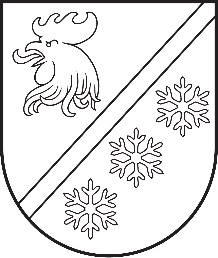 Reģ. Nr. 90000054572Saieta laukums 1, Madona, Madonas novads, LV-4801t. 64860090, e-pasts: pasts@madona.lv___________________________________________________________________________MADONAS NOVADA PAŠVALDĪBAS DOMESSĒDES PROTOKOLS Nr.4 2023. gada 30. martāSēde notiek klātienē.Sēdē tiek nodrošināta iespēja pieslēgties attālināti videokonferences platformā ZOOM.Sēdes norise tiek fiksēta audiovizuālajā ierakstā.Sēde sasaukta plkst.10.00Sēdi atklāj plkst. 10:00Sēdi vada: Agris Lungevičs  - domes priekšsēdētājsProtokolē: Dace Cipule – Lietvedības nodaļas vadītājaSēdē piedalās deputāti:Agris Lungevičs, Aigars Šķēls, Aivis Masaļskis, Andris Dombrovskis, Andris Sakne, Artūrs Čačka, Artūrs Grandāns, Arvīds Greidiņš, Gatis Teilis, Guntis Klikučs, Iveta Peilāne, Kaspars Udrass, Māris Olte, Rūdolfs Preiss, Sandra Maksimova, Valda Kļaviņa.Sēdē nepiedalās deputāti:Gunārs Ikaunieks - attaisnotu iemeslu dēl.Vita Robalte - attaisnotu iemeslu dēl.Zigfrīds Gora - attaisnotu iemeslu dēl.Deputāti:Sandra Maksimova nepiedalās 63. jautājuma balsojumā.Sēdē piedalās:Administrācijas darbinieki (klātienē): Uģis Fjodorovs – pašvaldības izpilddirektors, Elvijs Trops – informācijas tehnoloģiju speciālists, Artūrs Leimanis – informācijas tehnoloģiju speciālists, Egils Kazakevičs – sabiedrisko attiecību speciālists, Liene Ankrava – finanšu nodaļas vadītāja, Ramona Vucāne – nekustamā īpašuma pārvaldības un teritoriālās plānošanas nodaļas vadītāja.Administrācijas darbinieki (attālināti): Inga Strazdiņa – vecākā speciāliste jaunatnes un ģimenes politikas jomā, Helmuts Pujats – jurists, Sarmīte Melle – juriste, Guntis Ķeveris – Madonas pilsētas pārvaldnieks, Ina Mārka – iedzīvotāju reģistrēšanas speciāliste, Ilze Riekstiņa – vecākā sabiedrisko attiecību speciāliste.Pagastu un apvienību pārvalžu vadītāji (klātienē): Artūrs Portnovs – Ļaudonas un Kalsnavas pagastu pārvalžu vadītājs.Pagastu un apvienību pārvalžu vadītāji (attālināti): Ilona Zalāne – Praulienas un Mētrienas pagastu pārvalžu vadītāja, Edgars Lācis – Bērzaunes un Mārcienas pagastu pārvalžu vadītājs, Sandis Kalniņš – Dzelzavas un Barkavas pagastu pārvalžu vadītājs, Jānis Daiders – Liezēres pagasta pārvaldes vadītājs p.i., Vilnis Špats – Cesvaines apvienības pārvaldes vadītājs, Tālis Salenieks – Lubānas apvienības pārvaldes vadītājs, Elita Ūdre – Ērgļu apvienības pārvaldes vadītāja.Iestāžu vadītāji un darbinieki (attālināti): Ilze Fārneste – Madonas novada Sociālā dienesta vadītājs.Pieaicinātās personas (klātienē): Valdis Cēpurs – Madonas novada pašvaldības policijas priekšnieka amata pretendents.Pieaicinātās personas (attālināti): Laura Kovtuna – laikraksta “Stars” žurnāliste.Sēdes vadītājs Agris Lungevičs iepazīstina ar Madonas novada pašvaldības Domes sēdes darba kārtību. 0. Par darba kārtībuZIŅO: Agris Lungevičs 1. Par Madonas novada pašvaldības 2023. gada 28. februāra saistošo noteikumu Nr. 2 “Nekustamā īpašuma Vītolu ielā 8A, Kusā, Aronas pagastā, Madonas novadā, zemes vienības ar kadastra apzīmējumu 7042 006 0793, teritorijas izmantošanas un apbūves noteikumi un grafiskā daļa”  grozījumiemZIŅO: Ramona Vucāne 2. Par zemes vienības, ar kadastra apzīmējumu 7054 008 0818, nekustamajā īpašumā Stacijas ielā 4A, Ērgļos, Ērgļu pagastā, Madonas novadā, nodošanu bez atlīdzības valsts īpašumāZIŅO: Ramona Vucāne 3. Par speciālistam izīrējamās dzīvojamās telpas adresē Gaujas iela 26-27, Madona,  Madonas novads īres līguma pagarināšanuZIŅO: Guntis Ķeveris 4. Par finansējuma piešķiršanu terases pārbūvei Oskara Kalpaka ielā 4, Lubānā pārbūveiZIŅO: Tālis Salenieks 5. Par nekustamo īpašumu Cesvaines pagastā, Madonas novadā, nostiprināšanu zemesgrāmatāZIŅO: Aigars Šķēls 6. Par zemes ierīcības projekta izstrādes nosacījumu apstiprināšanu zemes vienībām ar kadastra apzīmējumiem 7054 006 0050, 7054 009 0048 un 7054 006 0047 un par zemes vienības ar kadastra apzīmējumu 7054 006 0080 sadalīšanu, maiņas darījuma veikšanaiZIŅO: Aigars Šķēls 7. Par nomas līguma ierakstīšanu zemesgrāmatā  zemes vienībai ar kadastra apzīmējumu 7046 009 0286, kas atrodas Sauleskalnā, Bērzaunes pagastā, Madonas novadāZIŅO: Aigars Šķēls 8. Par nomas līguma ierakstīšanu zemesgrāmatā  zemes vienības daļai ar kadastra apzīmējumu 7046 009 0002 8003, kas atrodas Sauleskalnā, Bērzaunes pagastā, Madonas novadāZIŅO: Aigars Šķēls 9. Par nekustamā īpašuma Rugāju iela 1-7, Lubāna, Madonas novads, nodošanu atsavināšanaiZIŅO: Aigars Šķēls 10. Par zemes vienības “Kļavas”, Mētrienas pagastā, Madonas novadā, nostiprināšanu zemesgrāmatā un  nodošanu atsavināšanai, rīkojot izsoliZIŅO: Aigars Šķēls 11. Par dzīvokļa īpašuma Dzelzceļa iela 6-5, Jaunkalsnava, Kalsnavas pagasts, Madonas novads, nodošanu atsavināšanai, rīkojot izsoliZIŅO: Aigars Šķēls 12. Par dzīvokļa īpašuma Rūpnīcas iela 16-1, Jaunkalsnava, Kalsnavas pagasts, Madonas novads, nodošanu atsavināšanai, rīkojot izsoliZIŅO: Aigars Šķēls 13. Par dzīvokļa īpašuma “Kalsnavas stacija”-1, Kalsnavas pagasts, Madonas novads, nodošanu atsavināšanai, rīkojot izsoliZIŅO: Aigars Šķēls 14. Par nekustamā īpašuma “Saktas”, Jaunkalsnava, Kalsnavas pagasts, Madonas novads, atsavināšanuZIŅO: Aigars Šķēls 15. Par nekustamā īpašuma Oskara Kalpaka iela 9, Madona, Madonas novads nodošanu atsavināšanaiZIŅO: Aigars Šķēls 16. Par īpašuma Saules ielā 41A - 12, Madonā, Madonas novadā, pārņemšanu pašvaldības īpašumāZIŅO: Aigars Šķēls 17. Par NVO iniciatīvu projektu konkursa 2023. gada nolikumuZIŅO: Aigars Šķēls 18. Par Madonas novada pašvaldības investīciju projekta “Bērnudārza piebraucamā ceļa pārbūve Bērzu ielā, Aizpurve, Dzelzavas pagasts, Madonas novads” īstenošanu un aizņēmuma ņemšanuZIŅO: Agris Lungevičs 19. Par finansējuma piešķiršanu Kusas pamatskolas 100-gades salidojuma “Ceļojums-laikā” rīkošanaiZIŅO: Agris Lungevičs 20. Par finansējuma piešķiršanu Ērgļu apvienības pārvaldes īpašumu uzturēšanas nodaļai Ziemassvētku āra dekoru iegādei un to piegādeiZIŅO: Agris Lungevičs 21. Par R. Blaumaņa literārās prēmijas 19. konkursa nolikuma apstiprināšanuZIŅO: Agris Lungevičs 22. Par atļauju amatu savienošanaiZIŅO: Agris Lungevičs 23. Par grozījumiem Madonas novada pašvaldības domes 15.02.2022. lēmumā Nr.78 “Par Darījumu ar lauksaimniecības zemi izvērtēšanas komisijas izveidošanu un sastāva apstiprināšanu”ZIŅO: Agris Lungevičs 24. Par pamatlīdzekļa izslēgšanu no Madonas novada pašvaldības uzskaitesZIŅO: Agris Lungevičs 25. Par Madonas novada pašvaldības 2023. gada budžeta grozījumiemZIŅO: Agris Lungevičs 26. Par 2023. gada budžeta atlikumu ievērtēšanu 2024. gada budžetā Madonas pilsētas iestādēm, apvienību un pagastu pārvaldēmZIŅO: Agris Lungevičs 27. Par grozījumiem 2022. gada 20. septembra lēmumā Nr. 579 “Par nekustamā īpašuma Rožu iela 1, Kusa, Aronas pagasts, Madonas novads, atsavināšanu”ZIŅO: Agris Lungevičs 28. Par līdzfinansējuma nodrošināšanu biedrībai “Ģimeņu centrs TuTi “ projekta “Sarunas siltajos graudos”  īstenošanaiZIŅO: Agris Lungevičs 29. Par 2023. gada prioritārā investīciju projekta “Bērzaunes pagasta Sauleskalna ciema tautas nama telpu vienkāršotās atjaunošanas un ventilācijas sistēmas izbūve “ īstenošanuZIŅO: Agris Lungevičs 30. Par izmaksu izslēgšanu no Madonas novada pašvaldības bilancesZIŅO: Agris Lungevičs 31. Par Madonas novada pašvaldības investīciju projekta “Ielu seguma virsmas apstrāde Madonas novadā” īstenošanu un aizņēmuma ņemšanuZIŅO: Agris Lungevičs 32. Par Madonas novada pašvaldības investīciju projekta “Nobrauktuves izbūve uz īpašumu Rīgas ielā 2, Madonā, Madonas novadā” īstenošanu un aizņēmuma ņemšanuZIŅO: Agris Lungevičs 33. Par Madonas novada Attīstības programmas 2022. - 2028. gadam investīciju plāna aktualizācijuZIŅO: Agris Lungevičs 34. Par finansējuma piešķiršanu Bērzaunes pagasta pārvaldei zālāja pļāvēja-Raidera iegādeiZIŅO: Agris Lungevičs 35. Par automašīnas iegādi Vestienas pagasta pārvaldes vajadzībāmZIŅO: Agris Lungevičs 36. Par finansējuma piešķiršanu Aronas pagasta pārvaldei transportlīdzekļa iegādeiZIŅO: Agris Lungevičs 37. Par finansējuma piešķiršanu Aronas pagasta pārvaldei piekabes iegādeiZIŅO: Agris Lungevičs 38. Par finansējuma piešķiršanu Cesvaines un Dzelzavas sociālās aprūpes centram transportlīdzekļa iegādeiZIŅO: Agris Lungevičs 39. Par finansējuma piešķiršanu Sarkaņu kapličas remontamZIŅO: Agris Lungevičs 40. Par finansējuma piešķiršanu digitālo klavieru iegādei tautas namam KalnagravasZIŅO: Agris Lungevičs 41. Par finansējuma piešķiršanu Dzelzavas kultūras nama remontdarbiemZIŅO: Agris Lungevičs 42. Par papildus finansējuma piešķiršanu Cesvaines apvienības pārvaldei, dziļurbuma likvidēšanas (tamponēšanas) darbiemZIŅO: Agris Lungevičs 43. Par finansējuma piešķiršanu Cesvaines apvienības pārvaldei remontdarbu veikšanaiZIŅO: Agris Lungevičs 44. Par finansējuma piešķiršanu Lubānas apvienības pārvaldei bioloģiskās attīrīšanas iekārtas remontamZIŅO: Agris Lungevičs 45. Par finansējuma piešķiršanu Kalsnavas pagasta pārvaldes Īpašumu uzturēšanas nodaļai akumulatoru iegādei grīdas mazgājamajai mašīnaiZIŅO: Agris Lungevičs 46. Par finansējuma piešķiršanu BIG BAG maisu iegādeiZIŅO: Agris Lungevičs 47. Par finansējuma piešķiršanu GPS iekārtu uzstādīšanai, uzturēšanai un servera abonēšanaiZIŅO: Agris Lungevičs 48. Par grozījumiem Madonas novada pašvaldības 2022. gada 29. septembra lēmumā Nr. 653 “Par Madonas novada pašvaldības maksas pakalpojumu cenrāža apstiprināšanu"ZIŅO: Agris Lungevičs 49. Par Madonas novada pašvaldības bērnu un jauniešu nometņu projektu konkursa 2023. nolikuma apstiprināšanuZIŅO: Agris Lungevičs 50. Par grozījumu Madonas novada pašvaldības domes 2022. gada 20. aprīļa lēmumā Nr. 235 “Par atbalstāmo specialitāšu saraksta apstiprināšanu pašvaldības stipendiju un studiju maksas piešķiršanai”ZIŅO: Agris Lungevičs 51. Par pašvaldības finansējuma piešķiršanu mācību līdzekļu iegādei Madonas novada pašvaldības izglītības iestādēm 2023. gadāZIŅO: Agris Lungevičs 52. Par Lazdonas pagasta multifunkcionālā centra “Kodols” izveidošanu un nolikuma apstiprināšanuZIŅO: Agris Lungevičs 53. Par grozījumiem Madonas novada pašvaldības Lazdonas pagasta pārvaldes nolikumāZIŅO: Agris Lungevičs 54. Par grozījumiem Madonas novada pašvaldības domes 24.01.2023. lēmumā Nr. 6 “Par Madonas novada pašvaldības iestāžu amata vienību sarakstu apstiprināšanuZIŅO: Agris Lungevičs 55. Par finansiālu atbalstu Liezēres pagasta amatierteātrimZIŅO: Agris Lungevičs 56. Par valsts budžeta mērķdotāciju sadali un izmaksu Madonas novada māksliniecisko kolektīvu vadītājiem 2023. gada 1. pusgadāZIŅO: Agris Lungevičs 57. Par līdzfinansējumu Madonas novadpētniecības un mākslas muzeja krājuma pieejamības veicināšanas programmaiZIŅO: Agris Lungevičs 58. Par kārtību, kādā nevalstiskās organizācijas iesniedz projektus līdzfinansējuma saņemšanai sociālajā jomā 2023. gadāZIŅO: Agris Lungevičs 59. Par Madonas novada pašvaldības Sadarbības grupas bērnu tiesību aizsardzības jomā nolikuma izdošanuZIŅO: Valda Kļaviņa 60. Par Madonas novada pašvaldības Jaunatnes lietu komisijas nolikuma izdošanuZIŅO: Valda Kļaviņa 61. Par Madonas novada pašvaldības noteikumu “Pedagogu profesionālās darbības atbalsta sistēma Madonas novadā” apstiprināšanuZIŅO: Valda Kļaviņa 62. Par Madonas novada pašvaldības noteikumu “Madonas novada pašvaldības izglītības iestāžu vadītāju profesionālās darbības novērtēšanas kārtība” apstiprināšanuZIŅO: Valda Kļaviņa 63. Informatīvais jautājumsPar Ērgļu arodskolas ēkas izmantošanuZIŅO: Agris Lungevičs 64. Par Valda Cēpura iecelšanu jaunizveidojamās Madonas novada pašvaldības policijas priekšnieka amatāZIŅO: Uģis Fjodorovs 0. Par darba kārtībuZIŅO: Agris Lungevičs Sēdes vadītājs aicina balsot par sēdes darba kārtību.Atklāti balsojot: ar 16 balsīm "Par" (Agris Lungevičs, Aigars Šķēls, Aivis Masaļskis, Andris Dombrovskis, Andris Sakne, Artūrs Čačka, Artūrs Grandāns, Arvīds Greidiņš, Gatis Teilis, Guntis Klikučs, Iveta Peilāne, Kaspars Udrass, Māris Olte, Rūdolfs Preiss, Sandra Maksimova, Valda Kļaviņa), "Pret" – nav, "Atturas" – nav, Madonas novada pašvaldības dome NOLEMJ:Apstiprināt 2023. gada 30. marta Madonas novada pašvaldības Domes sēdes darba kārtību.1. Par Madonas novada pašvaldības 2023. gada 28. februāra saistošo noteikumu Nr. 2 “Nekustamā īpašuma Vītolu ielā 8A, Kusā, Aronas pagastā, Madonas novadā, zemes vienības ar kadastra apzīmējumu 7042 006 0793, teritorijas izmantošanas un apbūves noteikumi un grafiskā daļa”  grozījumiemZIŅO: Ramona Vucāne Madonas novada pašvaldības dome 2023. gada 28. februārī  pieņēma lēmumu Nr. 121 (protokols Nr. 3, 39. p.) “Par lokālplānojuma, kas groza Madonas novada teritorijas plānojumu Vītolu ielā 8A, Kusā, Aronas pagastā, Madonas novadā, 1. redakcijas apstiprināšanu un saistošo noteikumu izdošanu” ar kuru apstiprināja saistošos noteikumus Nr. 2 “Nekustamā īpašuma Vītolu ielā 8A, Kusā, Aronas pagastā, Madonas novadā, zemes vienības ar kadastra apzīmējumu 7042 006 0793, teritorijas izmantošanas un apbūves noteikumi un grafiskā daļa”.Teritorijas attīstības plānošanas likuma 25. panta pirmā daļa un otrā daļa nosaka, ka lokālplānojumu apstiprina ar pašvaldības saistošajiem noteikumiem un saistošajos noteikumos ietver hipersaiti ar unikālo identifikatoru uz valsts vienotajā ģeotelpiskās informācijas portālā (turpmāk — Ģeoportāls) pieejamo apstiprinātā plānojuma interaktīvo grafisko daļu. Ģeoportālā pieejamā lokālplānojuma interaktīvā grafiskā daļa ir pašvaldības saistošo noteikumu neatņemama sastāvdaļa.Lai izpildītu Teritorijas attīstības plānošanas likumā 25. panta pirmajā un otrajā daļā noteiktās prasības, ka saistošajos noteikumos ietverta hipersaiti uz Ģeoportālu pieejamo apstiprinātā plānojuma interaktīvo grafisko daļu, nepieciešams veikt grozījumus saistošajos noteikumos Nr. 2 “Nekustamā īpašuma Vītolu ielā 8A, Kusā, Aronas pagastā, Madonas novadā, zemes vienības ar kadastra apzīmējumu 7042 006 0793, teritorijas izmantošanas un apbūves noteikumi un grafiskā daļa” papildinot ar aktuālo hipersaiti https://geolatvija.lv/geo/tapis3#document_24342 . Ievērojot minēto un pamatojoties uz  Pašvaldību likuma 44. panta pirmo daļu, Teritorijas attīstības plānošanas likuma 25. panta pirmo un otro daļu, atklāti balsojot: PAR – 16 (Agris Lungevičs, Aigars Šķēls, Aivis Masaļskis, Andris Dombrovskis, Andris Sakne, Artūrs Čačka, Artūrs Grandāns, Arvīds Greidiņš, Gatis Teilis, Guntis Klikučs, Iveta Peilāne, Kaspars Udrass, Māris Olte, Rūdolfs Preiss, Sandra Maksimova, Valda Kļaviņa), PRET – NAV, ATTURAS –  NAV, Madonas novada pašvaldības dome NOLEMJ:   Izdod saistošos noteikumus Nr. 3 “Grozījumi Madonas novada pašvaldības 2023. gada 28. februāra saistošajos noteikumos Nr. 2 “Nekustamā īpašuma Vītolu ielā 8A, Kusā, Aronas pagastā, Madonas novadā, zemes vienības ar kadastra apzīmējumu 7042 006 0793, teritorijas izmantošanas un apbūves noteikumi un grafiskā daļa”. Lēmumu publicēt Teritorijas attīstības un plānošanas informācijas sistēmā (TAPIS) un Madona novada pašvaldības tīmekļa vietnē www.madona.lv, pašvaldības informatīvajā izdevumā “Madonas  novada vēstnesis”.Pielikumā: Saistošie noteikumi Nr. 3.Vucāne 20228813Lēmums Nr. 1422. Par zemes vienības, ar kadastra apzīmējumu 7054 008 0818, nekustamajā īpašumā Stacijas ielā 4A, Ērgļos, Ērgļu pagastā, Madonas novadā, nodošanu bez atlīdzības valsts īpašumāZIŅO: Ramona Vucāne Madonas novada pašvaldībā saņemts Valsts sabiedrības ar ierobežotu atbildību “Latvijas Vides, ģeoloģijas un meteoroloģijas centrs” (turpmāk – LVĢMC) iesniegums 1-2/329 (reģistrēts Madonas novada pašvaldībā 2022. gada 24. martā ar reģ. Nr. 2.1.3.1/22/1206) ar lūgumu izvērtēt iespējamību veikt īpašuma Stacijas iela 6, Ērgļi, Ērgļu pagasts, Madonas novads, (kadastra apzīmējums 7054 008 0811) reālo sadali, nodalot zemes vienības daļu ar platību 660 m2, kas paredzēta ar Ministru kabineta 2009. gada 1. jūlija rīkojumu Nr. 448 “Par valsts aģentūras "Latvijas Vides, ģeoloģijas un meteoroloģijas aģentūra" un Bīstamo atkritumu pārvaldības valsts aģentūras likvidāciju un valsts sabiedrības ar ierobežotu atbildību "Latvijas Vides, ģeoloģijas un meteoroloģijas centrs" dibināšanu” valsts deleģēto funkciju veikšanai, lūgts jaunizveidoto zemes vienību nodot Vides aizsardzības un reģionālās attīstības ministrijas (turpmāk – Ministrija) valdījumā, kā arī norādīts, ka izdevumus, kas saistīti ar īpašuma reālo sadali, kancelejas nodevām un citus izdevumus, kas saistīti ar  īpašuma nodošanu Ministrijas valdījumā, segs LVĢMC. Madonas novada pašvaldība 2020. gada 26. martā noslēgusi līgumu ar LVĢMC par zemes vienības nodošanu bez atlīdzības, ar iespējamību ierosināt zemes vienības atsavināšanu. Atbilstoši Madonas novada pašvaldības domes 2022. gada 28. aprīļa lēmumam Nr. 241 “Par zemes vienības, ar kadastra apzīmējumu 70540080811, nekustamajā īpašumā Stacijas ielā 6, Ērgļos, Ērgļu pagastā, Madonas novadā, sadalīšanu” un Madonas novada pašvaldības domes 2022. gada 29. septembra lēmumam Nr. 630 “Par zemes ierīcības projekta apstiprināšanu un nekustamā īpašuma lietošanas mērķu noteikšanu jaunveidotajām zemes vienībām nekustamajā īpašumā Stacijas ielā 6, Ērgļos, Ērgļu pagastā, Madonas novadā, ir veikta īpašuma Stacijas iela 6, Ērgļi, Ērgļu pagasts, Madonas novads, zemes vienības ar kadastra apzīmējumu 7054 008 0811 sadalīšana, izveidojot jaunu īpašumu Stacijas iela 4A, Ērgļos, Ērgļu pagastā, Madonas novadā, kadastra numurs 7054 008 0821, kā sastāvā ir zemes vienība ar kadastra apzīmējumu 7054 008 0818 ar platību 0.0661 ha.Nekustamais īpašums Stacijas ielā 4A, Ērgļos, Madonas novadā, kadastra numurs 7054 008 0821, ierakstīts  Vidzemes rajona tiesas Ērgļu pagasta zemesgrāmatas nodalījumā Nr. 100000659977, īpašuma tiesības nostiprinātas Madonas novada pašvaldībai.Saskaņā ar Publiskas personas mantas atsavināšanas likuma 42. panta otro daļu, atvasinātas publiskas personas nekustamo īpašumu var nodot bez atlīdzības citas atvasinātas publiskas personas vai valsts īpašumā. Atvasinātas publiskas personas lēmējinstitūcija lēmumā par atvasinātas publiskas personas nekustamā īpašuma nodošanu bez atlīdzības nosaka, kādas valsts pārvaldes funkcijas, atvasinātas publiskas personas funkcijas vai deleģēta pārvaldes uzdevuma veikšanai nekustamais īpašums tiek nodots. Nostiprinot atvasinātas publiskas personas vai valsts īpašuma tiesības uz nekustamo īpašumu, zemesgrāmatā izdarāma atzīme par atvasinātas publiskas personas lēmumā noteiktajiem tiesību aprobežojumiem. Ja nekustamais īpašums vairs netiek izmantots atvasinātas publiskas personas lēmējinstitūcijas lēmumā par atvasinātas publiskas personas nekustamā īpašuma nodošanu bez atlīdzības norādītās valsts pārvaldes funkcijas, atvasinātas publiskas personas funkcijas vai deleģēta pārvaldes uzdevuma veikšanai, valsts vai atvasināta publiska persona šo īpašumu bez atlīdzības nodod tai atvasinātai publiskai personai, kura šo nekustamo īpašumu nodevusi.Pamatojoties uz likuma Pašvaldību likuma 10. panta pirmās daļas 16. punktu, Publiskas personas mantas atsavināšanas likuma 3. panta pirmās daļas 6. punktu, 5. panta pirmo daļu, 42. panta otro daļu, 42.1 pantu, 43. pantu, atklāti balsojot: PAR – 16 (Agris Lungevičs, Aigars Šķēls, Aivis Masaļskis, Andris Dombrovskis, Andris Sakne, Artūrs Čačka, Artūrs Grandāns, Arvīds Greidiņš, Gatis Teilis, Guntis Klikučs, Iveta Peilāne, Kaspars Udrass, Māris Olte, Rūdolfs Preiss, Sandra Maksimova, Valda Kļaviņa), PRET – NAV, ATTURAS –  NAV, Madonas novada pašvaldības dome NOLEMJ:Nodot bez atlīdzības valstij, Vides aizsardzības un reģionālās attīstības ministrijas personā, nekustamo īpašumu Stacijas iela 4A, Ērgļos, Ērgļu pagastā, Madonas novadā, kadastra numurs 7054 008 0821, kā sastāvā ir zemes vienība ar kadastra apzīmējumu 7054 008 0818 ar platību 0.0661 ha, lai varētu veikt valsts deleģētos pienākumus, kas noteikti ar Ministru kabineta 2009. gada 1. jūlija rīkojumu Nr. 448 “Par valsts aģentūras "Latvijas Vides, ģeoloģijas un meteoroloģijas aģentūra" un Bīstamo atkritumu pārvaldības valsts aģentūras likvidāciju un valsts sabiedrības ar ierobežotu atbildību "Latvijas Vides, ģeoloģijas un meteoroloģijas centrs" dibināšanu” 6.4. apakšpunktā noteikto -  veikt vides, ģeoloģiskos, hidroloģiskos, meteoroloģiskos novērojumus un sniegt to novērtējumus starptautisko, nacionālo un reģionālo projektu un programmu ietvaros, kā arī nodrošināt vides kvalitātes, ģeoloģiskās, hidroloģiskās un meteoroloģiskās informācijas uzkrāšanu, glabāšanu, sistematizāciju un papildināšanu, kā arī 6.7. apakšpunktā noteiktās prasības - izstrādāt laikapstākļu, hidroloģiskās un citas specializētās prognozes un 6.13.apakšpunktā noteikto - informēt sabiedrību par bīstamām meteoroloģiskām un hidroloģiskām parādībām, kā arī par parādībām, kas saistītas ar izmaiņām vides kvalitātē un var izraisīt katastrofas, postījumus un avārijas.Noteikt  pienākumu Vides aizsardzības un reģionālās attīstības ministrijai bez atlīdzības nodot nekustamo īpašumu Stacijas iela 4A, Ērgļos, Ērgļu pagastā, Madonas novadā, kadastra numurs 7054 008 0821, Madonas novada pašvaldībai, ja tas vairs netiek izmantots valsts funkciju īstenošanai. Madonas novada pašvaldības Nekustamā īpašuma pārvaldības un teritoriālās plānošanas nodaļai, pēc Ministru kabineta rīkojuma pieņemšanas par nekustamā īpašuma Stacijas iela 4A, Ērgļos, Ērgļu pagastā, Madonas novadā, kadastra numurs 7054 008 0821 pārņemšanu valsts īpašumā, nodot to Vides aizsardzības un reģionālās attīstības ministrijai, sastādot nodošanas - pieņemšanas aktu.Kontroli par lēmuma izpildi uzdot pašvaldības izpilddirektoram U. Fjodorovam.Putniņa 28080417Lēmums Nr. 1433. Par speciālistam izīrējamās dzīvojamās telpas adresē Gaujas iela 26-27, Madona,  Madonas novads, īres līguma pagarināšanuZIŅO: Guntis Ķeveris	03.03.2023. Madonas novada pašvaldība ir saņēmusi […] iesniegumu ar lūgumu pagarināt speciālistam izīrējamās dzīvojamās telpas Gaujas ielā 26-27, Madonā, īres līgumu. […].Dzīvoklim adresē Gaujas iela 26-27, Madona, Madonas novads, īres un komunālo pakalpojumu maksājumu parādu nav.	Saskaņā ar Madonas novada pašvaldības 2022. gada 28. jūlija saistošo noteikumu Nr. 26 ’’Par dzīvojamo telpu izīrēšanu kvalificētam speciālistam Madonas novadā’’ 3. punktu lēmumu par dzīvojamās telpas īres līguma slēgšanu un īres līguma pagarināšanu pieņem Madonas novada pašvaldības dome.Pamatojoties uz likuma “Par palīdzību dzīvokļa jautājumu risināšanā” 21.3 panta otro daļu, Madonas novada pašvaldības 2022. gada 28. jūlija saistošo noteikumu Nr. 26 “Par dzīvojamo telpu izīrēšanu kvalificētam speciālistam Madonas novadā’’ 3. punktu, atklāti balsojot: PAR – 16 (Agris Lungevičs, Aigars Šķēls, Aivis Masaļskis, Andris Dombrovskis, Andris Sakne, Artūrs Čačka, Artūrs Grandāns, Arvīds Greidiņš, Gatis Teilis, Guntis Klikučs, Iveta Peilāne, Kaspars Udrass, Māris Olte, Rūdolfs Preiss, Sandra Maksimova, Valda Kļaviņa), PRET – NAV, ATTURAS –  NAV, Madonas novada pašvaldības dome NOLEMJ:Pagarināt īres līgumu ar […] par speciālistam izīrējamās dzīvojamās telpas, kuras adrese Gaujas iela 26-27, Madona, Madonas novads, īri uz trim gadiem darba tiesisko attiecību laikā.  Uzdot dzīvojamās mājas pārvaldniekam SIA ’’Madonas namsaimnieks’’ pagarināt īres līgumu ar […] par speciālistam izīrējamo dzīvojamo telpu adresē Gaujas iela 26-27, Madona, Madonas novads, uz trim gadiem.Kontroli par lēmuma izpildi uzdot Nekustamā īpašuma pārvaldības un teritoriālās plānošanas nodaļai. Mārka 64860074Lēmums Nr. 1444. Par finansējuma piešķiršanu terases pārbūvei un būvuzraudzībai Oskara Kalpaka ielā 4, Lubānā, Madonas novadāZIŅO: Tālis SalenieksDEBATĒS PIEDALĀS: Aigars Šķēls, Agris Lungevičs     	Izskatot Lubānas apvienības pārvaldes vadītāja iesniegto lēmuma projektu, tiek konstatēts:2023. gada 24. martā noslēdzās iepirkums „Terases vienkāršota pārbūve ēkai Oskara Kalpaka ielā 4, Lubāna, Madonas novads”, iepirkuma Identifikācijas numurs: MNP2023/4;iepirkuma uzvarētāja nosauktā līgumcena ir EUR 29472,78 ieskaitot PVN un par būvuzraudzību EUR 900,00 ;pirms līguma slēgšanas jāsaņem pašvaldības domes lēmums par finansējuma apstiprināšanu līguma izpildei nepieciešamajā apmērā.	Noklausījusies sniegto informāciju, atklāti balsojot: PAR – 16 (Agris Lungevičs, Aigars Šķēls, Aivis Masaļskis, Andris Dombrovskis, Andris Sakne, Artūrs Čačka, Artūrs Grandāns, Arvīds Greidiņš, Gatis Teilis, Guntis Klikučs, Iveta Peilāne, Kaspars Udrass, Māris Olte, Rūdolfs Preiss, Sandra Maksimova, Valda Kļaviņa), PRET – NAV, ATTURAS –  NAV, Madonas novada pašvaldības dome NOLEMJ:   	Piešķirt finansējumu EUR 30 372,78 no kuriem EUR 29 472,78 apmērā terases Oskara Kalpaka ielā 4, Lubānā, pārbūvei un EUR 900,00 būvuzraudzībai, no 2023. gada Madonas novada pašvaldības budžeta nesadalītajiem līdzekļiem, kas ņemti no Lubānas apvienības pārvaldes 2022. gada atlikumaBodžs 26165144Lēmums Nr. 1455. Par nekustamo īpašumu Cesvaines pagastā, Madonas novadā, nostiprināšanu zemesgrāmatā ZIŅO: Aigars ŠķēlsCesvaines apvienības pārvalde rosina atsavināt pašvaldībai piederošo dzīvokļa īpašumu “Kārklu skola”-2 un nedzīvojamo telpu grupu “Kārklu skola”-601, Cesvaines pagastā, Madonas novadā.Nekustamais īpašums “Kārklu skola”, Cesvaines pagasts, Madonas novads, ar kadastra numuru 7027 002 0123 reģistrēts Cesvaines pagasta zemesgrāmatas nodalījumā Nr. 100000120695.Nekustamais īpašums sastāv no: zemes vienības ar kadastra apzīmējumu 7027 002 0123 0,2002 ha platībā, ēkas ar kadastra apzīmējumu 7027 002 0123 001, kura sastāv no 2 dzīvokļu īpašumiem  un vienu nedzīvojamo telpu grupu un palīgēkas ar kadastra apzīmējumu 7027 002 0123 002.Dzīvoklis Nr. 2 ar adresi “Kārklu skola”-2, Cesvaines pagasts, Madonas novads, ar kadastra numuru 7027 900 0020 ir nostiprināts zemesgrāmatā.Lai varētu veikt īpašumu atsavināšanas procesu, ir nepieciešams zemesgrāmatā nostiprināt kā atsevišķus īpašumus dzīvokli “Kārklu skola”-1, un nedzīvojamo telpu grupu “Kārklu skola”-601.Likuma “Par zemes privatizāciju lauku apvidos” 27. panta pirmā daļa nosaka, ka darījumus var veikt tikai ar to zemi, uz kuru īpašuma tiesības ir nostiprinātas zemesgrāmatā.Saskaņā ar “Pašvaldību likuma” 10. panta pirmās daļas 16. punktu “tikai domes kompetencē ir: lemt par pašvaldības nekustamā īpašuma atsavināšanu un apgrūtināšanu, kā arī par nekustamā īpašuma iegūšanu”, atklāti balsojot: PAR – 16 (Agris Lungevičs, Aigars Šķēls, Aivis Masaļskis, Andris Dombrovskis, Andris Sakne, Artūrs Čačka, Artūrs Grandāns, Arvīds Greidiņš, Gatis Teilis, Guntis Klikučs, Iveta Peilāne, Kaspars Udrass, Māris Olte, Rūdolfs Preiss, Sandra Maksimova, Valda Kļaviņa), PRET – NAV, ATTURAS –  NAV, Madonas novada pašvaldības dome NOLEMJ:Nostiprināt nedzīvojamās telpu grupas “Kārklu skola”-601, Cesvaines pagasts, Madonas novads, kadastra apzīmējums 7027 002 0123 001 601 īpašuma tiesības   Zemesgrāmatā uz Madonas novada pašvaldības vārda,  kā uz atsevišķu īpašumu.Nostiprināt telpu grupas “Kārklu skola”-1, Cesvaines pagasts, Madonas novads, kadastra apzīmējums 7027 002 0123 001 001 īpašuma tiesības Zemesgrāmatā uz Madonas novada pašvaldības vārda, kā uz atsevišķu īpašumu.Semjonova 27333721Lēmums Nr. 1466. Par zemes ierīcības projekta izstrādes nosacījumu apstiprināšanu zemes vienībām ar kadastra apzīmējumiem 7054 006 0050, 7054 009 0048 un 7054 006 0047 un par zemes vienības ar kadastra apzīmējumu 7054 006 0080 sadalīšanu, maiņas darījuma veikšanaiZIŅO: Aigars ŠķēlsMadonas novada pašvaldībā 2022. gada 14. oktobrī saņemts fiziskas personas iesniegums (reģistrēts Madonas novada pašvaldībā 2022. gada 17. oktobrī ar reģ. Nr. 2.1.3.1.6/22/1693) ar lūgumu izskatīt iespēju pārcelt pašvaldības ceļu, veicot maiņu pret blakus esošo izbūvētu autoceļu fiziskas personas īpašumā. Pašvaldības autoceļa, zemes vienības ar kadastra apzīmējumu 7054 006 0080 sadalīšana un tālāk – atdalītās daļas maiņa pret ceļu, kas izbūvēts uz īpašuma “Lejas Beitiņi”, kadastra numurs 7054 006 0049, zemes vienības ar kadastra apzīmējumu 7054 006 0050 un īpašuma “Vecceriņi”, kadastra numurs 7054 006 0047, zemes vienības ar kadastra apzīmējumu 7054 009 0048 nepieciešama, lai atrisinātu situāciju, ka pašvaldības autoceļa esošais novietojums apgrūtina nekustamā īpašuma “Lejas Beitiņi” ēku apsaimniekošanu, kā arī rada riskus īpašumā dzīvojošajām personām, jo pašvaldības autoceļš sadala īpašuma pagalmu divās daļas un atrodas ļoti tuvu īpašumā esošajām ēkām.Ņemot vērā, ka daļa pašvaldība autoceļa, kas izbūvēts uz īpašuma “Lejas Beitiņi”, zemes vienības ar kadastra apzīmējumu 7054 006 0050 un īpašuma “Vecceriņi”, zemes vienības ar kadastra apzīmējumu 7054 009 0048, atrodas arī uz īpašuma “Eglāji”, zemes vienības ar kadastra apzīmējumu 7054 006 0047, īpašuma “Eglāji” īpašniece ir vērsusies Madonas novada pašvaldībā ar iesniegumu (reģistrēts Madonas novada pašvaldībā 2023. gada 23. februārī ar reģ. Nr. 2.1.3.6/23/453) lūdzot Madonas novada pašvaldību pieņemt dāvinājumā izdalāmā ceļa daļu, kas atrodas uz īpašuma “Eglāji”, zemes vienības ar kadastra apzīmējumu 7054 006 0047 un lūdz Madonas novada pašvaldību segt dāvināmā zemesgabala zemes ierīcības projekta izstrādes un zemes kadastrālās uzmērīšanas izmaksas, kas ietver zemes ierīcības projekta izstrādes un zemes kadastrālās uzmērīšanas izdevumus, kā arī izmaksas, kas attiecas uz dāvināmā zemes gabala reģistrēšanu zemesgrāmatā.Apsekojot īpašumus apvidū secināms, ka jau šobrīd ceļš, kas izbūvēts uz zemes vienībām ar kadastra apzīmējumiem  7054 006 0050; 7054 006 0048 un 7054 006 0047 pilda pašvaldības autoceļa funkciju. Savukārt pašvaldības autoceļš, zemes vienība ar kadastra apzīmējumu 7054 006 0080, posmā caur īpašuma “Lejas Beitiņi”, zemes vienībām ar kadastra apzīmējumiem 7054 006 0049 un 7054 006 0050, tiek izmantots tikai īpašuma “Lejas Beitiņi” vajadzībām un nav nepieciešams, lai nodrošinātu piekļuvi blakus esošajiem īpašumiem.Saskaņā ar Valsts zemes dienesta nekustamā īpašuma Valsts kadastra informācijas sistēmā pieejamo informāciju:Nekustamais īpašums “Lejas Beitiņi”, Ērgļu pagastā, Madonas novadā (kadastra numurs 7054 006 0049) ir reģistrēts zemesgrāmatā un tam atvērts Ērgļu pagasta zemesgrāmatas nodalījums Nr. 100000209333.  Nekustamais īpašums “Vecceriņi”, Ērgļu pagastā, Madonas novadā (kadastra numurs 7054 009 0047) ir reģistrēts zemesgrāmatā un tam atvērts Ērgļu pagasta zemesgrāmatas nodalījums Nr. 100000418822. Nekustamais īpašums “Eglāji”, Ērgļu pagastā, Madonas novadā (kadastra numurs 7054 006 0089) ir reģistrēts zemesgrāmatā un tam atvērts Ērgļu pagasta zemesgrāmatas nodalījums Nr. 100000401882.   Nekustamais īpašums “Kaķarags - Beitiņi - Jaundalbi” ar kadastra numuru 7054 006 0080 sastāv no trijām zemes vienībām ar kadastra apzīmējumiem 7054 006 0080; 7054 006 0082  un 7054 009 0063 un ir piekritīgs Madonas novada pašvaldībai.Zemes ierīcības likuma 5. panta 1. punkts nosaka to, ka zemes ierīcības projektu ierosina zemes īpašnieks vai vairāki īpašnieki attiecībā uz saviem īpašumiem vai būvju īpašnieki pēc saskaņošanas ar zemes īpašniekiem, ja būves atrodas uz svešas zemes un ir patstāvīgi īpašuma objekti. Pašvaldību likuma 4. panta pirmās daļas 3. punkts nosaka, ka pašvaldības autonomā funkcija ir gādāt par pašvaldības īpašumā esošo ceļu būvniecību, uzturēšanu un pārvaldību, un 10. panta pirmās daļas 16. punkts  nosaka, ka tikai pašvaldības dome var lemt par pašvaldības nekustamā īpašuma atsavināšanu un apgrūtināšanu, kā arī par nekustamā īpašuma iegūšanu. Publiskās personas mantas atsavināšanas likuma 4. panta pirmā daļu nosaka, ka Atvasinātas publiskas personas mantas atsavināšanu var ierosināt, ja tā nav nepieciešama attiecīgai atvasinātai publiskai personai vai tās iestādēm to funkciju nodrošināšanai, un Publiskās personas mantas atsavināšanas likum 8. panta otro daļa nosaka, ka paredzētā Atsavināšanai paredzētā atvasinātas publiskas personas nekustamā īpašuma novērtēšanu organizē attiecīgās atvasinātās publiskās personas lēmējinstitūcijas noteiktajā kārtībā.Pamatojoties uz Pašvaldību likum 4. panta pirmās daļas 3. punktu un 10. panta pirmās daļas 16. punktu, Publiskās personas mantas atsavināšanas likuma” 4. panta pirmo daļu un 8. panta otro daļu, un Zemes ierīcības likuma 5. panta 1. punktu, ņemot vērā 15.03.2023 Uzņēmējdarbības, teritoriālo un vides jautājumu komitejas atzinumu, atklāti balsojot: PAR – 16 (Agris Lungevičs, Aigars Šķēls, Aivis Masaļskis, Andris Dombrovskis, Andris Sakne, Artūrs Čačka, Artūrs Grandāns, Arvīds Greidiņš, Gatis Teilis, Guntis Klikučs, Iveta Peilāne, Kaspars Udrass, Māris Olte, Rūdolfs Preiss, Sandra Maksimova, Valda Kļaviņa), PRET – NAV, ATTURAS –  NAV, Madonas novada pašvaldības dome NOLEMJ:Sadalīt pašvaldībai piekrītošo zemes vienību ar kadastra apzīmējumu 7054 006 0080, 1.04 ha platībā, divās zemes vienībās atbilstoši pielikumam (1.pielikums).Jaunveidojamai zemes vienībai aptuveni 0.1 ha platībā (pēc kadastrālās uzmērīšanas zemes vienības platība var tikt precizēta) noteikt nekustamā īpašuma lietošanas mērķi - zeme dzelzceļa infrastruktūras zemes nodalījuma joslā un ceļu zemes nodalījuma joslā (NĪLM kods 1101). Jaunveidojamai zemes vienībai piešķirt jaunu nosaukumu Beitiņu ceļš, Ērgļu pagasts, Madonas novads.Jaunveidojamai zemes vienībai aptuveni 0.94 ha platībā (pēc kadastrālās uzmērīšanas zemes vienības platība var tikt precizēta) noteikt nekustamā īpašuma lietošanas mērķi - zeme dzelzceļa infrastruktūras zemes nodalījuma joslā un ceļu zemes nodalījuma joslā (NĪLM kods 1101). Jaunveidojamai zemes vienībai saglabāt nosaukumu Kaķarags - Beitiņi - Jaundalbi, Ērgļu pagasts, Madonas novads.Apstiprināt zemes ierīcības projekta izstrādes nosacījumus zemes vienību ar kadastra apzīmējumiem 7054 006 0050 un 7054 006 0048 sadalīšanai (2.pielikums).Apstiprināt zemes ierīcības projekta izstrādes nosacījumus zemes vienības ar kadastra apzīmējumu 7054 006 0047 sadalīšanai (3.pielikums).Veikt daļu no zemes vienībām ar kadastra apzīmējumiem 7054 006 0050; 7054 006 0048 un 7054 006 0080 (atbilstoši 1. un 2. pielikumam) novērtēšanu.Pēc 1. – 4. punktā minēto darbību veikšanas attiecīgajā Domes sēdē skatīt jautājumu par daļu no zemes vienībām ar kadastra apzīmējumiem 7054 006 0050; 7054 006 0048 un 7054 006 0080 maiņas darījumu veikšanu un zemes vienības ar kadastra apzīmējumu 7054 006 0047 daļas pieņemšanu dāvinājumā un dāvināmā zemesgabala zemes ierīcības projekta izstrādes un zemes kadastrālās uzmērīšanas izmaksu, kas ietver zemes ierīcības projekta izstrādes un zemes kadastrālās uzmērīšanas izdevumus, kā arī izmaksu, kas attiecas uz dāvināmā zemes gabala reģistrēšanu zemesgrāmatā segšanu.Putniņa 28080417Lēmums Nr. 1477. Par nomas līguma ierakstīšanu zemesgrāmatā  zemes vienībai ar kadastra apzīmējumu 7046 009 0286, kas atrodas Sauleskalnā, Bērzaunes pagastā, Madonas novadā ZIŅO: Aigars Šķēls Madonas novada pašvaldībā 2023. gada 20. februārī saņemts SIA “Pharmeko Lettland” iesniegums (reģistrēts 20.02.2023. ar Nr. 2.1.3.1/23/656) ar lūgumu nostiprināt zemesgrāmatā ar Madonas novada pašvaldību noslēgto nomas līgumu Nr. MNP/2.9.18.2/21/18 par nekustamo īpašumu Kārļa iela 9, Sauleskalns, Bērzaunes pagasts -  noliktavas ēku, asfaltētu laukumu un tam piekrītošo zemes vienību ar kadastra apzīmējumu 7046 009 0286. Līgumu zemesgrāmatā nepieciešams reģistrēt, jo SIA “Pharmeko Lettland” nomātajā īpašumā realizē Eiropas Savienības struktūrfondu investīciju projektu, kura prasība nosaka, ja projekts tiek realizēts nomātā īpašumā, nomas līgumam jābūt reģistrētam zemesgrāmatā. 	Ministru kabineta 2018. gada 20. februāra noteikumu Nr. 97 “Publiskas personas mantas iznomāšanas noteikumi” 117. punkts paredz, ka izvērtējot lietderības apsvērumus, nomas līgumā var paredzēt pušu pienākumus nomas līgumu ierakstīt zemesgrāmatā.Pamatojoties uz augstāk minēto un Ministru kabineta 2018. gada 20. februāra noteikumu Nr. 97 “Publiskas personas mantas iznomāšanas noteikumi” 117. punktu, ņemot vērā 15.03.2023. Uzņēmējdarbības, teritoriālo un vides jautājumu komitejas atzinumu,  atklāti balsojot: PAR – 16 (Agris Lungevičs, Aigars Šķēls, Aivis Masaļskis, Andris Dombrovskis, Andris Sakne, Artūrs Čačka, Artūrs Grandāns, Arvīds Greidiņš, Gatis Teilis, Guntis Klikučs, Iveta Peilāne, Kaspars Udrass, Māris Olte, Rūdolfs Preiss, Sandra Maksimova, Valda Kļaviņa), PRET – NAV, ATTURAS –  NAV, Madonas novada pašvaldības dome NOLEMJ:Piekrist, ka nomas līgums Nr. MNP/2.9.18.2/21/18 tiek nostiprināts zemesgrāmatā.Uzdot Nekustamā īpašuma pārvaldības un teritoriālās plānošanas nodaļai:sagatavot vienošanos par grozījumiem līgumā Nr. MNP/2.9.18.2/21/18, līguma Nr. MNP/2.9.18.2/21/4 apakšpunktu 1.1. izsakot jaunā redakcijā:“Iznomātājs nodod, un Nomnieks pieņem nomas lietošanā noliktavu ar kadastra apzīmējumu 7046 009 0286 001, asfaltētu laukumu, kas atrodas uz zemes vienības ar kadastra apzīmējumu 7046 009 0286, un pieguļošo zemesgabalu 1.6785 ha platībā, Kārļa ielā 9, Sauleskalnā, Bērzaunes pagastā, Madonas novadā, zemes vienību ar kadastra apzīmējumu 7046 009 0286, turpmāk – Nomas Objekts.”  papildināt nomas līgumu Nr. MNP/2.9.18.2/21/4 ar punktu 1.6.:“Ar Līguma parakstīšanu, Puses piekrīt Līguma nostiprināšanai zemesgrāmatā un apņemas veikt visas nepieciešamās darbības, lai Līgumu reģistrētu Vidzemes rajona tiesā.”papildināt nomas līgumu Nr. MNP/2.9.18.2/21/4 ar punktu 6.1.17.:“Visus izdevumus, kas saistīti ar Līguma ierakstīšanu zemesgrāmatā, sedz  Nomnieks.”Uzdot Nekustamā īpašuma pārvaldības un teritoriālās plānošanas nodaļai veikt nepieciešamās darbības, lai nomas līgumu Nr. MNP/2.9.18.2/21/18 nostiprinātu zemesgrāmatā.Putniņa 28080417Lēmums Nr. 1488. Par nomas līguma ierakstīšanu zemesgrāmatā zemes vienības daļai ar kadastra apzīmējumu 7046 009 0002 8003, kas atrodas Sauleskalnā, Bērzaunes pagastā, Madonas novadā ZIŅO: Aigars Šķēls Madonas novada pašvaldībā 2023. gada 20. februārī saņemts SIA “Pharmeko Lettland” iesniegums (reģistrēts 20.02.2023. ar Nr. 2.1.3.1/23/656) ar lūgumu nostiprināt zemesgrāmatā ar Madonas novada pašvaldību noslēgto nomas līgumu Nr. MNP/2.9.18.2/21/4 par nekustamā īpašuma “Kalna Strauti”, Sauleskalns, Bērzaunes pagasts, daļu -  noliktavas ēku un tai piekrītošo zemes vienības ar kadastra apzīmējumu 7046 009 0002 daļu. Līgumu zemesgrāmatā nepieciešams reģistrēt, jo SIA “Pharmeko Lettland” nomātajā īpašumā realizē Eiropas Savienības struktūrfondu investīciju projektu, kura prasība nosaka, ja projekts tiek realizēts nomātā īpašumā, nomas līgumam jābūt reģistrētam zemesgrāmatā. Lai nomas līgumu reģistrētu zemesgrāmatā, nepieciešams izgatavot zemes vienības daļas robežu plānu. Veicot īpašuma “Kalna Strauti”, zemes vienības ar kadastra apzīmējumu 7046 009 0002 ar adresi Raiņa iela 2, Sauleskalns, Bērzaunes pag., Madonas nov., zemes vienības daļas ar kadastra apzīmējumu 7046 009 0002 8003 kadastrālo uzmērīšanu, tika precizēta nomājamā, noliktavas ēkai piekrītošā, zemes vienības daļas platība – 0.6053 ha.	Ministru kabineta 2018. gada 20. februāra noteikumu Nr. 97 “Publiskas personas mantas iznomāšanas noteikumi” 117. punkts paredz, ka izvērtējot lietderības apsvērumus, nomas līgumā var paredzēt pušu pienākumus nomas līgumu ierakstīt zemesgrāmatā.Pamatojoties uz augstāk minēto un Ministru kabineta 2018. gada 20. februāra noteikumu Nr. 97 “Publiskas personas mantas iznomāšanas noteikumi” 117. punktu, ņemot vērā 15.03.2023. Uzņēmējdarbības, teritoriālo un vides jautājumu komiteja  atzinumu, atklāti balsojot: PAR – 16 (Agris Lungevičs, Aigars Šķēls, Aivis Masaļskis, Andris Dombrovskis, Andris Sakne, Artūrs Čačka, Artūrs Grandāns, Arvīds Greidiņš, Gatis Teilis, Guntis Klikučs, Iveta Peilāne, Kaspars Udrass, Māris Olte, Rūdolfs Preiss, Sandra Maksimova, Valda Kļaviņa), PRET – NAV, ATTURAS –  NAV, Madonas novada pašvaldības dome NOLEMJ:Piekrist, ka nomas līgums Nr. MNP/2.9.18.2/21/4 tiek nostiprināts zemesgrāmatā.Uzdot Nekustamā īpašuma pārvaldības un teritoriālās plānošanas nodaļai:sagatavot vienošanos par grozījumiem līgumā Nr. MNP/2.9.18.2/21/4, precizējot nomājamās zemes vienības daļas platību 0.6053 ha, atbilstoši zemes vienības daļas ar kadastra apzīmējumu 7046 009 0002 8003 zemes robežu plānam (1.pielikums), līguma Nr. MNP/2.9.18.2/21/4 1.1. apakšpunktu izsakot jaunā redakcijā:“Iznomātājs nodod, un Nomnieks pieņem nomas lietošanā noliktavu ar kadastra apzīmējumu 7046 009 0002 010, un apņemas pieņemt nomā noliktavai pieguļošo zemes vienības ar kadastra apzīmējumu 7046 009 002 daļu 0.6053 ha platībā (zemes vienības daļas kadastra apzīmējums 7046 009 002 8003), ar adresi Raiņa iela 2, Sauleskalns, Bērzaunes pagasts, Madonas novads, turpmāk – Nomas objekts.”   papildināt nomas līgumu Nr. MNP/2.9.18.2/21/4 ar punktu 1.6.: “Ar Līguma parakstīšanu, Puses piekrīt Līguma nostiprināšanai zemesgrāmatā un apņemas veikt visas nepieciešamās darbības, lai Līgumu reģistrētu Vidzemes rajona tiesā.”papildināt nomas līgumu Nr. MNP/2.9.18.2/21/4 ar punktu 6.1.17.:“Visus izdevumus, kas saistīti ar Līguma ierakstīšanu zemesgrāmatā, sedz Nomnieks.”Uzdot Nekustamā īpašuma pārvaldības un teritoriālās plānošanas nodaļai veikt nepieciešamās darbības, lai nomas līgumu Nr. MNP/2.9.18.2/21/4 nostiprinātu zemesgrāmatā.Putniņa 28080417Lēmums Nr. 1499. Par nekustamā īpašuma Rugāju iela 1-7, Lubāna, Madonas novads, nodošanu atsavināšanaiZIŅO: Aigars Šķēls Madonas novada pašvaldībā ir saņemts īrnieces iesniegums (reģ. 18.02.2023. ar Nr. 2.1.3.7/23/288) ar lūgumu atsavināt nekustamo īpašumu Rugāju iela 1-7, Lubāna, Madonas novads, kuru viņa īrē kopš 1996. gada. Ar īrnieci noslēgts īres līgums, īres parādu nav. […].Ar 20.02.2023. Madonas pašvaldības Dzīvokļu komisijas lēmumu Nr. 87 nolemts piekrist pašvaldībai piederošā dzīvokļa adresē Rugāju iela 1-7, Lubāna, Madonas novads, atsavināšanai dzīvokļa īrniecei.  Saskaņā ar Publiskas personas mantas atsavināšanas likuma 4. panta ceturtās daļas 5. punktu, publiskas personas nekustamo īpašumu var ierosināt atsavināt īrnieks vai viņa ģimenes loceklis, ja viņš vēlas nopirkt dzīvojamo māju, tās domājamo daļu vai dzīvokļa īpašumu šā likuma 45. pantā noteiktā kārtībā. Publiskas personas mantas atsavināšanas 45. panta trešā daļa paredz, ka atsavinot valsts vai pašvaldības īpašumā esošo viendzīvokļa māju vai dzīvokļa īpašumu, par kuru lietošanu likumā “Dzīvojamo telpu īres likums” noteiktajā kārtībā ir noslēgts dzīvojamās telpas īres līgums, to vispirms rakstveidā piedāvā pirkt īrniekam un viņa ģimenes locekļiem.Lai izskatītu jautājumu par pašvaldības dzīvokļu īpašuma atsavināšanu, ir nepieciešama dzīvokļa īpašuma kā patstāvīga īpašuma objekta ierakstīšanu zemesgrāmatā saskaņā ar “Dzīvokļa īpašuma likuma” 8. pantu, kas nosaka – dzīvokļa īpašnieks ir persona, kas ieguvusi dzīvokļa īpašumu un īpašuma tiesības nostiprināt zemesgrāmatā, kā arī ir nepieciešama dzīvokļa īpašuma novērtēšana pie sertificēta vērtētāja.Pamatojoties uz likuma “Par pašvaldībām” 14. panta pirmās daļas 2. punktu un 21. panta pirmās daļas 17. punktu, Publiskas personas mantas atsavināšanas likuma 4. panta ceturtās daļas 5. punktu, 45. panta trešo daļu, ņemot vērā 15.03.2023. Uzņēmējdarbības, teritoriālo un vides jautājumu komitejas atzinumu, atklāti balsojot: PAR – 16 (Agris Lungevičs, Aigars Šķēls, Aivis Masaļskis, Andris Dombrovskis, Andris Sakne, Artūrs Čačka, Artūrs Grandāns, Arvīds Greidiņš, Gatis Teilis, Guntis Klikučs, Iveta Peilāne, Kaspars Udrass, Māris Olte, Rūdolfs Preiss, Sandra Maksimova, Valda Kļaviņa), PRET – NAV, ATTURAS –  NAV, Madonas novada pašvaldības dome NOLEMJ:Nodot atsavināšanai dzīvokļa īpašumu Rugāju iela 1-7, Lubāna, Madonas novads, pārdodot to dzīvokļa īrniecei […].Nostiprināt zemesgrāmatā uz Madonas novada pašvaldības vārda, kā patstāvīgu īpašuma objektu dzīvokļa īpašumu Rugāju iela 1-7, Lubāna, Madonas novads.Uzdot Nekustamā īpašuma pārvaldības un teritoriālās plānošanas nodaļai organizēt dzīvokļa novērtēšanu pie sertificēta vērtētāja.Pēc dzīvokļa īpašuma nostiprināšanas zemesgrāmatā un novērtēšanas virzīt jautājumu uz domi par dzīvokļa īpašuma atsavināšanu.Semjonova 27333721Lēmums Nr. 15010. Par zemes vienības “Kļavas”, Mētrienas pagastā, Madonas novadā, nostiprināšanu zemesgrāmatā un  nodošanu atsavināšanai, rīkojot izsoliZIŅO: Aigars Šķēls Madonas novada pašvaldībā saņemts fiziskas personas iesniegums (reģistrēts Madonas novada pašvaldībā ar reģistrācijas Nr. 2.1.3.6./23/216) ar lūgumu izskatīt jautājumu par pašvaldībai piederošā īpašuma “Kļavas”, Mētrienas pagasts, Madonas novads, kadastra Nr. 7076 008 0208, kopējā platība 0,24 ha, atsavināšanu.  Ar Mētrienas pagasta padomes 2008. gada 24. septembra lēmumu Nr. 10§. (protokols Nr. 9) nolemts, ka zemes vienība ar kadastra apzīmējumu 7076 008 0208 0,24 ha platībā piekrīt pašvaldībai. Īpašuma tiesības uz nekustamo īpašumu zemesgrāmatā nav nostiprinātas.Nekustamais īpašums “Kļavas” ar kadastra numuru 7076 008 0208, Mētrienas pagastā, Madonas novadā, nav nepieciešams pašvaldībai tās funkciju nodrošināšanai.Likuma “Par zemes privatizāciju lauku apvidos” 27. panta pirmā daļa nosaka, ka darījumus var veikt tikai ar to zemi, uz kuru īpašuma tiesības ir nostiprinātas zemesgrāmatā.Saskaņā ar likuma “Pašvaldību likums” 10. panta pirmās daļas 16. punktu “tikai domes kompetencē ir: lemt par pašvaldības nekustamā īpašuma atsavināšanu un apgrūtināšanu, kā arī par nekustamā īpašuma iegūšanu”.Saskaņā ar “Publiskās personas mantas atsavināšanas likuma” 4. panta pirmo daļu, kas nosaka, ka “atsavinātas publiskas personas mantas atsavināšanu var ierosināt, ja tā nav nepieciešama publiskai personai vai tās iestādēm to funkciju nodrošināšanai”. Pamatojoties uz Pašvaldību likumu, Publiskas personas mantas atsavināšanas likuma, 4. panta pirmo daļu, ņemot vērā 15.03.2023. Uzņēmējdarbības, teritoriālo un vides jautājumu komitejas atzinumu, atklāti balsojot: PAR – 16 (Agris Lungevičs, Aigars Šķēls, Aivis Masaļskis, Andris Dombrovskis, Andris Sakne, Artūrs Čačka, Artūrs Grandāns, Arvīds Greidiņš, Gatis Teilis, Guntis Klikučs, Iveta Peilāne, Kaspars Udrass, Māris Olte, Rūdolfs Preiss, Sandra Maksimova, Valda Kļaviņa), PRET – NAV, ATTURAS –  NAV, Madonas novada pašvaldības dome NOLEMJ:Nodot atsavināšanai nekustamo īpašumu “Kļavas”, Mētrienas pagasts, Madonas novads, ar kadastra Nr.7076 008 0208, kas sastāv no zemes vienības ar kadastra apzīmējumu 7076 008 0208 0,24 ha platībā, pārdodot to rīkojot izsoli.Nekustamā īpašuma pārvaldības un teritorijas plānošanas nodaļai nostiprināt atsavināmo īpašumu “Kļavas” ar kadastra Nr. 7076 008 0208 zemesgrāmatā uz Madonas novada pašvaldības vārda.Nekustamā īpašuma pārvaldības un teritorijas plānošanas nodaļai organizēt nekustamā īpašuma novērtēšanu un virzīt jautājumu uz domi par izsoles sākuma cenas noteikšanu.Semjonova 27333721Lēmums Nr. 15111. Par dzīvokļa īpašuma Dzelzceļa iela 6-5, Jaunkalsnava, Kalsnavas pagasts, Madonas novads, nodošanu atsavināšanai, rīkojot izsoliZIŅO: Aigars Šķēls Madonas novada pašvaldības Kalsnavas pagasta pārvalde rosina nodot atsavināšanai nekustamo īpašumu – dzīvokli Dzelzceļa iela 6-5, Jaunkalsnava, Kalsnavas pagasts, Madonas novads. Dzīvoklis atrodas ēkas 2. stāvā, kopējā platība ir 46,7 kv.m. Ar 20.02.2023. Madonas pašvaldības Dzīvokļu komisijas lēmumu Nr. 81 nolemts piekrist pašvaldībai piederošā dzīvokļa adresē Dzelzceļa iela 6-5, Jaunkalsnava, Kalsnavas pagasts, Madonas novads, atsavināšanai izsoles ceļā un virzīt Kalsnavas pagasta pārvaldes iesniegumu, izskatīšanai Madonas novada pašvaldības domē.Publiskas personas mantas atsavināšanas likuma 4. panta pirmā daļa nosaka, ka atvasinātas publiskas personas mantas atsavināšanu var ierosināt, ja tā nav nepieciešama attiecīgai atvasinātai publiskai personai vai tās iestādēm to funkciju nodrošināšanai. Saskaņā ar likuma “Pašvaldību likums” 10. panta pirmās daļas 16. punktu Dome ir tiesīga izlemt ikvienu pašvaldības kompetences jautājumu. Tikai domes kompetencē ir lemt par pašvaldības nekustamā īpašuma atsavināšanu un apgrūtināšanu, kā arī par nekustamā īpašuma iegūšanu.Lai izskatītu jautājumu par pašvaldības dzīvokļu īpašuma atsavināšanu, ir nepieciešama dzīvokļa īpašuma kā patstāvīga īpašuma objekta ierakstīšanu zemesgrāmatā saskaņā ar “Dzīvokļa īpašuma likuma” 8. pantu, kas nosaka – dzīvokļa īpašnieks ir persona, kas ieguvusi dzīvokļa īpašumu un īpašuma tiesības nostiprināt zemesgrāmatā.Pamatojoties uz likuma “Pašvaldību likums” 10. panta pirmās daļas 16. punktu, Publiskas personas mantas atsavināšanas likuma 4. panta ceturtās daļas 5. punktu, 45. panta trešo daļu, Dzīvokļa īpašuma likuma 8. pantu, ņemot vērā 15.03.2023. Uzņēmējdarbības, teritoriālo un vides jautājumu komitejas atzinumu, atklāti balsojot: PAR – 16 (Agris Lungevičs, Aigars Šķēls, Aivis Masaļskis, Andris Dombrovskis, Andris Sakne, Artūrs Čačka, Artūrs Grandāns, Arvīds Greidiņš, Gatis Teilis, Guntis Klikučs, Iveta Peilāne, Kaspars Udrass, Māris Olte, Rūdolfs Preiss, Sandra Maksimova, Valda Kļaviņa), PRET – NAV, ATTURAS –  NAV, Madonas novada pašvaldības dome NOLEMJ:Nodot atsavināšanai nekustamo īpašumu Dzelzceļa iela 6-5, Kalsnavas pagasts, Madonas novads.Nostiprināt zemesgrāmatā uz Madonas novada pašvaldības vārda, kā patstāvīgu īpašuma objektu dzīvokļa īpašumu Dzelzceļa iela 6-5, Jaunkalsnava, Kalsnavas pagasts, Madonas novads.Nekustamā īpašuma pārvaldības un teritoriālās plānošanas nodaļai organizēt dzīvokļa novērtēšanu pie sertificēta vērtētāja.Pēc dzīvokļa īpašuma nostiprināšanas zemesgrāmatā un novērtēšanas virzīt jautājumu par dzīvokļa īpašuma atsavināšanu, rīkojot izsoli.Semjonova 27333721Lēmums Nr. 15212. Par dzīvokļa īpašuma Rūpnīcas iela 16-1, Jaunkalsnava, Kalsnavas pagasts, Madonas novads, nodošanu atsavināšanai, rīkojot izsoliZIŅO: Aigars Šķēls Madonas novada pašvaldības Kalsnavas pagasta pārvalde rosina nodot atsavināšanai nekustamo īpašumu – dzīvokli Rūpnīcas iela 16-1, Jaunkalsnava, Kalsnavas pagasts, Madonas novads. Dzīvoklis atrodas ēkas 1. stāvā, kopējā platība ir 41,9 kv.m. Ar 20.02.2023. Madonas pašvaldības Dzīvokļu komisijas lēmumu Nr. 82 nolemts piekrist pašvaldībai piederošā dzīvokļa adresē Rūpnīcas iela 16-1, Jaunkalsnava, Kalsnavas pagasts, Madonas novads, atsavināšanai izsoles ceļā un virzīt Kalsnavas pagasta pārvaldes iesniegumu, izskatīšanai Madonas novada pašvaldības domē.Publiskas personas mantas atsavināšanas likuma 4. panta pirmā daļa nosaka, ka atvasinātas publiskas personas mantas atsavināšanu var ierosināt, ja tā nav nepieciešama attiecīgai atvasinātai publiskai personai vai tās iestādēm to funkciju nodrošināšanai. Saskaņā ar likuma “Pašvaldību likums” 10. panta pirmās daļas 16. punktu Dome ir tiesīga izlemt ikvienu pašvaldības kompetences jautājumu. Tikai domes kompetencē ir lemt par pašvaldības nekustamā īpašuma atsavināšanu un apgrūtināšanu, kā arī par nekustamā īpašuma iegūšanu.Lai izskatītu jautājumu par pašvaldības dzīvokļu īpašuma atsavināšanu, ir nepieciešama dzīvokļa īpašuma kā patstāvīga īpašuma objekta ierakstīšanu zemesgrāmatā saskaņā ar “Dzīvokļa īpašuma likuma” 8. pantu, kas nosaka – dzīvokļa īpašnieks ir persona, kas ieguvusi dzīvokļa īpašumu un īpašuma tiesības nostiprināt zemesgrāmatā.Pamatojoties uz likuma “Pašvaldību likums” 10. panta pirmās daļas 16. punktu, Publiskas personas mantas atsavināšanas likuma 4. panta ceturtās daļas 5. punktu, 45. panta trešo daļu, Dzīvokļa īpašuma likuma 8. pantu, ņemot vērā 15.03.2023. Uzņēmējdarbības, teritoriālo un vides jautājumu komitejas atzinumu, atklāti balsojot: PAR – 16 (Agris Lungevičs, Aigars Šķēls, Aivis Masaļskis, Andris Dombrovskis, Andris Sakne, Artūrs Čačka, Artūrs Grandāns, Arvīds Greidiņš, Gatis Teilis, Guntis Klikučs, Iveta Peilāne, Kaspars Udrass, Māris Olte, Rūdolfs Preiss, Sandra Maksimova, Valda Kļaviņa), PRET – NAV, ATTURAS –  NAV, Madonas novada pašvaldības dome NOLEMJ:Nodot atsavināšanai nekustamo īpašumu Rūpnīcas iela 16-1, Jaunkalsnava, Kalsnavas pagasts, Madonas novads.Nostiprināt zemesgrāmatā uz Madonas novada pašvaldības vārda, kā patstāvīgu īpašuma objektu dzīvokļa īpašumu Rūpnīcas iela 16-1, Jaunkalsnava, Kalsnavas pagasts, Madonas novads.Nekustamā īpašuma pārvaldības un teritoriālās plānošanas nodaļai organizēt dzīvokļa novērtēšanu pie sertificēta vērtētāja.Pēc dzīvokļa īpašuma nostiprināšanas zemesgrāmatā un novērtēšanas virzīt jautājumu par dzīvokļa īpašuma atsavināšanu, rīkojot izsoli.Semjonova 27333721Lēmums Nr. 15313. Par dzīvokļa īpašuma “Kalsnavas stacija”-1, Kalsnavas pagasts, Madonas novads, nodošanu atsavināšanai, rīkojot izsoliZIŅO: Aigars Šķēls Madonas novada pašvaldības Kalsnavas pagasta pārvalde rosina nodot atsavināšanai nekustamo īpašumu – dzīvokli “Kalsnavas stacija”-1, Kalsnavas pagastā, Madonas novadā. Dzīvokļa kopējā platība ir 30,07 kv.m. Ar 20.02.2023. Madonas pašvaldības Dzīvokļu komisijas lēmumu Nr. 80 nolemts piekrist pašvaldībai piederošā dzīvokļa adresē “Kalsnavas stacija”-1, Kalsnavas pagasts, Madonas novads, atsavināšanai izsoles ceļā un virzīt Kalsnavas pagasta pārvaldes iesniegumu, izskatīšanai Madonas novada pašvaldības domē.Publiskas personas mantas atsavināšanas likuma 4. panta pirmā daļa nosaka, ka atvasinātas publiskas personas mantas atsavināšanu var ierosināt, ja tā nav nepieciešama attiecīgai atvasinātai publiskai personai vai tās iestādēm to funkciju nodrošināšanai. Saskaņā ar likuma “Pašvaldību likums” 10. panta pirmās daļas 16. punktu Dome ir tiesīga izlemt ikvienu pašvaldības kompetences jautājumu. Tikai domes kompetencē ir lemt par pašvaldības nekustamā īpašuma atsavināšanu un apgrūtināšanu, kā arī par nekustamā īpašuma iegūšanu.Lai izskatītu jautājumu par pašvaldības dzīvokļu īpašuma atsavināšanu, ir nepieciešama dzīvokļa īpašuma kā patstāvīga īpašuma objekta ierakstīšanu zemesgrāmatā saskaņā ar “Dzīvokļa īpašuma likuma” 8. pantu, kas nosaka – dzīvokļa īpašnieks ir persona, kas ieguvusi dzīvokļa īpašumu un īpašuma tiesības nostiprināt zemesgrāmatā.Pamatojoties uz likuma “Pašvaldību likums” 10. panta pirmās daļas 16. punktu, Publiskas personas mantas atsavināšanas likuma 4. panta ceturtās daļas 5. punktu, 45. panta trešo daļu, Dzīvokļa īpašuma likuma 8. pantu, ņemot vērā 15.03.2023. Uzņēmējdarbības, teritoriālo un vides jautājumu komitejas atzinumu, atklāti balsojot: PAR – 16 (Agris Lungevičs, Aigars Šķēls, Aivis Masaļskis, Andris Dombrovskis, Andris Sakne, Artūrs Čačka, Artūrs Grandāns, Arvīds Greidiņš, Gatis Teilis, Guntis Klikučs, Iveta Peilāne, Kaspars Udrass, Māris Olte, Rūdolfs Preiss, Sandra Maksimova, Valda Kļaviņa), PRET – NAV, ATTURAS –  NAV, Madonas novada pašvaldības dome NOLEMJ:Nodot atsavināšanai nekustamo īpašumu “Kalsnavas stacija”-1, Kalsnavas pagasts, Madonas novads.Nostiprināt zemesgrāmatā uz Madonas novada pašvaldības vārda, kā patstāvīgu īpašuma objektu dzīvokļa īpašumu “Kalsnavas stacija”-1, Kalsnavas pagasts, Madonas novads.Nekustamā īpašuma pārvaldības un teritoriālās plānošanas nodaļai organizēt dzīvokļa novērtēšanu pie sertificēta vērtētāja.Pēc dzīvokļa īpašuma nostiprināšanas zemesgrāmatā un novērtēšanas virzīt jautājumu par dzīvokļa īpašuma atsavināšanu, rīkojot izsoli.Semjonova 27333721Lēmums Nr. 15414. Par nekustamā īpašuma “Saktas”, Jaunkalsnava, Kalsnavas pagasts, Madonas novads, atsavināšanuZIŅO: Aigars Šķēls Madonas novada pašvaldībā 30.01.2023. saņemts personas iesniegums (reģistrēts Kalsnavas pagasta pārvaldē 30.01.2023. ar Nr. KAL/1.9/23/34) ar lūgumu atsavināt pašvaldības nekustamo īpašumu adresē “Saktas”, Jaunkalsnava, Kalsnavas pagasts, Madonas novads.Nekustamais īpašums “Saktas”, Jaunkalsnava, Kalsnavas pagasts, Madonas novads, ar kadastra numuru 7062 511 0376, ir Madonas novada pašvaldībai piederošs nekustamais īpašums, reģistrēts Kalsnavas pagasta zemesgrāmatas nodalījumā Nr. 100000075935. Īpašums sastāv no viendzīvokļa dzīvojamās mājas un četrām palīgceltnēm (kadastra apzīmējums 7062 0110029-001, -002, -003, -004, -005). Ar īrnieku noslēgts īres līgums, īres parādu nav. […]Ar 20.02.2023. Madonas pašvaldības Dzīvokļu komisijas lēmumu Nr. 70 nolemts piekrist pašvaldībai piederošā nekustamā īpašuma adresē “Saktas”, Jaunkalsnava, Kalsnavas pagasts, atsavināšanai un virzīt īrnieka iesniegumu par īpašuma adresē “Saktas”, Jaunkalsnava, Kalsnavas pagasts, Madonas novads, atsavināšanu izskatīšanai Madonas pašvaldības domē.Pašvaldības īpašumi atsavināmi saskaņā ar Publiskas personas mantas atsavināšanas likumu, turpmāk arī – Atsavināšanas likums. Šā likuma 4. panta ceturtās daļas 5. punkts nosaka, ka atsevišķos gadījumos publiskas personas nekustamā īpašuma atsavināšanu var ierosināt īrnieks vai viņa ģimenes loceklis, ja viņš vēlas nopirkt dzīvokļa īpašumu šā likuma 45. pantā noteiktajā kārtībā, savukārt, kura trešā daļa nosaka: atsavinot pašvaldības īpašumā esošu dzīvokļa īpašumu, par kura lietošanu likumā „Par dzīvojamo telpu īri” noteiktajā kārtībā ir noslēgts dzīvojamās telpas īres līgums, to vispirms rakstveidā piedāvā pirkt īrniekam un viņa ģimenes locekļiem. Atsavināšanas likuma 37. panta pirmās daļas 4. punkts nosaka, ka pārdot publiskas personas mantu par brīvu cenu var, ja nekustamo īpašumu iegūst šā likuma 4. panta ceturtajā daļā minētā persona. Šajā gadījumā pārdošanas cena ir vienāda ar nosacīto cenu. Pārdošana par brīvu cenu saskaņā ar Atsavināšanas likuma 1. panta 7. punktu ir mantas pārdošana par atsavinātāja noteiktu cenu, kas nav zemāka par nosacīto cenu, savukārt,  nosacītā cena saskaņā ar tā paša likuma 1. panta 6. punktu ir nekustamā īpašuma vērtība, kas noteikta atbilstoši Standartizācijas likumā paredzētajā kārtībā apstiprinātajiem Latvijas īpašuma vērtēšanas standartiem. Atsavināšanas likuma 4. panta pirmā daļa nosaka, ka atvasinātas publiskas personas mantas atsavināšanu var ierosināt, ja tā nav nepieciešama attiecīgai atvasinātai publiskai personai vai tās iestādēm to funkciju nodrošināšanai. Lai izskatītu jautājumu par pašvaldības īpašuma atsavināšanu, ir nepieciešama tā novērtēšana pie sertificēta vērtētāja. Pamatojoties uz iepriekš minēto, Publiskas personas mantas atsavināšanas likuma 1. panta 6. un 7. punktu, 3. panta pirmās daļas 2. punktu, 4. panta pirmo daļu un ceturtās daļas 5. punktu, 5. panta pirmo un piekto daļu, 37. panta pirmās daļas 4. punktu un piekto daļu, ņemot vērā 15.03.2023. Uzņēmējdarbības, teritoriālo un vides jautājumu komitejas atzinumu, atklāti balsojot: PAR – 16 (Agris Lungevičs, Aigars Šķēls, Aivis Masaļskis, Andris Dombrovskis, Andris Sakne, Artūrs Čačka, Artūrs Grandāns, Arvīds Greidiņš, Gatis Teilis, Guntis Klikučs, Iveta Peilāne, Kaspars Udrass, Māris Olte, Rūdolfs Preiss, Sandra Maksimova, Valda Kļaviņa), PRET – NAV, ATTURAS –  NAV, Madonas novada pašvaldības dome NOLEMJ:Nodot atsavināšanai īpašumu ar adresi “Saktas”, Jaunkalsnava, Kalsnavas pagasts, Madonas novads, pārdodot to īrniekam […].Uzdot Nekustamā īpašuma pārvaldības un teritoriālās plānošanas nodaļai organizēt nekustamā īpašuma novērtēšanu pie sertificēta vērtētāja.Pēc īpašuma novērtēšanas virzīt jautājumu par īpašuma atsavināšanu.Semjonova 27333721Lēmums Nr. 15515. Par nekustamā īpašuma Oskara Kalpaka iela 9, Madona, Madonas novads, nodošanu atsavināšanaiZIŅO: Aigars Šķēls Madonas novada pašvaldībā 01.03.2023. saņemts fiziskas personas iesniegums ar lūgumu atļaut izpirkt zemi Oskara Kalpaka ielā 9, Madonā.Nekustamais īpašums Oskara Kalpaka iela 9, Madona, Madonas novads, kadastra Nr. 7001 001 0772 710 m2 platībā piekrīt Madonas novada pašvaldībai, pamatojoties uz Madonas novada pašvaldības domes 29.12.2009 lēmumu Nr. 17. 16. Īpašuma tiesības uz nekustamo īpašumu zemesgrāmatā nav nostiprinātas. Pašvaldībai nav nepieciešams saglabāt nekustamo īpašumu pašvaldības funkciju veikšanai.[…]Likuma “Par zemes privatizāciju lauku apvidos” 27. panta pirmā daļa nosaka, ka darījumus var veikt tikai ar to zemi, uz kuru īpašuma tiesības ir nostiprinātas zemesgrāmatā. Saskaņā ar likuma “Pašvaldību likums” 10. panta pirmās daļas 16. punktu “tikai domes kompetencē ir: lemt par pašvaldības nekustamā īpašuma atsavināšanu un apgrūtināšanu, kā arī par nekustamā īpašuma iegūšanu”.Saskaņā ar Publiskas personas mantas atsavināšanas likuma  4. panta pirmo daļu [..] Atvasinātas publiskas personas mantas atsavināšanu var ierosināt, ja tā nav nepieciešama attiecīgai atvasinātai publiskai personai vai tās iestādēm to funkciju nodrošināšanai, 4. panta ceturtās daļas 3. punktu Atsevišķos gadījumos publiskas personas nekustamā īpašuma atsavināšanu var ierosināt zemesgrāmatā ierakstītas ēkas (būves) īpašnieks vai visi kopīpašnieki, ja viņi vēlas nopirkt zemesgabalu, uz kura atrodas ēka (būve),  5. panta pirmo daļu Atļauju atsavināt atvasinātu publisku personu nekustamo īpašumu dod attiecīgās atvasinātās publiskās personas lēmējinstitūcija, 37. panta pirmās daļas 4. punktu nekustamo īpašumu iegūst šā likuma 4. panta ceturtajā daļā minētā persona. Šajā gadījumā pārdošanas cena ir vienāda ar nosacīto cenu (8. pants). Pamatojoties uz “Pašvaldību likuma” 10. panta pirmās daļas 16. punktu, Publiskas personas mantas atsavināšanas likuma 4. panta pirmo daļu, 4. panta ceturtās daļas 3. p., 5. panta pirmo daļu un 37. panta pirmās daļas 4. punktu, ņemot vērā 15.03.2023. Uzņēmējdarbības, teritoriālo un vides jautājumu komitejas atzinumu, atklāti balsojot: PAR – 16 (Agris Lungevičs, Aigars Šķēls, Aivis Masaļskis, Andris Dombrovskis, Andris Sakne, Artūrs Čačka, Artūrs Grandāns, Arvīds Greidiņš, Gatis Teilis, Guntis Klikučs, Iveta Peilāne, Kaspars Udrass, Māris Olte, Rūdolfs Preiss, Sandra Maksimova, Valda Kļaviņa), PRET – NAV, ATTURAS –  NAV, Madonas novada pašvaldības dome NOLEMJ:Nodot atsavināšanai  nekustamo īpašumu Oskara Kalpaka iela 9, Madona, Madonas novads, ar kadastra numuru 7001 001 0772 710 m2 platībā, pārdodot to par nosacīto cenu […].Nekustamā īpašuma pārvaldības un teritorijas plānošanas nodaļai nostiprināt atsavināmo īpašumu Oskara Kalpaka iela 9, Madona, Madonas novads, zemesgrāmatā uz Madonas novada pašvaldības vārda.Nekustamā īpašuma pārvaldības un teritorijas plānošanas nodaļai organizēt nekustamā īpašuma novērtēšanu un virzīt jautājumu uz domi par cenas noteikšanu.Semjonova 27333721Lēmums Nr. 15616. Par īpašuma Saules ielā 41A - 12, Madonā, Madonas novadā, pārņemšanu pašvaldības īpašumāZIŅO: Aigars Šķēls Madonas novada pašvaldībā saņemta SIA “Publisko aktīvu pārvaldītājs Possessor” 2023. gada 24. februāra vēstule Nr. 1.17/2046 (reģistrēta Madonas novada pašvaldībā 2023. gada 27. februārī ar reģ. Nr. 2.1.3.15/23/773), kurā, saskaņā ar Publiskas personas mantas atsavināšanas likuma 45. panta pirmajā daļā noteikto, piedāvā Madonas novada pašvaldībai pārņemt īpašumā bez atlīdzības neizīrēto valstij piekrītošo dzīvokļa īpašumu ar kadastra Nr. 70019000265 Saules ielā 41A - 12, Madonā, Madonas novadā (turpmāk – Dzīvokļa īpašums).Dzīvokļa īpašums atzīts par bezsaimnieka mantu un ir piekritīgs valstij, pamatojoties uz Vidzemes apgabaltiesas zvērinātas notāres Zitas Dombrovskas 2022. gada 22. aprīļa aktu par mantojuma lietas izbeigšanu, kas iereģistrēts aktu un apliecinājumu reģistrā ar Nr. 1579, un Ministru kabineta 2013. gada 2. jūlija noteikumu Nr. 364 “Noteikumi par zvērināta tiesu izpildītāja rīcību ar bezmantinieku mantu” 14. 2. punktu.Dzīvokļa īpašums ir reģistrēts zemesgrāmatā un tam atvērts Madonas pilsētas zemesgrāmatas nodalījums Nr. 670 12. Izvērtējot SIA “Publisko aktīvu pārvaldītājs Possessor” sniegto informāciju, tiek rosināta īpašuma pārņemšanu pašvaldības autonomo funkciju veikšanai, sniedzot iedzīvotājiem palīdzību dzīvojamā fonda jautājumu risināšanā, pamatojoties uz Pašvaldību likuma 4. panta pirmās daļas 10. punktu. Pamatojoties uz augstāk minēto informāciju un uz  Pašvaldību likuma 4. panta pirmās daļas 10. punktu, Publiskas personas mantas atsavināšanas likuma 42. pantu un 42.1 pantu, ņemot vērā 15.03.2023. Uzņēmējdarbības, teritoriālo un vides jautājumu komitejas atzinumu, atklāti balsojot: PAR – 16 (Agris Lungevičs, Aigars Šķēls, Aivis Masaļskis, Andris Dombrovskis, Andris Sakne, Artūrs Čačka, Artūrs Grandāns, Arvīds Greidiņš, Gatis Teilis, Guntis Klikučs, Iveta Peilāne, Kaspars Udrass, Māris Olte, Rūdolfs Preiss, Sandra Maksimova, Valda Kļaviņa), PRET – NAV, ATTURAS –  NAV, Madonas novada pašvaldības dome NOLEMJ:Pārņemt no valstij piekrītošo dzīvokļa īpašumu ar kadastra Nr. 70019000265 Saules ielā 41A - 12, Madonā, Madonas novadā, Pašvaldību likuma 4. panta pirmās daļas 10. punktā noteikto pašvaldības funkciju realizēšanai.Putniņa 28080417Lēmums Nr. 15717. Par NVO iniciatīvu projektu konkursa 2023. gada nolikumuZIŅO: Aigars Šķēls Nevalstisko organizāciju iniciatīvu projektu konkursa mērķis 2023. gadā ir nodrošināt atbalstu NVO iniciatīvām ģimenēm draudzīgas un dzīves kvalitāti atbalstošas vides veidošanā un sabiedrības līdzdalības veicināšanā caur sabiedriski nozīmīgu aktivitāšu, projektu un pasākumu īstenošanu Madonas novadā.Pašvaldības līdzfinansējumu 2023. gada konkursa ietvaros plānots piešķirt projektiem, kuri:paredz izglītojošu aktivitāšu un pasākumu kopumu īstenošanu par ģimenēm aktuāliem jautājumiem un tēmām;piedāvā aktīvās atpūtas pasākumus ģimenēm kvalitatīvai brīvā laika dažādošanai;paredz aktivitāšu ciklu pirmsskolas vecuma bērniem (piemēram, radoša pašizpausme, jaunu prasmju apguve, pētnieciskas aktivitātes, u.tml.).Projektu īstenošanas vieta - Madonas novada administratīvā teritorija. Projektu ieviešanas periods 2023. gadā noteikts no 1. jūnija līdz 30. novembrim.Noklausījusies sniegto informāciju, ņemot vērā 15.03.2023. Uzņēmējdarbības, teritoriālo un vides jautājumu komitejas atzinumu, atklāti balsojot: PAR – 16 (Agris Lungevičs, Aigars Šķēls, Aivis Masaļskis, Andris Dombrovskis, Andris Sakne, Artūrs Čačka, Artūrs Grandāns, Arvīds Greidiņš, Gatis Teilis, Guntis Klikučs, Iveta Peilāne, Kaspars Udrass, Māris Olte, Rūdolfs Preiss, Sandra Maksimova, Valda Kļaviņa), PRET – NAV, ATTURAS –  NAV, Madonas novada pašvaldības dome NOLEMJ:Apstiprināt NVO iniciatīvu projektu konkursa nolikumu 2023. gadam.Līdzfinansējumu projektu īstenošanai nodrošināt no Madonas novada pašvaldības 2023. gada budžeta pozīcijas “Atbalsts nevalstiskajām organizācijām projektu konkursiem” (kods 1501.14.1) paredzētajiem līdzekļiem EUR 15 000,00 apmērā.Pielikumā: NVO iniciatīvu projektu konkursa 2023. gada nolikums ar pielikumiem.Vogina 20204906Lēmums Nr. 15818. Par Madonas novada pašvaldības investīciju projekta “Bērnudārza piebraucamā ceļa pārbūve Bērzu ielā, Aizpurve, Dzelzavas pagasts, Madonas novads” īstenošanu un aizņēmuma ņemšanuZIŅO: Agris Lungevičs Madonas novada pašvaldības iepirkumu komisijā veikts iepirkums id. nr. MNP2022/4  "Bērnudārza piebraucamā ceļa pārbūve Bērzu ielā, Aizpurve, Dzelzavas pagasts, Madonas novads”, piešķirtas iepirkuma līguma  slēgšanas tiesības par kopējo līgumcenu 36455,69 EUR (trīsdesmit seši tūkstoši četri simti piecdesmit pieci euro, 69 centi) bez pievienotās vērtības nodokļa. Līguma summa ar Pievienotās vērtības nodokli 44111,38 EUR (četrdesmit četri tūkstoši viens simts vienpadsmit euro, 38 centi). Plānotās būvuzraudzības un autoruzraudzības izmaksas līdz 8000,00 EUR.Lai īstenotu investīciju projekta ”Bērnudārza piebraucamā ceļa pārbūve Bērzu ielā, Aizpurve, Dzelzavas pagasts, Madonas novads” īstenošanu nepieciešams finansējums 52111,38 EUR (piecdesmit divi tūkstoši viens simts vienpadsmit euro, 38 centi), t.sk. pašvaldības finansējums  14616,70  EUR (četrpadsmit tūkstoši seši simti sešpadsmit euro, 70 centi), aizņēmums valsts kasē 37494,67 EUR (trīsdesmit septiņi tūkstoši četri simti deviņdesmit četri euro, 67 centi).Investīciju projekts  “Bērnudārza piebraucamā ceļa pārbūve Bērzu ielā, Aizpurve, Dzelzavas pagasts, Madonas novads” atbilst  Madonas novada ilgtspējīgas attīstības stratēģijas 2022.-2047. gadam  un Madonas novada attīstības programmas 2022. - 2028. gadam (apstiprināta 2022. gada 31. maijā lēmums Nr. 357 (protokols Nr. 13, 34.p)   un nodrošina lietderīgu investīciju īstenošanu pašvaldības autonomās funkciju izpildei atbilstoši likumam “Par pašvaldībām” 4. punktam.Noklausījusies sniegto informāciju, ņemot vērā 21.03.2023. Finanšu un attīstības komiteja atzinumu, atklāti balsojot: PAR – 16 (Agris Lungevičs, Aigars Šķēls, Aivis Masaļskis, Andris Dombrovskis, Andris Sakne, Artūrs Čačka, Artūrs Grandāns, Arvīds Greidiņš, Gatis Teilis, Guntis Klikučs, Iveta Peilāne, Kaspars Udrass, Māris Olte, Rūdolfs Preiss, Sandra Maksimova, Valda Kļaviņa), PRET – NAV, ATTURAS –  NAV, Madonas novada pašvaldības dome NOLEMJ:Apstiprināt investīciju projekta “Bērnudārza piebraucamā ceļa pārbūve Bērzu ielā, Aizpurve, Dzelzavas pagasts, Madonas novads” īstenošanu par kopējo summu 52111,38 EUR (piecdesmit divi tūkstoši viens simts vienpadsmit euro, 38 centi) apmērā. Piešķirt Madonas novada pašvaldības līdzfinansējumu 14616,70  EUR (četrpadsmit tūkstoši seši simti sešpadsmit euro, 70 centi) investīciju projekta “Bērnudārza piebraucamā ceļa pārbūve Bērzu ielā, Aizpurve, Dzelzavas pagasts, Madonas novads” īstenošanai.Lūgt Pašvaldību aizņēmuma un galvojuma kontroles un pārraudzības padomi atbalstīt aizņēmuma ņemšanu 37494,67 EUR (trīsdesmit septiņi tūkstoši četri simti deviņdesmit četri euro, 67 centi) apmērā investīciju projekta “Bērnudārza piebraucamā ceļa pārbūve Bērzu ielā, Aizpurve, Dzelzavas pagasts, Madonas novads” īstenošanai,  Valsts kasē uz 20 gadiem ar noteikto procentu likmi un atlikto maksājumu uz 3 gadiem. Aizņēmumu izņemt un apgūt 2023. gadā. Aizņēmuma atmaksu garantēt ar pašvaldības budžetu.Solozemniece 28306100Lēmums Nr. 15919. Par finansējuma piešķiršanu Kusas pamatskolas 100-gades salidojuma “Ceļojums-laikā” rīkošanaiZIŅO: Agris Lungevičs 	Madonas novada Aronas pagasta pārvalde, lūdz rast iespēju piešķirt finanšu līdzekļus Kusas pamatskolas 100-gades salidojumam 27.05.2023., kura laikā plānoti vairāki pasākumi Aronas pagastā, Kusā un Kusas pamatskolā – svinīgais pasākums ar skolēnu koncertu, vēsturiskās ekspozīcijas veidošanu, piemiņas brīdi kapsētā. Paredzams, ka Kusas pamatskolas 100-gades salidojumā piedalīsies vairāk kā 300 dalībnieku – bijušie absolventi, pedagogi un viesi.Oficiālās daļas norise paredzēta Kusas sporta zālē, jo skolas aktu zāles ietilpība un kapacitāte nav piemērota minētajam apmeklētāju skaitam. Sporta hallē absolventu,  pedagogu ērtību un labbūtībai nodrošināt ar galdu, galdautu un solu nomu, jo Kusas pamatskolas īpašumā esošais inventārs nav piemērots, lai 300 salidojuma viesiem nodrošinātu vienādas ērtības, neaizmirstot arī par estētisko baudījumu. Absolventiem un bijušajiem darbiniekiem būs svētku balle, kurā spēlēt uzrunāta grupa “Bruģis”, kas nodrošina skatuvi, apskaņošanu, gaismu un balles iespēju. Svētku balle paredzēta ārpusē, jo sporta zāles akustika šim nolūkam nav labvēlīga, tāpēc, atbalstot vietējos uzņēmējus, plānojam īrēt pasākumu telti, kuru izvietosim pie sporta halles, lai salidojuma dalībniekiem ir ērta un kvalitatīva pasākuma baudīšana.Lai sarīkotu  Kusas  pamatskolas 100-gades salidojumu, nepieciešams finansējums EUR 4000,00.Noklausījusies sniegto informāciju, ņemot vērā 21.03.2023. Finanšu un attīstības komiteja atzinumu, atklāti balsojot: PAR – 16 (Agris Lungevičs, Aigars Šķēls, Aivis Masaļskis, Andris Dombrovskis, Andris Sakne, Artūrs Čačka, Artūrs Grandāns, Arvīds Greidiņš, Gatis Teilis, Guntis Klikučs, Iveta Peilāne, Kaspars Udrass, Māris Olte, Rūdolfs Preiss, Sandra Maksimova, Valda Kļaviņa), PRET – NAV, ATTURAS –  NAV, Madonas novada pašvaldības dome NOLEMJ:Piešķirt finansējumu EUR 4000,00 (četri tūkstoši un 00 centi) Kusas pamatskolas 100-gadses salidojuma rīkošanai no 2022. gada budžeta nesadalītajiem līdzekļiem, kas veidojušies no Aronas pagasta pārvaldes 2022. gada uzturēšanas budžeta atlikuma.Matuļenko 64807121Lēmums Nr. 16020. Par finansējuma piešķiršanu Ērgļu apvienības pārvaldes īpašumu uzturēšanas nodaļai Ziemassvētku āra dekoru iegādei un to piegādeiZIŅO: Agris Lungevičs Lai savlaicīgi un ekonomiski izdevīgi iegādātos Ziemassvētku āra dekorus Ērgļu apvienības pārvaldes teritorijas noformēšanai, Ērgļu apvienības pārvaldes īpašumu uzturēšanas nodaļai nepieciešams finansējums 22 dekoru iegādei un to piegādei. Dekori stiprināmi pie apgaismojumu stabiem ielu malās. Esošie dekori vairs nav vizuāli pievilcīgi, tie ir novecojuši, daļai dekoru izdegušas lampiņas un ir bojāti. Bojāto dekoru remonts vairs nav izdevīgs.Ir veikta tirgus izpēte. Madonas novada Ērgļu apvienības pārvalde lūdz piešķirt nepieciešamo finansējumu 7815,72  EUR (septiņi tūkstoši astoņi simti piecpadsmit euro un 72 centi, ieskaitot PVN) 22 dekoru iegādei un to piegādei.Pamatojoties uz iepriekš minēto, ņemot vērā 21.03.2023. Finanšu un attīstības komiteja atzinumu, atklāti balsojot: PAR – 16 (Agris Lungevičs, Aigars Šķēls, Aivis Masaļskis, Andris Dombrovskis, Andris Sakne, Artūrs Čačka, Artūrs Grandāns, Arvīds Greidiņš, Gatis Teilis, Guntis Klikučs, Iveta Peilāne, Kaspars Udrass, Māris Olte, Rūdolfs Preiss, Sandra Maksimova, Valda Kļaviņa), PRET – NAV, ATTURAS –  NAV, Madonas novada pašvaldības dome NOLEMJ:Piešķirt nepieciešamo finansējumu 7815,72  EUR (septiņi tūkstoši astoņi simti piecpadsmit euro un 72 centi, ieskaitot PVN) 22 dekoru iegādei un to piegādei no Madonas novada pašvaldības nesadalītajiem līdzekļiem, kas ņemti no Ērgļu apvienības pārvaldes 2022. gada atlikuma.Ūdre 20243405Lēmums Nr. 16121. Par R. Blaumaņa literārās prēmijas 19. konkursa nolikuma apstiprināšanuZIŅO: Agris Lungevičs 	R. Blaumaņa konkurss tiek organizēts jau no 2005. gada un ir guvis lielu skolu atsaucību un popularitāti. Konkursa vērtēšanas komisija 2023. gadā ir izstrādājusi R. Blaumaņa literārās prēmijas 19. konkursa jauno nolikumu, kurā norādīts, ka laureāti saņem naudas balvas – par kopējo summu 370,00 EUR (trīs simti septiņdesmit eiro 00 centi). Naudas balvas jau ir iekļautas “Braku” muzeja 2023. gada budžetā, kurš ir apstiprināts.Pamatojoties uz iepriekš minēto, ņemot vērā 21.03.2023. Finanšu un attīstības komiteja atzinumu, atklāti balsojot: PAR – 16 (Agris Lungevičs, Aigars Šķēls, Aivis Masaļskis, Andris Dombrovskis, Andris Sakne, Artūrs Čačka, Artūrs Grandāns, Arvīds Greidiņš, Gatis Teilis, Guntis Klikučs, Iveta Peilāne, Kaspars Udrass, Māris Olte, Rūdolfs Preiss, Sandra Maksimova, Valda Kļaviņa), PRET – NAV, ATTURAS –  NAV, Madonas novada pašvaldības dome NOLEMJ:Apstiprināt R. Blaumaņa literārās prēmijas 19. konkursa nolikumu.Pielikumā: R. Blaumaņa literārās prēmijas 19. konkursa nolikums.Saulīte 26388629Lēmums Nr. 16222. Par atļauju amatu savienošanai Dacei RaubiškaiZIŅO: Agris Lungevičs Madonas novada pašvaldības izpilddirektors Uģis Fjodorovs informē, ka 2023. gada 10. martā ir saņemts Madonas novada pašvaldības Madonas pilsētas pirmsskolas izglītības iestādes "Kastanītis" vadītājas/direktores (izglītības jomā) Daces Raubiškas iesniegums Nr. MNP/2.4.20/23/11 ar lūgumu atļaut savienot Madonas pilsētas pirmsskolas izglītības iestādes “Kastanītis” vadītājas amatu ar bāriņtiesas sevišķā aizbildņa pienākumiem. Bāriņtiesu likuma 26. panta piektā daļa nosaka, ka bāriņtiesa ieceļ aizbilstamajam sevišķu aizbildni, ja bērna un aizbildņa intereses saduras. Sevišķā aizbildņa prasības tiek noteiktas saskaņā ar Ministru kabineta 2022. gada 13. decembra noteikumiem Nr. 779 “Kārtība, kādā veido sevišķo aizbildņu sarakstu un izmaksā atlīdzību sevišķajam aizbildnim”. Administratīvā procesa likuma 21. panta otrajā, otrajā prim un otrajā divi prim daļā, noteikts, ka tās fiziskās personas procesuālās tiesības, kura nav sasniegusi 15 gadu vecumu vai kuras rīcībspēju ierobežojusi tiesa, īsteno šīs personas likumiskais pārstāvis. Ja likumisko pārstāvju savstarpējās intereses vai likumisko pārstāvju un nepilngadīgās personas intereses ir atšķirīgas un ja tiesa atzīst to par lietderīgu, tā par nepilngadīgās personas pārstāvi var iecelt citu personu, izprasot bāriņtiesas viedokli, vai personu no bāriņtiesas uzturētā sevišķo aizbildņu saraksta. Ja tiesa uzskata, ka aizgādņa un tās pilngadīgās personas intereses, kuras rīcībspēju ierobežojusi tiesa, ir savstarpēji atšķirīgas, tā pēc sava ieskata, izprasot bāriņtiesas viedokli, par attiecīgās pilngadīgās personas pārstāvi var noteikt citu personu vai lūgt bāriņtiesu iecelt pilngadīgajai personai aizgādni šīs personas tiesību un interešu aizsardzībai konkrētajā lietā. Sevišķā aizbildņa pienākums ir uzklausīt nepilngadīgās personas viedokli, darīt to zināmu tiesai un aizsargāt nepilngadīgās personas tiesības un intereses konkrētajā administratīvajā lietā. Ja bāriņtiesa vai tiesa konstatē, ka sevišķais aizbildnis nepienācīgi pilda likumā noteiktos pienākumus, tiesa nepilngadīgajai personai ieceļ citu sevišķo aizbildni. Prasības sevišķajam aizbildnim, kārtību, kādā bāriņtiesa veido un aktualizē sevišķo aizbildņu sarakstu, kā arī sevišķajam aizbildnim izmaksājamās atlīdzības apmēru, piešķiršanas un izmaksas kārtību nosaka Ministru kabinets. Pamatojoties uz to, ka Ministru kabineta 2022. gada 13. decembra noteikumi Nr. 779 “Kārtība, kādā veido sevišķo aizbildņu sarakstu un izmaksā atlīdzību sevišķajam aizbildnim” nosaka bāriņtiesas sevišķā aizbildņa prasības sevišķajam aizbildnim, kārtību, kādā bāriņtiesa veido un aktualizē sevišķo aizbildņu sarakstu, un sevišķajam aizbildnim izmaksājamās atlīdzības apmēru, piešķiršanas un izmaksas kārtību, tad amata pienākumu savienošana nerada interešu konfliktu, nav pretrunā ar valsts amatpersonai saistošām ētikas normām un nekaitēs valsts amatpersonas tiešo pienākumu pildīšanai. Izvērtējot pašvaldības rīcībā esošo informāciju un ar lietu saistītos apstākļus, Madonas novada pašvaldības dome (turpmāk – Dome) konstatēja, ka: Dace Raubiška ar Madonas pilsētas domes 22.12.2004. lēmumu Nr. 18 iecelta Madonas pilsētas pirmsskolas izglītības iestādes vadītājas amatā un ir uzskatāma par valsts amatpersonu likuma “Par interešu konflikta novēršanu valsts amatpersonu darbībā” 4. panta pirmās daļas 16. punkta izpratnē.Pirmsskolas izglītības iestādes “Kastanītis” vadītāja pienākumu kompetence izriet no D. Raubiškas amata apraksta, kas ir noslēgtā darba līguma sastāvdaļa.Likuma “Par interešu konflikta novēršanu valsts amatpersonu darbībā” 6. panta ceturtās daļas 1. punktā noteikts, ka valsts amatpersonai, kurai šā likuma 7. pantā noteikti speciālie amatu savienošanas ierobežojumi, ir atļauts savienot valsts amatpersonas amatu ar amatu, kuru tā ieņem saskaņā ar likumu, Saeimas apstiprinātajiem starptautiskajiem līgumiem, Ministru kabineta noteikumiem un rīkojumiem, ja tas neapdraud normatīvajos aktos šai valsts amatpersonai vai institūcijai, kurā tā nodarbināta, noteikto patstāvību. Savukārt, likuma 7. panta ceturtās daļas otrā punkta b) apakšpunkts nosaka, ka publiskas personas iestādes vadītājs var savienot valsts amatpersonas amatu ar citu amatu publiskas personas institūcijā, ja tas nerada interešu konfliktu un ir saņemta tās valsts amatpersonas rakstveida atļauja, kura attiecīgo personu iecēlusi, ievēlējusi vai apstiprinājusi amatā.Saskaņā ar Bāriņtiesu likuma 2. panta pirmo daļu, bāriņtiesa ir pašvaldības izveidota aizbildnības un aizgādnības iestāde.Saskaņā ar likuma “Par interešu konflikta novēršanu valsts amatpersonu darbībā” 8.1 trešajā daļā noteikto, valsts amatpersona, kura vēlas savienot valsts amatpersonas amatu ar citu amatu, un šāda amatu savienošana ir pieļaujama, saņemot amatpersonas (institūcijas) rakstveida atļauju, pirms amatu savienošanas (uzņēmuma līguma noslēgšanas vai pilnvarojuma uzņemšanās) uzsākšanas rakstveidā iesniedz minētajai amatpersonai (institūcijai) lūgumu atļaut savienot valsts amatpersonas amatu ar citu amatu. Dace Raubiška ar iesniegumu Nr. MNP/2.4.20/23/11 iesniegusi lūgumu, atļaut savienot Madonas pilsētas pirmsskolas izglītības iestādes “Kastanītis” vadītājas amatu ar bāriņtiesas sevišķā aizbildņa pienākumiem. Bāriņtiesas sevišķā aizbildņa pienākumi atbilst likuma “Par interešu konflikta novēršanu valsts amatpersonu darbībā” pirmajā pantā lietotajam terminam “amats”, kas šī likuma izpratnē ir darbs noteiktu pilnvaru ietvaros publiskas personas iestādē, sabiedriskajā, politiskajā vai reliģiskajā organizācijā, kā arī komercsabiedrībā.Likuma “Par interešu konflikta novēršanu valsts amatpersonu darbībā” 8.1 piektā daļa nosaka, ka valsts amatpersonai (institūcijai), saņemot lūgumu atļaut valsts  amatpersonas amatu savienot ar citu amatu, ir pienākums izvērtēt, vai amatu savienošana neradīs interešu konfliktu, nebūs pretrunā ar valsts amatpersonai saistošām ētikas normām un nekaitēs valsts amatpersonas tiešo pienākumu pildīšanai.Izvērtējot likumā “Par interešu konflikta novēršanu valsts amatpersonu darbībā” un Daces Raubiškas amata aprakstā noteikto, kā arī Daces Raubiškas amatu pienākumus kopsakarā ar minēto amata pienākumu, secināms, ka Madonas pilsētas pirmsskolas izglītības iestādes “Kastanītis” vadītājas amata un bāriņtiesas sevišķā aizbildņa amata savienošana ir atļaujama un interešu konfliktu nerada, kā arī nav pretrunā ar valsts amatpersonai saistošām ētikas normām un nekaitēs valsts amatpersonas tiešo pienākumu pildīšanai. Pamatojoties uz Latvijas Republikas likuma „Par pašvaldībām” 21. panta pirmās daļas 27. punktu, likuma “Par interešu konflikta novēršanu valsts amatpersonu darbībā” 4. panta pirmās daļas 16. punktu, 6. panta ceturtās daļas 1. punktu, 7. panta ceturtās daļas 2. punkta b) apakšpunktu, 8.1 panta trešo un piekto daļu, ņemot vērā 21.03.2023. Finanšu un attīstības komiteja atzinumu, atklāti balsojot: PAR – 16 (Agris Lungevičs, Aigars Šķēls, Aivis Masaļskis, Andris Dombrovskis, Andris Sakne, Artūrs Čačka, Artūrs Grandāns, Arvīds Greidiņš, Gatis Teilis, Guntis Klikučs, Iveta Peilāne, Kaspars Udrass, Māris Olte, Rūdolfs Preiss, Sandra Maksimova, Valda Kļaviņa), PRET – NAV, ATTURAS –  NAV, Madonas novada pašvaldības dome NOLEMJ:Atļaut Dacei Raubiškai savienot Madonas pilsētas pirmsskolas izglītības iestādes “Kastanītis” vadītājas amatu ar bāriņtiesas sevišķā aizbildņa amatu, jo visu amatu savienošana nerada interešu konfliktu, nav pretrunā ar valsts amatpersonai saistošajām ētikas normām un nekaitē valsts amatpersonas tiešo pienākumu pildīšanai.Persona nevar paļauties uz to, ka šī atļauja vienmēr būs spēkā. Atbilstoši likuma “Par interešu konflikta novēršanu valsts amatpersonas darbībā” 8.1 panta sestajai daļai un Administratīvā procesa likuma 68. panta pirmajai daļai, šis lēmums izdots ar atcelšanas atrunu. Personai savas kompetences ietvaros ir pienākums rakstiski informēt pašvaldības domes priekšsēdētāju, ja mainījušies tiesiskie vai faktiskie apstākļi, kas ir pamatā šī lēmuma izdošanai un varētu nepieļaut turpmāku amatu savienošanu.Lauva 26199545Lēmums Nr. 16323. Par grozījumiem Madonas novada pašvaldības domes 15.02.2022. lēmumā Nr. 78 “Par Darījumu ar lauksaimniecības zemi izvērtēšanas komisijas izveidošanu un sastāva apstiprināšanu”  ZIŅO: Agris Lungevičs Ar Madonas novada pašvaldības domes 15.02.2022. lēmumu Nr. 78 (protokols Nr. 3, 9. p.) “Par Darījumu ar lauksaimniecības zemi izvērtēšanas komisijas izveidošanu un sastāva apstiprināšanu” un atbilstoši Madonas novada pašvaldības 02.07.2021. saistošajiem noteikumiem Nr. 2 “Madonas novada pašvaldības nolikums” 19.12. punktam, atsevišķu pašvaldības funkciju pildīšanai Dome izveidojusi Darījumu ar lauksaimniecības zemi izvērtēšanas komisiju, kā arī apstiprinājusi tās sastāvu.Atbilstoši Pašvaldību likuma 10. panta pirmās daļas 13. punktam, dome ir tiesīga izlemt ikvienu pašvaldības kompetences jautājumu, turklāt tikai domes kompetencē ir noteikt kārtību, kādā tiek iecelti vai ievēlēti pašvaldības pārstāvji citu publisku personu izveidotajās vai pašvaldības un citu publisku personu kopīgajās komitejās, komisijās, konsultatīvajās padomēs un darba grupās.Saskaņā ar Madonas novada pašvaldības domes 20.09.2016. lēmumu Nr. 505 “Par Madonas novada pašvaldības Darījumu ar lauksaimniecības zemi izvērtēšanas komisijas nolikuma apstiprināšanu” apstiprināts Darījumu ar lauksaimniecības zemi izvērtēšanas komisijas nolikums. Darījumu ar lauksaimniecības zemi izvērtēšanas komisijas nolikuma 6.3. punkts nosaka, ka, ievēlot citu personu atsaukto vai darbību izbeigušo Komisijas locekļu, Komisijas priekšsēdētāja vai vietnieka vietā, Dome apstiprina Komisijas sastāva izmaiņas.Pamatojoties uz Madonas novada pašvaldības 02.07.2021. saistošo noteikumu Nr. 2 “Madonas novada pašvaldības nolikums” 19.12. punktu, Pašvaldību likuma 10. panta pirmās daļas 13. punktu un saskaņā ar Madonas novada pašvaldības Darījumu ar lauksaimniecības zemi izvērtēšanas komisijas nolikuma 6.3. punktu, ņemot vērā 21.03.2023. Finanšu un attīstības komiteja atzinumu, atklāti balsojot: PAR – 16 (Agris Lungevičs, Aigars Šķēls, Aivis Masaļskis, Andris Dombrovskis, Andris Sakne, Artūrs Čačka, Artūrs Grandāns, Arvīds Greidiņš, Gatis Teilis, Guntis Klikučs, Iveta Peilāne, Kaspars Udrass, Māris Olte, Rūdolfs Preiss, Sandra Maksimova, Valda Kļaviņa), PRET – NAV, ATTURAS –  NAV, Madonas novada pašvaldības dome NOLEMJ:Veikt šādus grozījumus Madonas novada pašvaldības domes 15.02.2022. lēmumā Nr.78:  lēmuma 2.1. punktā ierakstu “Āris Vilšķērsts, […]” aizstāt ar ierakstu “Artūrs Čačka, […]”;  lēmuma 2.3.1.punktā ierakstu “Artūrs Čačka, […]” aizstāt ar “Gunita Alksne, […]”.Lēmums stājas spēkā 01.04.2023. Uzdot Centrālās administrācijas Juridiskajai un personāla nodaļai veikt grozījumus Madonas novada pašvaldības valsts amatpersonu sarakstā Valsts ieņēmumu dienesta datu bāzē likumā “Par interešu konflikta novēršanu valsts amatpersonu darbībā” noteiktajā kārtībā.Zāle 26486811Lēmums Nr. 16424. Par pamatlīdzekļa izslēgšanu no Madonas novada pašvaldības uzskaitesZIŅO: Agris Lungevičs Madonas novada pašvaldības grāmatvedības uzskaitē no 30.12.2009. atrodas pamatlīdzeklis “Meža takas – Gaiziņkalna dabas taka, Sirds mīlestības taka, Ezera taka”, kura ar 31.12.2022. ir nolietojusies.Ņemot vērā projekta termiņu un veicot faktisko izvērtēšanu Madonas novada pašvaldības grāmatvedības uzskaitē, objektu nepieciešams izslēgt no pašvaldības grāmatvedības uzskaites.Noklausījusies sniegto informāciju, ņemot vērā 21.03.2023. Finanšu un attīstības komiteja atzinumu, atklāti balsojot: PAR – 16 (Agris Lungevičs, Aigars Šķēls, Aivis Masaļskis, Andris Dombrovskis, Andris Sakne, Artūrs Čačka, Artūrs Grandāns, Arvīds Greidiņš, Gatis Teilis, Guntis Klikučs, Iveta Peilāne, Kaspars Udrass, Māris Olte, Rūdolfs Preiss, Sandra Maksimova, Valda Kļaviņa), PRET – NAV, ATTURAS –  NAV, Madonas novada pašvaldības dome NOLEMJ:Pamatojoties uz gada pārskata sastādīšanas kārtību izslēgt no Madonas novada pašvaldības bilances uzskaites 2022. gadā pamatlīdzekli “Meža takas – Gaiziņkalna dabas taka, Sirds mīlestības taka, Ezera taka” (pielikums Nr. 1). Ankrava 29374376Lēmums Nr. 16525. Par Madonas novada pašvaldības 2023. gada budžeta grozījumiemZIŅO: Agris Lungevičs Finanšu nodaļa ir izstrādājusi saistošo noteikumu projektu, kuru nepieciešams apstiprināt ar pašvaldības domes sēdes lēmumu.Pamatojoties uz  Pašvaldību likuma 10. panta pirmās daļas 1. punktu,
likuma "Par pašvaldību budžetiem" 16., 17. pantu, Likuma par budžetu
un finanšu vadību 6. pantu, 41. 1. panta pirmo daļu, ņemot vērā 21.03.2023. Finanšu un attīstības komiteja atzinumu, atklāti balsojot: PAR – 16 (Agris Lungevičs, Aigars Šķēls, Aivis Masaļskis, Andris Dombrovskis, Andris Sakne, Artūrs Čačka, Artūrs Grandāns, Arvīds Greidiņš, Gatis Teilis, Guntis Klikučs, Iveta Peilāne, Kaspars Udrass, Māris Olte, Rūdolfs Preiss, Sandra Maksimova, Valda Kļaviņa), PRET – NAV, ATTURAS –  NAV, Madonas novada pašvaldības dome NOLEMJ:Apstiprināt Madonas novada pašvaldības Saistošos noteikumus Nr. 4 “Par grozījumiem Madonas novada pašvaldības saistošajos noteikumos Nr. 1 „Par Madonas novada pašvaldības 2023. gada budžetu””.Pielikumā: Saistošie noteikumi Nr. 4, pamatbudžeta kopsavilkums, paskaidrojuma raksts.Bojaruņeca 26679360Lēmums Nr. 16626. Par 2023. gada budžeta atlikumu ievērtēšanu 2024. gada budžetā Madonas pilsētas iestādēm, apvienību un pagastu pārvaldēmZIŅO: Agris Lungevičs Madonas novada pašvaldības 2023. gada budžets ir apstiprināts ar 31. janvāra Madonas novada pašvaldības domes lēmumu Nr. 81 “Par Madonas novada pašvaldības 2023. gada budžetu”. Budžets tika izstrādāt ļoti piesardzīgi, ņemot vērā apstiprinātos štatus 2023. gadam un 2022. gada faktiskos uzturēšanas izdevumus, paredzamos ēdināšanas izdevumus un citiem neatraidāmiem izdevumiem.Mērķis: Veicināt Madonas novada pašvaldības struktūrvienības, iestādes, apvienību un pagastu pārvaldes ekonomēt un domāt par iespējamajiem veidiem budžeta līdzekļu ietaupījumam 2023. gadā. Risinājums: ar domes lēmumu apstiprināt, ka 2023. gadā struktūrvienībām, iestādēm, apvienību un pagastu pārvaldēm piešķirtie un ietaupītie uzturēšanas budžeta līdzekļi,  kas uz 31. decembri 2023. gadu SIA ZZ Dats sistēmā “Budžets” būs neizmantoti un ietaupīti, tiks piešķirti 2024. gadā atliktajiem mērķiem nelielām investīcijām vai attīstībai. 2023. gadā ietaupītie līdzekļi tiks ieplānoti 2024. gadā budžetā attiecīgajai apvienības vai pagasta pārvaldei vai Madonas pilsētas pārvaldei nesadalītajos līdzekļos.Noklausījusies sniegto informāciju, ņemot vērā 21.03.2023. Finanšu un attīstības komiteja atzinumu, atklāti balsojot: PAR – 16 (Agris Lungevičs, Aigars Šķēls, Aivis Masaļskis, Andris Dombrovskis, Andris Sakne, Artūrs Čačka, Artūrs Grandāns, Arvīds Greidiņš, Gatis Teilis, Guntis Klikučs, Iveta Peilāne, Kaspars Udrass, Māris Olte, Rūdolfs Preiss, Sandra Maksimova, Valda Kļaviņa), PRET – NAV, ATTURAS –  NAV, Madonas novada pašvaldības dome NOLEMJ:Fiksēt struktūrvienību 2023. gada piešķirto budžetu atlikumus 2023. gada 31. decembrī un ievērtēt tos sastādot attiecīgās apvienības, pagasta pārvaldes vai Madonas pilsētas pārvaldes 2024. gada budžetu. Ankrava 29374376Lēmums Nr. 16727. Par grozījumiem 2022. gada 20. septembra lēmumā Nr. 579 “Par nekustamā īpašuma Rožu iela 1, Kusa, Aronas pagasts, Madonas novads, atsavināšanu” ZIŅO: Agris Lungevičs Madonas novada pašvaldībā 2022. gada 20. septembrī pieņemts domes lēmums Nr. 579 (protokols Nr. 20, 16. p.) “Par nekustamā īpašuma Rožu iela 1, Kusa, Aronas pagasts, Madonas novads, atsavināšanu”, ar kuru nolemts apstiprināt dzīvokļa īpašuma ar adresi Rožu iela 1, Kusa, Aronas pagasts, Madonas novads, nosacīto (brīvo) cenu EUR 9 800,00 (deviņi tūkstoši astoņi simti euro, 00 centi), nosakot, ka pirkuma maksa ir veicama 100% apmērā pirms līguma noslēgšanas vai veicams pirkums uz nomaksu, paredzot avansa maksājumu ne mazāku par 10% no pirkuma maksas un pirkuma maksas atliktā maksājuma nomaksas termiņu līdz 5 gadiem, pārdodot to dzīvokļa īrniecei […]. 2023. gada 20. martā īrniece Madonas novada pašvaldībā iesniegusi notariāli apliecinātu vienošanos par to, ka dzīvokli iegādāsies […].  Pamatojoties uz augstākminēto un Publiskas personas mantas atsavināšanas 45. panta trešo daļu un ceturtās daļas pirmo punktu, ņemot vērā 21.03.2023. Finanšu un attīstības komiteja atzinumu, atklāti balsojot: PAR – 16 (Agris Lungevičs, Aigars Šķēls, Aivis Masaļskis, Andris Dombrovskis, Andris Sakne, Artūrs Čačka, Artūrs Grandāns, Arvīds Greidiņš, Gatis Teilis, Guntis Klikučs, Iveta Peilāne, Kaspars Udrass, Māris Olte, Rūdolfs Preiss, Sandra Maksimova, Valda Kļaviņa), PRET – NAV, ATTURAS –  NAV, Madonas novada pašvaldības dome NOLEMJ:Veikt grozījumus Madonas novada pašvaldības domes 2022. gada 20. septembra lēmumā Nr. 579 (protokols Nr. 20, 16. p.) “Par nekustamā īpašuma Rožu iela 1, Kusa, Aronas pagasts, Madonas novads, atsavināšanu”, izsakot tā lemjošās daļas 1. punktu jaunā redakcijā: “Apstiprināt nekustamā īpašuma ar adresi Rožu iela 1, Kusa, Aronas pagasts, Madonas novads, nosacīto (brīvo) cenu EUR 9 800,00 (deviņi tūkstoši astoņi euro, 00 centi), nosakot, ka pirkuma maksa ir veicama 100% apmērā pirms līguma noslēgšanas vai veicams pirkums uz nomaksu, paredzot avansa maksājumu ne mazāku par 10% no pirkuma maksas un pirkuma maksas atliktā maksājuma nomaksas termiņu līdz 5 gadiem, pārdodot to dzīvokļa […]. Semjonova 27333721Lēmums Nr. 16828. Par līdzfinansējuma nodrošināšanu biedrībai “Ģimeņu centrs TuTi “ projekta “Sarunas siltajos graudos”  īstenošanaiZIŅO: Agris Lungevičs Madonas novada pašvaldība ir saņēmusi biedrības “Ģimeņu centrs TuTi“, reģ. nr. 40008306837, juridiskā adrese; Blaumaņa iela 11-3, Madona, Madonas novads, iesniegumu ar lūgumu piešķirt biedrībai līdzfinansējumu 1400,00 EUR (viens tūkstotis četri simti euro, 00 centi) apmērā projekta “Sarunas siltajos graudos”  īstenošanai.Biedrībai “Ģimeņu centrs TuTi “, reģ. nr. 40008306837  ir sagatavots projekta iesniegums “Sarunas siltajos graudos”. Lai to īstenotu, biedrība piedalīsies nodibinājuma „Madonas novada fonds” izsludinātajā atklāta konkursa projektu iesniegumu pieņemšanas 19. kārtā Eiropas Lauksaimniecības fonda lauku attīstībai Latvijas Lauku attīstības programmas 2014. - 2020. gadam apakšpasākuma 19.2. „Darbību īstenošana saskaņā ar sabiedrības virzītu vietējās attīstības stratēģiju” aktivitātē 19.2.2. “Vietas potenciāla attīstības iniciatīvas” un vietējās attīstības stratēģijas „Cilvēks, vieta, darbs Madonas reģionā 2015. -2020.” ietvaros, rīcībā 2.2. “Sabiedrības īstenotas aktivitātes”.Plānotās kopējās projekta “Sarunas siltajos graudos” attiecināmās izmaksas ir 14000,00 EUR. Lai nodrošinātu projekta “Sarunas siltajos graudos” īstenošanu ir nepieciešams biedrībai “Ģimeņu centrs TuTi “, reģ. nr. 40008306837 piešķirt Madonas novada pašvaldības līdzfinansējumu 1400.00 EUR (viens tūkstotis četri simti eiro, 00 centi) apmērā .Noklausījusies sniegto informāciju, ņemot vērā 21.03.2023. Finanšu un attīstības komiteja atzinumu, atklāti balsojot: PAR – 16 (Agris Lungevičs, Aigars Šķēls, Aivis Masaļskis, Andris Dombrovskis, Andris Sakne, Artūrs Čačka, Artūrs Grandāns, Arvīds Greidiņš, Gatis Teilis, Guntis Klikučs, Iveta Peilāne, Kaspars Udrass, Māris Olte, Rūdolfs Preiss, Sandra Maksimova, Valda Kļaviņa), PRET – NAV, ATTURAS –  NAV, Madonas novada pašvaldības dome NOLEMJ:Projekta apstiprināšanas gadījumā, piešķirt biedrībai “Ģimeņu centrs TuTi “, reģ. nr. 40008306837 juridiskā adrese; Blaumaņa iela 11-3, Madona, Madonas novads, līdzfinansējumu 10% apmērā no attiecināmajām izmaksām - 1400.00 EUR (viens tūkstotis četri simti eiro, 00 centi) projekta “Sarunas siltajos graudos” īstenošanai.Projekta apstiprināšanas gadījumā, Madonas novada pašvaldībai slēgt līgumu ar biedrību “Ģimeņu centrs TuTi“, reģ. nr. 40008306837 par finansējuma piešķiršanu projektam, izlietošanu un pārskata iesniegšanu par finansējuma izlietojumu.Solozemniece 62302391Lēmums Nr. 16929. Par 2023. gada prioritārā investīciju projekta “Bērzaunes pagasta Sauleskalna ciema tautas nama telpu vienkāršotās atjaunošanas un ventilācijas sistēmas izbūve” īstenošanuZIŅO: Agris Lungevičs 	Madonas novada pašvaldības iepirkumu komisija ir veikusi iepirkuma procedūru “Bērzaunes pagasta Sauleskalna ciema tautas nama telpu vienkāršotā atjaunošana un ventilācijas sistēmas izbūve”, Ident. Nr. MNP2022/2. Pēc iepirkuma komisijas lēmumu ir  piešķirtas iepirkuma līguma „Bērzaunes pagasta Sauleskalna ciema tautas nama telpu vienkāršotā atjaunošana un ventilācijas sistēmas izbūve” slēgšanas tiesības par kopējo līgumcenu 113182,94 EUR (viens simts trīspadsmit tūkstoši viens simts astoņdesmit divi euro 94 centi) bez pievienotās vērtības nodokļa. Izmaksas ar Pievienotās vērtības nodokli 136951,36 EUR (viens simts trīsdesmit seši tūkstoši deviņi simti piecdesmit viens euro, 36 centi). Plānotās būvuzraudzības un autoruzraudzības izmaksas 10000,00 EUR (desmit tūkstoši euro, 00 centi), tās tiks finansētas no Madonas novada pašvaldības budžeta.Lai īstenotu prioritāro investīciju projektu “Bērzaunes pagasta Sauleskalna ciema tautas nama telpu vienkāršotā atjaunošana un ventilācijas sistēmas izbūve” būvdarbu, būvuzraudzības un autoruzraudzības darbu veikšanai nepieciešams finansējums EUR 146 951, 36 (viens simts četrdesmit seši tūkstoši deviņi simti piecdesmit viens euro, 36 centi), t.sk. aizņēmums Valsts kasē 116408,65 EUR (viens simts sešpadsmit tūkstoši četri simti astoņi euro, 65 centi) un pašvaldības līdzfinansējums 30542,71 EUR (trīsdesmit tūkstoši pieci simti četrdesmit divi euro, 71 cents).Madonas novada pašvaldības Investīciju projekts “Bērzaunes pagasta Sauleskalna ciema tautas nama telpu vienkāršotā atjaunošana un ventilācijas sistēmas izbūve” iekļauts Madonas novada ilgtspējīgas attīstības stratēģijā 2022. - 2047. gadam un Madonas novada attīstības programmas 2022. - 2028. gadam investīciju plānā 2023. - 2027. gadam.Noklausījusies sniegto informāciju, ņemot vērā 21.03.2023. Finanšu un attīstības komiteja atzinumu, atklāti balsojot: PAR – 16 (Agris Lungevičs, Aigars Šķēls, Aivis Masaļskis, Andris Dombrovskis, Andris Sakne, Artūrs Čačka, Artūrs Grandāns, Arvīds Greidiņš, Gatis Teilis, Guntis Klikučs, Iveta Peilāne, Kaspars Udrass, Māris Olte, Rūdolfs Preiss, Sandra Maksimova, Valda Kļaviņa), PRET – NAV, ATTURAS –  NAV, Madonas novada pašvaldības dome NOLEMJ:Apstiprināt investīciju projekta “Bērzaunes pagasta Sauleskalna ciema tautas nama telpu vienkāršotā atjaunošana un ventilācijas sistēmas izbūve” īstenošanu par kopējo summu EUR 146 951, 36 (viens simts četrdesmit seši tūkstoši deviņi simti piecdesmit viens euro, 36 centi).2023. gada prioritārā investīciju projekta “Bērzaunes pagasta Sauleskalna ciema tautas nama telpu vienkāršotā atjaunošana un ventilācijas sistēmas izbūve” īstenošanai, kas atbilst Madonas novada ilgtspējīgas attīstības stratēģijai 2022. - 2047. gadam un Madonas novada attīstības programmai 2022. - 2028. gadam un nodrošina lietderīgu investīciju īstenošanu pašvaldības autonomās funkcijas  “sniegt iedzīvotājiem daudzveidīgu kultūras piedāvājumu un iespēju piedalīties kultūras dzīvē, sekmēt pašvaldības teritorijā esošā kultūras mantojuma saglabāšanu un sniegt atbalstu kultūras norisēm” izpildei:Ņemt ilgtermiņa aizņēmumu EUR 116408,65 (viens simts sešpadsmit tūkstoši četri simti astoņi euro, 65 centi)  apmērā no Valsts kases ar tās noteikto procentu likmi uz 20 gadiem ar atlikto pamatsummas maksājumu 3 gadi. Aizņēmuma atmaksu garantēt ar pašvaldības budžetu. Aizņēmumu izņemt 2023. gadā. Paredzēt pašvaldības 2023. gada budžetā nepieciešamo līdzfinansējumu līdz 30542,71 EUR (trīsdesmit tūkstoši pieci simti četrdesmit divi euro, 71 cents) apmēram, veicot attiecīgus grozījumus 2023. gada pašvaldības budžetā.Solozemniece 62302391Lēmums Nr. 17030. Par izmaksu izslēgšanu no Madonas novada pašvaldības bilancesZIŅO: Agris Lungevičs Madonas novada pašvaldības grāmatvedības uzskaitē atrodas būvprojekts – “Lubānas pilsētas kluba pārbūve”, kas izstrādāts  un apstiprināts 04.10.2018. Ņemot vērā būvprojekta termiņu  un veicot faktisko izvērtēšanu Madonas novada pašvaldības grāmatvedības uzskaitē minēto nepabeigtās būvniecības objektu nepieciešams izslēgt no pašvaldības bilances posteņa “Nepabeigtās būvniecības uzkrātās izmaksas”.Noklausījusies sniegto informāciju, ņemot vērā 21.03.2023. Finanšu un attīstības komiteja atzinumu, atklāti balsojot: PAR – 16 (Agris Lungevičs, Aigars Šķēls, Aivis Masaļskis, Andris Dombrovskis, Andris Sakne, Artūrs Čačka, Artūrs Grandāns, Arvīds Greidiņš, Gatis Teilis, Guntis Klikučs, Iveta Peilāne, Kaspars Udrass, Māris Olte, Rūdolfs Preiss, Sandra Maksimova, Valda Kļaviņa), PRET – NAV, ATTURAS –  NAV, Madonas novada pašvaldības dome NOLEMJ:Izslēgt no  Madonas novada pašvaldības bilances “Nepabeigtās būvniecības uzkrātās izmaksas” sekojošas izmaksas:Būvprojekts  “Lubānas pilsētas kluba pārbūve” summa 18937,70 EUR.Solozemniece 62302391Lēmums Nr. 17131. Par Madonas novada pašvaldības investīciju projekta “Ielu seguma virsmas apstrāde Madonas novadā” īstenošanu un aizņēmuma ņemšanuZIŅO: Agris Lungevičs DEBATĒS PIEDALĀS: Sandra Maksimova, Uģis Fjodorovs, Agris LungevičsMadonas novada pašvaldības iepirkumu komisijā veikts iepirkums id. nr. MNP2022/21  “Ielu seguma virsmas apstrāde Madonas novadā”. Investīciju projekta ietvaros plānots ielu seguma virsmas apstrādi veikt Barkavas ciema - Svaru un Dzirnavu ielās, Lubānas pilsētas - Dzelzceļa un Meža ielās, Ērgļu ciema- Rūpniecības ielā (posmā no Rīgas ielas līdz Blaumaņa ielai). Lai īstenotu investīciju projektu “Ielu seguma virsmas apstrāde Madonas novadā”  nepieciešams finansējums 178160,84 EUR (viens simts septiņdesmit astoņi tūkstoši viens simts sešdesmit euro, 84 centi), t.sk. pašvaldības finansējums 15% - 26724,13 EUR (divdesmit seši tūkstoši septiņi simti divdesmit četri euro, 13 centi), aizņēmums Valsts kasē 85% -  151436,71 EUR (viens simts piecdesmit viens tūkstotis četri simti trīsdesmit seši euro, 71 centi). Investīciju projekts  “Ielu seguma virsmas apstrāde Madonas novadā” atbilst  Madonas novada ilgtspējīgas attīstības stratēģijas 2022. - 2047. gadam  un Madonas novada attīstības programmas 2022. - 2028. gadam (apstiprināta 2022. gada 31. maijā lēmums Nr. 357 (protokols Nr. 13, 34. p) un nodrošina lietderīgu investīciju īstenošanu pašvaldības autonomās funkciju izpildei atbilstoši likumam “Par pašvaldībām” 4. punktam.Noklausījusies sniegto informāciju, ņemot vērā 21.03.2023. Finanšu un attīstības komiteja atzinumu, atklāti balsojot: PAR – 16 (Agris Lungevičs, Aigars Šķēls, Aivis Masaļskis, Andris Dombrovskis, Andris Sakne, Artūrs Čačka, Artūrs Grandāns, Arvīds Greidiņš, Gatis Teilis, Guntis Klikučs, Iveta Peilāne, Kaspars Udrass, Māris Olte, Rūdolfs Preiss, Sandra Maksimova, Valda Kļaviņa), PRET – NAV, ATTURAS –  NAV, Madonas novada pašvaldības dome NOLEMJ:Apstiprināt projekta “Ielu seguma virsmas apstrāde Madonas novadā” īstenošanu par kopējo summu 178160,84 EUR (viens simts septiņdesmit astoņi tūkstoši viens simts sešdesmit euro, 84 centi).Lūgt Pašvaldību aizņēmuma un galvojuma kontroles un pārraudzības padomi atbalstīt aizņēmuma ņemšanu 160344,76 EUR (viens simts sešdesmit tūkstoši trīs simti četrdesmit četri euro, 76 centi) apmērā investīciju projekta “Ielu seguma virsmas apstrāde Madonas novadā” īstenošanai, Valsts kasē uz 20 gadiem ar noteikto procentu likmi un atlikto maksājumu uz 3 gadiem. Aizņēmumu izņemt un apgūt 2023. gadā. Aizņēmuma atmaksu garantēt ar pašvaldības budžetu.Piešķirt Madonas novada pašvaldības līdzfinansējumu 17816,08  EUR (septiņpadsmit tūkstoši astoņi simti sešpadsmit  euro, 8 centi)  investīciju projekta “Ielu seguma virsmas apstrāde Madonas novadā” īstenošanai.Solozemniece 62302391Lēmums Nr. 17232. Par Madonas novada pašvaldības investīciju projekta “Nobrauktuves izbūve uz īpašumu Rīgas ielā 2, Madonā, Madonas novadā” īstenošanu un aizņēmuma ņemšanuZIŅO: Agris Lungevičs Madonas novada pašvaldības iepirkumu komisijā veikts iepirkums id. nr. MNP2022/29  "Nobrauktuves izbūve uz īpašumu Rīgas ielā 2, Madonā, Madonas novadā”, piešķirtas iepirkuma līguma slēgšanas tiesības par kopējo līgumcenu 64 709,10 EUR (sešdesmit četri tūkstoši septiņi simti deviņi euro, 10 centi) bez pievienotās vērtības nodokļa. Līguma summa ar Pievienotās vērtības nodokli 78298,01 EUR (septiņdesmit astoņi tūkstoši divi simti deviņdesmit astoņi euro, 01 cents). Lai īstenotu investīciju projektu ”Nobrauktuves izbūve uz īpašumu Rīgas ielā 2, Madonā, Madonas novadā”  nepieciešams 78298,01 EUR (septiņdesmit astoņi tūkstoši divi simti deviņdesmit astoņi euro, 1 cents), t.sk. pašvaldības finansējums 15% apmērā  11744,70 EUR (vienpadsmit tūkstoši septiņi simti četrdesmit četri euro, 70 centi), aizņēmums valsts kasē 85% - 66553,31 EUR (sešdesmit seši tūkstoši pieci simti piecdesmit trīs euro, 31 cents).Investīciju projekts  “Nobrauktuves izbūve uz īpašumu Rīgas ielā 2, Madonā, Madonas novadā” atbilst  Madonas novada ilgtspējīgas attīstības stratēģijas 2022. - 2047. gadam  un Madonas novada attīstības programmas 2022. - 2028. gadam (apstiprināta 2022. gada 31. maijā lēmums Nr. 357 (protokols Nr. 13, 34. p) un nodrošina lietderīgu investīciju īstenošanu pašvaldības autonomās funkciju izpildei atbilstoši likumam “Par pašvaldībām” 4. punktam.Noklausījusies sniegto informāciju, ņemot vērā 21.03.2023. Finanšu un attīstības komiteja atzinumu, atklāti balsojot: PAR – 16 (Agris Lungevičs, Aigars Šķēls, Aivis Masaļskis, Andris Dombrovskis, Andris Sakne, Artūrs Čačka, Artūrs Grandāns, Arvīds Greidiņš, Gatis Teilis, Guntis Klikučs, Iveta Peilāne, Kaspars Udrass, Māris Olte, Rūdolfs Preiss, Sandra Maksimova, Valda Kļaviņa), PRET – NAV, ATTURAS –  NAV, Madonas novada pašvaldības dome NOLEMJ:Apstiprināt investīciju projekta “Nobrauktuves izbūve uz īpašumu Rīgas ielā 2, Madonā, Madonas novadā” īstenošanu par kopējo summu 78298,01 EUR (septiņdesmit astoņi tūkstoši divi simti deviņdesmit astoņi euro, 01 cents) apmērā.Piešķirt Madonas novada pašvaldības līdzfinansējumu 11744,70 EUR (vienpadsmit tūkstoši septiņi simti četrdesmit četri euro, 70 centi) investīciju projekta “Nobrauktuves izbūve uz īpašumu Rīgas ielā 2, Madonā, Madonas novadā” īstenošanai.Lūgt Pašvaldību aizņēmuma un galvojuma kontroles un pārraudzības padomi atbalstīt aizņēmuma ņemšanu  66553,31 EUR (sešdesmit seši tūkstoši pieci simti piecdesmit trīs euro, 31 cents) apmērā investīciju projekta “Nobrauktuves izbūve uz īpašumu Rīgas ielā 2, Madonā, Madonas novadā” īstenošanai, Valsts kasē uz 20 gadiem ar noteikto procentu likmi un atlikto maksājumu uz 3 gadiem. Aizņēmumu izņemt un apgūt 2023. gadā. Aizņēmuma atmaksu garantēt ar pašvaldības budžetuSolozemniece 62302391Lēmums Nr. 17333. Par Madonas novada Attīstības programmas 2022. - 2028. gadam investīciju plāna aktualizāciju ZIŅO: Agris Lungevičs Pamatojoties uz Madonas novada ilgtspējīgas attīstības stratēģiju 2022. - 2047. gadam  un Madonas novada attīstības programmu 2022. - 2028. gadam, likuma “Par pašvaldībām” 14. panta otrās daļas 1. punktu, kas nosaka, ka pašvaldības pienākums ir izstrādāt pašvaldības teritorijas attīstības programmu un teritorijas plānojumu, nodrošināt teritorijas attīstības programmas realizāciju un teritorijas plānojuma administratīvo pārraudzību, Ministru kabineta 2014. gada 14. oktobra noteikumu Nr. 628 “Noteikumi par pašvaldību teritorijas attīstības plānošanas dokumentiem” 22. punktu, kas nosaka, ka attīstības programmā ietilpst rīcības plāns un investīciju plāns, kurus izstrādā ne mazāk kā triju gadu periodam, 72. punktu, kas nosaka, ka rīcības plānu un investīciju plānu aktualizē ne retāk kā reizi gadā, ievērojot pašvaldības budžetu kārtējam gadam; aktualizēto investīciju plānu apstiprina ar domes lēmumu un ievieto Teritorijas attīstības plānošanas informācijas sistēmā.Lai veicinātu Madonas novada ilgtspējīgu attīstību, plānojot budžeta līdzekļu lietderīgu izlietojumu nepieciešams aktualizēt Madonas novada attīstības programmas investīciju plānu (2022. - 2028. gadam).Noklausījusies sniegto informāciju, ņemot vērā 21.03.2023. Finanšu un attīstības komiteja atzinumu, atklāti balsojot: PAR – 16 (Agris Lungevičs, Aigars Šķēls, Aivis Masaļskis, Andris Dombrovskis, Andris Sakne, Artūrs Čačka, Artūrs Grandāns, Arvīds Greidiņš, Gatis Teilis, Guntis Klikučs, Iveta Peilāne, Kaspars Udrass, Māris Olte, Rūdolfs Preiss, Sandra Maksimova, Valda Kļaviņa), PRET – NAV, ATTURAS –  NAV, Madonas novada pašvaldības dome NOLEMJ:1.	Aktualizēt Madonas novada attīstības programmas 2022. - 2028. gadam investīciju plānu (2022. - 2028. gadam), (pielikums Nr. 1).2.	Paziņojumu par Madonas novada attīstības programmas 2022. - 2028. gadam Investīciju plāna aktualizāciju publicēt pašvaldības mājas lapā www.madona.lv.3.	Madonas novada attīstības programmas 2022. - 2028. gadam  Investīciju plānu ievietot Teritorijas attīstības plānošanas informācijas sistēmā (TAPIS).  4.	Iesniegt aktualizētās Madonas novada attīstības programmas 2022. - 2028. gadam Investīciju plānu Vidzemes plānošanas reģionā.Solozemniece 62302391Lēmums Nr. 17434. Par finansējuma piešķiršanu Bērzaunes pagasta pārvaldei zālāja pļāvēja iegādeiZIŅO: Agris Lungevičs DEBATĒS PIEDALĀS: Andris Dombrovskis, Uģis FjodorovsŅemot vērā to, ka SIA “Bērzaunes komunālais uzņēmums” vasaras periodā par zālāju appļaušanu pagasta pārvaldei piestāda rēķinu virs 6000 euro/mēnesī apmaksai, to rūpīgi izvērtējot un, lai ekonomētu finanšu līdzekļus, Bērzaunes pagasta pārvalde lūdz rast iespēju piešķirt finanšu līdzekļus zālāju pļāvēja – raidera iegādei. Tehniku paredzēts izmantot primāri PII “Vārpiņa teritorijā (pļaujamā platība ap 2ha), Bērzaunes pamatskolas teritorijā (pļaujamā platība ap 2,8ha) un iespēju robežās, citās pašvaldības zemju zālienu teritorijās, darbus paredzēts veikt štatā esošajam ĪUN labiekārtošanas strādniekam. Tādējādi samazinot ārpakalpojuma rēķinu summas mēnesī vismaz par 500 EUR. 	Bērzaunes  pagasta pārvaldes īpašumu uzturēšanas nodaļa veikusi cenu aptauju un par labākās cenas piedāvājumu atzīts  SIA “Garfor” piedāvājums ar cenu bez PVN EUR 4743,80. Lai varētu iegādāties zālāju pļāvēju - Raiders, nepieciešams finansējums EUR4743,80 + PVN(21%) 996,20=5740,00.Noklausījusies sniegto informāciju, ņemot vērā 21.03.2023. Finanšu un attīstības komiteja atzinumu, atklāti balsojot: PAR – 16 (Agris Lungevičs, Aigars Šķēls, Aivis Masaļskis, Andris Dombrovskis, Andris Sakne, Artūrs Čačka, Artūrs Grandāns, Arvīds Greidiņš, Gatis Teilis, Guntis Klikučs, Iveta Peilāne, Kaspars Udrass, Māris Olte, Rūdolfs Preiss, Sandra Maksimova, Valda Kļaviņa), PRET – NAV, ATTURAS –  NAV, Madonas novada pašvaldības dome NOLEMJ:Piešķirt finansējumu zālāja pļāvēja – Raiders iegādei EUR 5740,00 no Madonas novada pašvaldības 2023. gada budžeta nesadalītajiem līdzekļiem, kas ņemti no Bērzaunes pagasta pārvaldes 2022. gada atlikuma.Lācis  20249112Lēmums Nr. 17535. Par automašīnas iegādi Vestienas pagasta pārvaldes vajadzībāmZIŅO: Agris Lungevičs Vestienas pagasta pārvaldes rīcībā ir divas automašīnas:- RENAULT TRAFIC- tiek izmantots skolēnu pārvadāšanai ikdienā uz izglītības iestādēm, kā arī sportistu (bērni) aizvešanai uz treniņiem un sacensībām. Nepieciešamības gadījumā, saskaņojot laikus, transportlīdzekli izmanto pagasta pārvaldes vajadzībām. - OPEL COMBO - 2003. izlaides gads, nav ekspluatēts no 2019. gada, jo bija nepieciešami lieli finanšu ieguldījumi automašīnas remontam, lai izietu tehnisko apskati, kā arī mašīnas motors ilgstoši patērēja lielu daudzumu motoreļļas- uz 100 km aptuveni 1 litru, braucot mašīna izslēdzās, iedarbināt motoru varēja pēc ilgstošas startēšanas. Šobrīd ir sakrājies transportlīdzekļa ekspluatācijas nodokļa parāds - līdz 2022. gadam EUR 236,25. Automašīna nav ekspluatējama neieguldot lielus finanšu resursus, kuri pārsniegs OPEL COMBO pašreizējo tirgus vērtību.Automašīna pagasta pārvaldei nepieciešama ikdienas darbības nodrošināšanai- darbinieku, instrumentu (pļāvēju, zāģu, lāpstu u.c.) pārvadāšanai, kā arī materiālu piegādei, autoceļu apsekošanai u.c. ikdienas darbībām. Tagad pagasta pārvaldes vajadzībām izmanto automašīnu uz patapinājuma līguma pamata – no 2017.gada līdz 2019. gadam un no 2021.gada līdz šodienai – pārvaldes vadītājas pienākumu izpildītājas privāto automašīnu VOLVO XC90 ar degvielas limitu 7l/100 km.          	Lai nodrošinātu Vestienas pagasta pārvaldes ikdienas darbību, nepieciešams piešķirt finanšu līdzekļus EUR 10 000 apmērā lietotas automašīnas iegādei.Noklausījusies sniegto informāciju, ņemot vērā 15.03.2023. Uzņēmējdarbības, teritoriālo un vides jautājumu un 21.03.2023. Finanšu un attīstības komiteja atzinumus, atklāti balsojot: PAR – 16 (Agris Lungevičs, Aigars Šķēls, Aivis Masaļskis, Andris Dombrovskis, Andris Sakne, Artūrs Čačka, Artūrs Grandāns, Arvīds Greidiņš, Gatis Teilis, Guntis Klikučs, Iveta Peilāne, Kaspars Udrass, Māris Olte, Rūdolfs Preiss, Sandra Maksimova, Valda Kļaviņa), PRET – NAV, ATTURAS –  NAV, Madonas novada pašvaldības dome NOLEMJ:Piešķirt  Vestienas pagasta pārvaldei finansējumu EUR 10 000 apmērā no Madonas novada pašvaldības 2023. gada budžeta nesadalītajiem līdzekļiem, kas ņemti no Vestienas pagasta pārvaldes 2022. gada atlikuma.Veiba 27817240Lēmums Nr. 17636. Par finansējuma piešķiršanu Aronas pagasta pārvaldei transportlīdzekļa iegādei ZIŅO: Agris Lungevičs DEBATĒS PIEDALĀS: Andris Sakne, Uģis FjodorovsAronas pagasta pārvaldei nepieciešams iegādāties transportlīdzekli - vieglais pasažieru automobilis (M1), vidējā daudzfunkciju klase (MD) ar sakabes āķi pašvaldības autonomo funkciju veikšanai Aronas pagastā. Aronas pagasta pārvaldes īpašumu uzturēšanas nodaļas rīcībā esošais transportlīdzeklis VW Caravelle ir ļoti sliktā tehniskā stāvoklī, ar lielu nobraukumu un nav piemērots pagasta ikdienišķo saimniecisko darbu veikšanai, kuru spektrs ir no skolēnu pārvadāšanas līdz dārza tehnikas un materiālu transportam, kā arī prognozējams, ka šim auto nebūs ekonomiski pamatoti veikt nepieciešamos remontdarbus, lai transportlīdzeklis saņemtu kārtējo CSDD atzīmi par atļauju piedalīties ceļu satiksmē.Ņemot vērā, ka ekspluatācijai atbilstošs transportlīdzeklis Aronas pagasta pārvaldei ir nepieciešams nekavējoties, bet ne vēlāk kā sākoties pavasara darbu sezonai, pagasta pārvaldes priekšlikums ir iegādāties lietotu transportlīdzekli, veicot tirgus izpēti.Noklausījusies sniegto informāciju, ņemot vērā 15.03.2023. Uzņēmējdarbības, teritoriālo un vides jautājumu komitejas un 21.03.2023. Finanšu un attīstības komiteja atzinumus, atklāti balsojot: PAR – 16 (Agris Lungevičs, Aigars Šķēls, Aivis Masaļskis, Andris Dombrovskis, Andris Sakne, Artūrs Čačka, Artūrs Grandāns, Arvīds Greidiņš, Gatis Teilis, Guntis Klikučs, Iveta Peilāne, Kaspars Udrass, Māris Olte, Rūdolfs Preiss, Sandra Maksimova, Valda Kļaviņa), PRET – NAV, ATTURAS –  NAV, Madonas novada pašvaldības dome NOLEMJ:Piešķirt finansējumu EUR 10 000,00 (desmit tūkstoši eiro 00 centi) apmērā Aronas pagasta pārvaldes īpašumu uzturēšanas nodaļai lietota transportlīdzekļa iegādei no Madonas novada pašvaldības nesadalītajiem līdzekļiem, kas ņemti no Aronas pagasta pārvaldes 2022. gada atlikuma.Kalniņš 28308227Lēmums Nr. 17737. Par finansējuma piešķiršanu Aronas pagasta pārvaldei piekabes iegādei ZIŅO: Agris Lungevičs Aronas pagasta pārvaldei nepieciešams iegādāties vieglajam pasažieru automobilim paredzētu piekabi pašvaldības autonomo funkciju veikšanai Aronas pagastā. Aronas pagasta pārvaldes īpašumu uzturēšanas nodaļas rīcībā nav nevienas auto piekabes. Tā ir nepieciešama, lai varētu efektīvi veikt pagasta saimnieciskos uzdevumus – transportēt celtniecības materiālus, kurināmo, dārza tehniku un citas dažādas kravas. Nepieciešamība pēc piekabes pagasta pārvaldei ir katru nedēļu, bet sākoties pavasara sezonai paredzams, ka piekabe tiktu izmantota teju katru dienu. Veicot tirgus izpēti un pārskatot pieejamos piekabju modeļus, Aronas pagasta pārvaldes priekšlikums ir iegādāties divasīgu piekabi Brentex BREN-4015-2.Noklausījusies sniegto informāciju, ņemot vērā 15.03.2023. Uzņēmējdarbības, teritoriālo un vides jautājumu komitejas un 21.03.2023. Finanšu un attīstības komiteja atzinumus, atklāti balsojot: PAR – 16 (Agris Lungevičs, Aigars Šķēls, Aivis Masaļskis, Andris Dombrovskis, Andris Sakne, Artūrs Čačka, Artūrs Grandāns, Arvīds Greidiņš, Gatis Teilis, Guntis Klikučs, Iveta Peilāne, Kaspars Udrass, Māris Olte, Rūdolfs Preiss, Sandra Maksimova, Valda Kļaviņa), PRET – NAV, ATTURAS –  NAV, Madonas novada pašvaldības dome NOLEMJ:Piešķirt finansējumu EUR 2300,00 (divi tūkstoši trīs simti eiro 00 centi) apmērā Aronas pagasta pārvaldes īpašumu uzturēšanas nodaļai vieglā automobiļa piekabes iegādei no Madonas novada pašvaldības nesadalītajiem līdzekļiem, kas ņemti no Aronas pagasta pārvaldes 2022. gada atlikuma.Kalniņš 28308227Lēmums Nr. 17838. Par finansējuma piešķiršanu Cesvaines un Dzelzavas sociālās aprūpes centram transportlīdzekļa iegādei ZIŅO: Agris Lungevičs Cesvaines un Dzelzavas sociālās aprūpes centram nepieciešams iegādāties transportlīdzekli - vieglais pasažieru automobilis (M1), vidējā daudzfunkciju klase (MD) ar sakabes āķi pašvaldības autonomo funkciju veikšanai Dzelzavas pagastā. Šobrīd Cesvaines un Dzelzavas sociālais aprūpes centrs izmanto 1999. gada automašīnu VW Transporter T4, kas ir tehniski nolietojusies un nav piemērota gulošu vai ratiņkrēslā esošu cilvēku pārvietošanai. Dažkārt SAC klientu transportēšanai tiek izmantots Cesvaines labiekārtošanas dienesta pārziņā esošais transportlīdzeklis VW Caddy, kas vēl jo vairāk nav piemērots SAC klientu pārvietošanai. Sociālās aprūpes centram ir nepieciešams iegādāties transportlīdzekli ar atbilstošu aprīkojumu, kuram nav nepieciešams veikt finansiāli ietilpīgus funkcijas pielāgošanas vai cita tehniska rakstura uzturēšanas remontdarbus.Ņemot vērā, ka ekspluatācijai derīgs transportlīdzeklis Cesvaines un Dzelzavas sociālās aprūpes centram ir nepieciešams pēc iespējas ātrāk, pagasta pārvaldes priekšlikums ir iegādāties lietotu transportlīdzekli, veicot tirgus izpēti.Noklausījusies sniegto informāciju, ņemot vērā 15.03.2023. Uzņēmējdarbības, teritoriālo un vides jautājumu komitejas un 21.03.2023. Finanšu un attīstības komiteja atzinumus, atklāti balsojot: PAR – 16 (Agris Lungevičs, Aigars Šķēls, Aivis Masaļskis, Andris Dombrovskis, Andris Sakne, Artūrs Čačka, Artūrs Grandāns, Arvīds Greidiņš, Gatis Teilis, Guntis Klikučs, Iveta Peilāne, Kaspars Udrass, Māris Olte, Rūdolfs Preiss, Sandra Maksimova, Valda Kļaviņa), PRET – NAV, ATTURAS –  NAV, Madonas novada pašvaldības dome NOLEMJ:Piešķirt finansējumu EUR 10000,00 (desmit tūkstoši euro 00 centi) apmērā Cesvaines un Dzelzavas sociālās aprūpes centram lietota transportlīdzekļa iegādei no Cesvaines un Dzelzavas sociālā aprūpes centra (atrašanās vieta Dzelzava) pamatbudžeta EKK 2321 ietaupījuma kurināmajam 2600,00 EUR, no Cesvaines un Dzelzavas sociālā aprūpes centra (atrašanās vieta Cesvaine) pamatbudžeta EKK 2321 ietaupījuma kurināmajam 2600,00 EUR, no Dzelzavas pagasta pārvaldes 2022. gadā pārdotajiem īpašumiem 2400,00 EUR un no Cesvaines apvienības pārvaldes 2023. gada pamatbudžeta grozījumiem 2400,00 EUR.Kalniņš 28308227Lēmums Nr. 17939. Par finansējuma piešķiršanu Sarkaņu kapličas remontamZIŅO: Agris Lungevičs Sarkaņu pagastā pie Sarkaņu kapiem atrodas kapliča ar adresi “Sarkaņu kapi”, Sarkaņu pagasts, Madonas novads.Kapličai ir nehermētisks jumta segums un iekštelpu kosmētiskā apdare ir bojāta gan telpās ilgstoši iekļuvušā lietus ūdens, gan mūra branta dēļ, līdz ar to, lai pagasta iedzīvotājiem nodrošinātu cienīgu pavadīšanu pēdējā gaitā un izvadīšanu no Sarkaņu kapličas, nepieciešams veikt jumta remontu, iekštelpas kosmētisko atjaunošanu un sanācijas apmetuma uzklāšanu.Lai noskaidrotu tehniski ekonomiski visatbilstošāko risinājumu darbu veikšanai, pagasta pārvalde uz objektu uzaicināja gan arhitektu, gan praktizējošus būvspeciālistus. Remontdarbu ietvaros tiks veikta jumta konstrukcijas un sienas salaiduma vietu apstrāde ar hidroizolāciju, novēršot lietus ūdens iekļūšanu telpās, griestu, sienu, grīdu un kāpņu kosmētiskā atjaunošana un sanācijas apmetuma sistēmas iestrāde sienas posmā, kur tas pēc veiktās tehniskās apsekošanas ir nepieciešams.Veicot cenu aptauju darbu veikšanai, ir izveidota tāme, kuras kopējās izmaksas, ieskaitot PVN, ir 2282,81 EUR.Noklausījusies sniegto informāciju, ņemot vērā 15.03.2023. Uzņēmējdarbības, teritoriālo un vides jautājumu komitejas un 21.03.2023. Finanšu un attīstības komiteja atzinumus, atklāti balsojot: PAR – 16 (Agris Lungevičs, Aigars Šķēls, Aivis Masaļskis, Andris Dombrovskis, Andris Sakne, Artūrs Čačka, Artūrs Grandāns, Arvīds Greidiņš, Gatis Teilis, Guntis Klikučs, Iveta Peilāne, Kaspars Udrass, Māris Olte, Rūdolfs Preiss, Sandra Maksimova, Valda Kļaviņa), PRET – NAV, ATTURAS –  NAV, Madonas novada pašvaldības dome NOLEMJ:Piešķirt finansējumu EUR 2282,81 (divi tūkstoši divi simti astoņdesmit divi eiro 81 cents) apmērā no Madonas novada pašvaldības 2023. gada budžeta nesadalītajiem līdzekļiem, kas ņemti no Sarkaņu pagasta pārvaldes 2022. gada atlikuma. Kalniņš 28308227Lēmums Nr. 18040. Par finansējuma piešķiršanu digitālo klavieru iegādei tautas namam KalnagravasZIŅO: Agris Lungevičs DEBATĒS PIEDALĀS: Aigars ŠķēlsSarkaņu pagastā ir izveidojusies kupla vietējā amatiermākslas saime. Tautas namā “Kalnagravas” darbojas 5 deju kolektīvi, folkloras kopa, koklētāji, audējas un rokdarbnieces, vokālais ansamblis, teātris un divas mūzikas grupas. Tautas namā notiek ne tikai vietējā, bet arī pašvaldības mēroga pasākumi, kā sporta laureāts, gada balva medicīnā un citi. 2023. gada janvārī tautas namā “Kalnagravas” ciemojās Latvijas valsts prezidents Egils Levits, lai novērtētu, kā Dziesmu un Deju svētkiem gatavojas Sarkaņu pagasta amatiermākslas kolektīvi – VPDK “Kalnagravas” un jauktais vokālais ansamblis “Rondo”.Lai nodrošinātu kvalitatīvu materiāltehnisko bāzi tautas namā “Kalnagravas”, kur darbojas šajā pašā tautas namā pirms 20 gadiem dibinātais jauktais vokālais ansamblis “Rondo”, kas 2022. gada vokālo ansambļu skatē par savu sniegumu ieguva visaugstāko novērtējumu no Madonas novada kolektīviem un 7. labāko novērtējumu no jauktajiem vokālajiem ansambļiem Latvijā, nepieciešams iegādāties jaunas digitālās klavieres, jo šobrīd tautas namā tādu nav, bet tās ir ļoti nepieciešamas ansambļa turpmākai daiļradei. Ņemot vērā “Rondo” vadītājas un dalībnieku profesionalitāti, daudzpusību un muzikālās iemaņas, pēdējos gadus ansamblis savu repertuāru izpilda tikai pašu atskaņotā akustiskā pavadījumā.Veicot tirgus izpēti, noskaidrots, ka visatbilstošākās ir digitālās klavieres Yamaha P-515B, kopā ar statīvu un 3 pedāļu sistēmu, par komplekta izmaksām 1800,00 EUR.Noklausījusies sniegto informāciju, ņemot vērā 15.03.2023. Uzņēmējdarbības, teritoriālo un vides jautājumu komitejas un 21.03.2023. Finanšu un attīstības komiteja atzinumus, atklāti balsojot: PAR – 16 (Agris Lungevičs, Aigars Šķēls, Aivis Masaļskis, Andris Dombrovskis, Andris Sakne, Artūrs Čačka, Artūrs Grandāns, Arvīds Greidiņš, Gatis Teilis, Guntis Klikučs, Iveta Peilāne, Kaspars Udrass, Māris Olte, Rūdolfs Preiss, Sandra Maksimova, Valda Kļaviņa), PRET – NAV, ATTURAS –  NAV, Madonas novada pašvaldības dome NOLEMJ:Piešķirt finansējumu EUR 2040,00 (divi tūkstoši četrdesmit euro 00 centi) apmērā no Madonas novada pašvaldības nesadalītajiem līdzekļiem, kas ņemti no Sarkaņu pagasta pārvaldes 2022. gada atlikuma.Kalniņš 28308227Lēmums Nr. 18141. Par finansējuma piešķiršanu Dzelzavas kultūras nama remontdarbiem ZIŅO: Agris Lungevičs DEBATĒS PIEDALĀS: Andris Sakne, Agris Lungevičs, Aigars ŠķēlsLai stiprinātu vietējās kopienas kultūras dzīvi Dzelzavas pagastā un saglabātu Dzelzavas ciema centra muižas apbūves ansambļa sakoptību, nepieciešams veikt remontdarbus Dzelzavas kultūras nama pagrabā, fasādei un ēkas mūra atbalstsienā.Dzelzavas kultūra nama fasāde tika siltināta un atjaunota 2013. gadā. Diemžēl lietus ūdens un bojātās cokola apmales dēļ fasādes, kas vērsta pret muižas rundāli, lejasdaļa pirmā stāva līmenī ir pakļauta mitruma ietekmei. Remontdarbu ietvaros ir atjaunojams fasādes siltinājums, ārsienas un cokola apmetums un cokola skārda apmale. Pret Dzelzavas muižas rundāli ir vērsta Dzelzavas kultūras nama ēkas mūra atbalsta siena, kura lika gaitā ir tehniski nolietojusies, tai ir atdalījies apmetums un vietām ir izdrupuši mūra elementi, radot degradētas vides iespaidu. Šo atbalstsienu ir nepieciešams atjaunot, aizdarot izdrupuma vietas un pārklājot ar ekspluatācijas videi atbilstošu un apbūves vidē saderīgu apdares materiālu.Dzelzavas kultūras nama pagrabs nav praktiski izmantojams. Pagrabā ir skaisti ķieģeļu mūra velvju griesti, kas ir apšūti ar siltumizolācijas materiālu. Grīdas vietā ir grunts. Iekļūšana pagrabā ir problemātiska, jo ēkas apmale atrodas aptuveni 1 metru augstāk par pagraba grīdas līmeni un nav izbūvēti pakāpieni, lai ērti pārvarētu līmeņu starpību, kā arī šī brīža pagraba durvju augstums ir aptuveni 1,20 m. Remontdarbu ietvaros pagrabā nepieciešams izbetonēt grīdu, izbūvēt pakāpienus nokļūšanai pagrabā, uzstādīt jaunas pagraba koka durvis un uzstādīt sildelementu – radiatoru. Telpa tiktu izmantota kā kultūras nama materiālu noliktava ar perspektīvu vasaras sezonā tajā rīkot izstādi vai kādu ar vietējās kultūras dzīvi saistītu tematisku pasākumu.Lai noskaidrotu tehniskos risinājumus un izmaksas darbu veikšanai, Dzelzavas pagasta pārvalde ir konsultējusies ar vairākiem praktizējošiem būvspeciālistiem, kā arī jau 2020. gadā ir sagatavoti provizoriski izmaksu aprēķini, kurus pirms darbu uzsākšanas 2023. gada vasarā ir jāaktualizē.Noklausījusies sniegto informāciju, ņemot vērā 15.03.2023. Uzņēmējdarbības, teritoriālo un vides jautājumu komitejas un 21.03.2023. Finanšu un attīstības komiteja atzinumus, atklāti balsojot: PAR – 16 (Agris Lungevičs, Aigars Šķēls, Aivis Masaļskis, Andris Dombrovskis, Andris Sakne, Artūrs Čačka, Artūrs Grandāns, Arvīds Greidiņš, Gatis Teilis, Guntis Klikučs, Iveta Peilāne, Kaspars Udrass, Māris Olte, Rūdolfs Preiss, Sandra Maksimova, Valda Kļaviņa), PRET – NAV, ATTURAS –  NAV, Madonas novada pašvaldības dome NOLEMJ:Piešķirt finansējumu EUR 6500,00 (seši tūkstoši pieci simti euro 00 centi) apmērā Dzelzavas kultūra nama remontdarbiem no Madonas novada pašvaldības nesadalītajiem līdzekļiem, kas ņemti no Dzelzavas pagasta pārvaldes 2022. gada atlikuma.Kalniņš 28308227Lēmums Nr. 18242. Par papildus finansējuma piešķiršanu Cesvaines apvienības pārvaldes dziļurbuma likvidēšanas (tamponēšanas) darbiemZIŅO: Agris Lungevičs Pamatojoties uz Aizsardzības ministrijas interesi par nekustamā īpašuma Rīgas ielā 4, Cesvainē, Madonas novadā, izmantošanu funkciju veikšanai, tika veikta teritorijas apsekošana un ir konstatēts, ka nekustamajā īpašumā Rīgas ielā 4, Cesvainē, zemes vienībā ar kadastra apzīmējumu 70070010042, atrodas Madonas novada pašvaldības īpašumā esoša artēziskā aka, kura netiek izmantota un arī nav nepieciešama tālākai pakalpojuma nodrošināšanai. 	Dziļurbuma likvidēšanas (tamponēšanas) darbu veikšanai ir nepieciešami papildus līdzekļi EUR 4564.86 ar PVN no 2023. gada Madonas novada pašvaldības budžeta nesadalītajiem līdzekļiem.Pamatojoties uz sniegto informāciju, ņemot vērā 15.03.2023. Uzņēmējdarbības, teritoriālo un vides jautājumu komitejas un 21.03.2023. Finanšu un attīstības komiteja atzinumus, atklāti balsojot: PAR – 16 (Agris Lungevičs, Aigars Šķēls, Aivis Masaļskis, Andris Dombrovskis, Andris Sakne, Artūrs Čačka, Artūrs Grandāns, Arvīds Greidiņš, Gatis Teilis, Guntis Klikučs, Iveta Peilāne, Kaspars Udrass, Māris Olte, Rūdolfs Preiss, Sandra Maksimova, Valda Kļaviņa), PRET – NAV, ATTURAS –  NAV, Madonas novada pašvaldības dome NOLEMJ:Piešķirt finansējumu  EUR 4564.85  (četri tūkstoši pieci simti sešdesmit četri euro 86 centi) dziļurbuma likvidēšanas darbiem no Madonas novada pašvaldības 2023. gada budžeta nesadalītajiem līdzekļiem, kas ņemti no dabas resursu nodokļaVucāne 20228813Lēmums Nr. 18343. Par finansējuma piešķiršanu Cesvaines apvienības pārvaldei remontdarbu veikšanaiZIŅO: Agris Lungevičs DEBATĒS PIEDALĀS: Kaspars Udrass, Liene AnklravaCesvaines apvienības pārvalde vairākkārtēji ir sniegusi informāciju par tās pārraudzībā esošo iestādēs un struktūrās nepieciešamajiem remontdarbiem. Plānojot 2023. gada budžetu, remontdarbus atlika līdzekļu taupības nolūkā, taču tie ir nepieciešami, lai nodrošinātu drošu un kvalitatīvu pakalpojumu sniegšanu apvienības un novada iedzīvotājiem. Jau ilgstoši tiek meklēts risinājums Cesvaines vidusskolas sporta zāles jumta tecēšanas novēršanai. Iepriekš garantijas laikā ir veikti labošanas darbi, bet šobrīd garantijas laiks ir beidzies. Šajā ziemā problēma aktualizējusies, jo lielās sniega kārtas dēļ tas sablīvējas jumta korēs, kā arī citās jumta konstrukcijās, kur tam nevajadzētu nonākt. Laikapstākļu ietekmē un sniega kušanas rezultātā caur jumtu zālē tek ūdens, kurš bojā arī zāles grīdu. Lai novērstu bojājumus jumtā, apzināti iespējamie darbu veicēji un noskaidrotas paredzamās remontdarbu izmaksas. Tās sastāda 3500 EUR (ar PVN).Būtiski darbi, kas nepieciešami drošībai un piekļūstamības nodrošināšanai Cesvaines vidusskolā, ir vidusskolas galvenās ieejas pandusa remonts. Skolas ēka ir nodota ekspluatācijā 2007. gadā, kopš pandusa izbūves, būtiski tā remonti nav bijuši nepieciešami. Šobrīd, uzbrauktuves ikdienas lietošanas un dabiskā nolietojuma rezultātā, nepieciešami pandusa remontdarbi. Aptaujājot iespējamos darbu veicējus, noskaidrotas darbu veikšanas izmaksas: 4948,78 EUR, ieskaitot pievienotās vērtības nodokli.Kopš 2022. gada decembra vidus, Dārzu ielā 1, Cesvainē, ir Sociālo pakalpojumu sniegšanas vieta (darba vieta Sociālā dienesta sociālajām darbiniecēm Cesvainē). Telpu svinīgā atklāšana notika 2023. gada 28. februārī. Ir izremontētas darbinieču darba telpas, psihologa kabinets, uzgaidāmā telpa (foajē). Ēkā agrāk atradās Cesvaines Komunālie pakalpojumi. Daļa telpas nav remontētas. Lai ekonomētu līdzekļus, taupītu energoresursus un nodrošinātu patīkamu vidi klientu apkalpošanā, ēkai būtiski ir sakārtot siltumapgādes sistēmu. Apkures sistēmas remontdarbiem, saskaņā ar atrastā darbu veicēja tāmi, nepieciešami 7619,29 EUR, ieskaitot pievienotās vērtības nodokli. Noklausījusies sniegto informāciju, ņemot vērā 15.03.2023. Uzņēmējdarbības, teritoriālo un vides jautājumu komitejas un 21.03.2023. Finanšu un attīstības komiteja atzinumus, atklāti balsojot: PAR – 16 (Agris Lungevičs, Aigars Šķēls, Aivis Masaļskis, Andris Dombrovskis, Andris Sakne, Artūrs Čačka, Artūrs Grandāns, Arvīds Greidiņš, Gatis Teilis, Guntis Klikučs, Iveta Peilāne, Kaspars Udrass, Māris Olte, Rūdolfs Preiss, Sandra Maksimova, Valda Kļaviņa), PRET – NAV, ATTURAS –  NAV, Madonas novada pašvaldības dome NOLEMJ:Piešķirt finanšu līdzekļus no Madonas novada pašvaldības 2023. gada budžeta nesadalītajiem līdzekļiem:Cesvaines vidusskolas sporta zāles jumta remontam 3 500,00 EURCesvaines vidusskolas ieejas pandusa remontam 4 948,78 EUR Cesvaines apvienības pārvaldes Īpašumu uzturēšanas nodaļai, apkures sistēmas remontam sociālo pakalpojumu sniegšanas vietā Dārzu ielā 1, Cesvainē 7 619,29 EUR.Špats 29461212Lēmums Nr. 18444. Par finansējuma piešķiršanu Lubānas apvienības pārvaldei bioloģiskās attīrīšanas iekārtas remontamZIŅO: Agris Lungevičs      	Pašvaldības īpašumā esošā ēkā “Eglāji 1”, Indrānu pagastā, Madonas novadā, kanalizācijas notekūdeņu attīrīšana tiek nodrošināta ar lokālo bioloģiskās attīrīšanas iekārtu. Šī gada ziemā, augsto gruntsūdeņu dēļ iekārta applūda un tika bojāts iekārtas kompresors. Īpašums ar 2022. gada 1. jūnija līgumu starp Madonas novada pašvaldību un nodibinājumu "Latvijas Evaņģēliski luteriskās Baznīcas Diakonijas centrs" nodots centram bezatlīdzības lietošanā pārvaldes uzdevuma izpildei – dienas centra pakalpojumu nodrošināšanai personām ar garīga rakstura traucējumiem.Iepriekšminētā līguma 4.1.1. punktā līgumslēdzēji vienojušies, ka ārkārtas remontdarbus īpašumā veiks pašvaldība. Nepieciešams pēc iespējas ātrāk veikt iekārtas remontu un pārbūvi, lai turpmāk izslēgtu applūšanas riskus, ir sastādīta veicamo darbu tāme, kopējā summa ieskaitot PVN 1377,34 EUR.	Noklausījusies sniegto informāciju, ņemot vērā 15.03.2023. Uzņēmējdarbības, teritoriālo un vides jautājumu komitejas un 21.03.2023. Finanšu un attīstības komiteja atzinumus, atklāti balsojot: PAR – 16 (Agris Lungevičs, Aigars Šķēls, Aivis Masaļskis, Andris Dombrovskis, Andris Sakne, Artūrs Čačka, Artūrs Grandāns, Arvīds Greidiņš, Gatis Teilis, Guntis Klikučs, Iveta Peilāne, Kaspars Udrass, Māris Olte, Rūdolfs Preiss, Sandra Maksimova, Valda Kļaviņa), PRET – NAV, ATTURAS –  NAV, Madonas novada pašvaldības dome NOLEMJ:Piešķirt finansējumu EUR 1 378,00 EUR īpašuma “Eglāji 1”, Indrānu pagasts, Madonas novads, bioloģiskās attīrīšanas iekārtas remontam no Madonas novada pašvaldības nesadalītajiem līdzekļiem, kas ņemti no Dabas resursu nodokļa.Bodžs 26165144Ankrava 64860034Lēmums Nr. 18545. Par finansējuma piešķiršanu Kalsnavas pagasta pārvaldes Īpašumu uzturēšanas nodaļai akumulatoru iegādei grīdas mazgājamajai mašīnaiZIŅO: Agris Lungevičs 2019. gadā Kalsnavas pagasta pārvalde iegādātājās grīdas mazgājamo mašīnu Karcher B40 par EUR 1813.79 (inventāra Nr. 1239136). Grīdas mazgājamā mašīna tika iegādāta ar mērķi atvieglot uzkopšanas darbus Kalsnavas pamatskolā, tīrot gaiteņus un sporta zāli. Kalsnavas pamatskolas kopējā apkopjamā platība ir aptuveni 1636 kvm. (sporta zāle + gaiteņi).  Kalsnavas pamatskolas sporta zālē notiek ne tikai ikdienas mācību stundas, bet ārpus tām tiek aizvadīti arī treniņi, gan jauniešiem, gan pieaugušajiem, un arī florbola komandas „Kalsnava” mājas spēles. 02.02.2023. Kalsnavas pagasta pārvalde SIA “STOKKER” ir iegādājusies divus akumulatorus 12V 105Ah par summu EUR 1012.65. Pamatojoties uz sniegto informāciju, ņemot vērā 15.03.2023. Uzņēmējdarbības, teritoriālo un vides jautājumu komitejas un 21.03.2023. Finanšu un attīstības komiteja atzinumus, atklāti balsojot: PAR – 16 (Agris Lungevičs, Aigars Šķēls, Aivis Masaļskis, Andris Dombrovskis, Andris Sakne, Artūrs Čačka, Artūrs Grandāns, Arvīds Greidiņš, Gatis Teilis, Guntis Klikučs, Iveta Peilāne, Kaspars Udrass, Māris Olte, Rūdolfs Preiss, Sandra Maksimova, Valda Kļaviņa), PRET – NAV, ATTURAS –  NAV, Madonas novada pašvaldības dome NOLEMJ:Piešķirt Kalsnavas pagasta pārvaldei finansējumu EUR 1012.65 (viens tūkstotis divpadsmit euro 65 centi) grīdas mazgājamās mašīnas akumulatoru iegādei no Madonas novada pašvaldības 2023. gada budžeta nesadalītajiem līdzekļiem, kas ņemti no Kalsnavas pagasta pārvaldes 2022. gada atlikuma.Portnovs 20374568Lēmums Nr. 18646. Par finansējuma piešķiršanu BIG BAG maisu iegādeiZIŅO: Agris Lungevičs 	Madonas pilsētas pārvalde iedzīvotājus katru gadu pavasara un rudens sezonā ir atbalstījusi ar lapu maisu izsniegšanu zaļās masas savākšanai. Iedzīvotāji labprāt izmanto šo iespēju sakopt ne tikai savu īpašumu, bet arī īpašumam piegulošo teritoriju. Lietošanas un savākšanas laikā Big Bag maisi bojājas un to apjomi regulāri jāatjauno. 	Šī gada sakumā Īpašumu uzturēšanas dienestā esošie nesabojātie maisi, tika nogādāti uz Jēkabpili, lai sniegtu atbalstu plūdu novēršanā. Līdz ar to Dienesta rīcībā ir palikuši tikai bojātie maisi, kuri pašu vajadzībām vēl ir lietojami, bet iedzīvotāji šādos maisos lapas neliek. Pagājušā gada rudenī aktīvais lapu vākšanas periods sākās septembra beigās un ilga visu oktobri. Uz vienu adresi devām vienu BIG BAG maisu.	BIG BAG maisu cenas 2023. gada marta sākumā svārstās no 5,76 EUR līdz 10,42 EUR  par vienu maisu. Lai varētu iedzīvotājiem izsniegt lapu maisus, būtu jāiegādājas 200 Big Bag maisi. Uzņēmumi piedāvā arī iegādāties jau lietotus maisu, kuru kvalitāte ir tāda pati kā jauniem maisiem. Pamatojoties uz sniegto informāciju, ņemot vērā Uzņēmējdarbības, teritoriālo un vides jautājumu komitejas un 21.03.2023. Finanšu un attīstības komiteja atzinumus, atklāti balsojot: PAR – 16 (Agris Lungevičs, Aigars Šķēls, Aivis Masaļskis, Andris Dombrovskis, Andris Sakne, Artūrs Čačka, Artūrs Grandāns, Arvīds Greidiņš, Gatis Teilis, Guntis Klikučs, Iveta Peilāne, Kaspars Udrass, Māris Olte, Rūdolfs Preiss, Sandra Maksimova, Valda Kļaviņa), PRET – NAV, ATTURAS –  NAV, Madonas novada pašvaldības dome NOLEMJ:Piešķirt finansējumu BIG BAG maisu iegādei EUR 1400,00 apmērā  no  Madonas novada pašvaldības 2023. gada budžeta nesadalītajiem līdzekļiem, kas ņemti no Madonas pilsētas pārvaldes 2022. gada atlikuma.Lutce 29287466Lēmums Nr. 18747. Par finansējuma piešķiršanu GPS iekārtu uzstādīšanai, uzturēšanai un servera abonēšanaiZIŅO: Agris Lungevičs 	Madonas novada pašvaldībai ir noslēgts līgums ar SIA “Autonams” par GPS iekārtu uzstādīšanu un servera abonēšanu Pašvaldības autotransporta lietojuma kontrolei. 2022. gadā autoparka GPS kontroles sistēmas uzturēšana izmaksāja 5380 EUR. 2023. gada janvāra mēnesī tika pabeigta Pašvaldības esošā autoparka aprīkošana ar GPS iekārtām, kā arī uzstādītas iekārtas iegādātajām automašīnām. Kopā aprīkotas 56 transporta vienības. Pašvaldības budžetā jau esošo GPS iekārtu abonēšanai tika paredzēts finansējums 2743 EUR apmērā. Lai nodrošinātu autoparka GPS iekārtu darbību nepieciešams papildus finansējums 3600 EUR apmērā servera abonēšanai un papildus finansējums 300 EUR apmērā iekārtu remontam.Pamatojoties uz sniegto informāciju, ņemot vērā 15.02.2023. Uzņēmējdarbības, teritoriālo un vides jautājumu komitejas un 21.03.2023. Finanšu un attīstības komiteja atzinumus, atklāti balsojot: PAR – 16 (Agris Lungevičs, Aigars Šķēls, Aivis Masaļskis, Andris Dombrovskis, Andris Sakne, Artūrs Čačka, Artūrs Grandāns, Arvīds Greidiņš, Gatis Teilis, Guntis Klikučs, Iveta Peilāne, Kaspars Udrass, Māris Olte, Rūdolfs Preiss, Sandra Maksimova, Valda Kļaviņa), PRET – NAV, ATTURAS –  NAV, Madonas novada pašvaldības dome NOLEMJ:Piešķirt finansējumu GPS iekārtu uzstādīšanai un servera nomas maksas segšanai 3900,00 EUR apmērā no Madonas novada pašvaldības 2023. gada budžeta nesadalītajiem līdzekļiem, kas ņemti no Madonas pilsētas pārvaldes 2022. gada atlikuma.Lutce 29287466Lēmums Nr. 18848. Par grozījumiem Madonas novada pašvaldības 2022. gada 29. septembra lēmumā Nr. 653 “Par Madonas novada pašvaldības maksas pakalpojumu cenrāža apstiprināšanu”ZIŅO: Agris Lungevičs  Saskaņā ar “Pašvaldību likumu”  10. panta 1. punktu “Dome ir tiesīga izlemt ikvienu pašvaldības kompetences jautājumu” 2.2. d “citiem pašvaldības sniegtajiem pakalpojumiem” punktu dome var izskatīt jebkuru jautājumu, kas ir attiecīgās pašvaldības pārziņā, turklāt tikai dome var noteikt, maksu par pakalpojumiem.  Madonas biznesa attīstības centrs ir nodots ekspluatācijā un ir sākta telpu iznomāšana nomniekiem, tāpēc jānosaka 1m2 cena par telpu apsaimniekošanu. Finanšu nodaļa ir veikusi aprēķinus un 1m2 cena ir euro 2,60 (bez PVN) kur izmaksās ir iekļauts: komunālie maksājumi (izņemot elektroenerģiju), sakaru pakalpojumi un ēkas un inventāra uzturēšanas izdevumi. Ērgļu Vidusskola sniedz izmitināšanas pakalpojumu skolēnu nometnēm un citu pasākumu dalībniekiem, finanšu nodaļa ir veikusi atjaunotus aprēķinus par šī brīža izmaksām un  lūdzu grozīt cenrāža 16. pielikuma punktu Nr. 4. Ērgļu vidusskolas sniegtie maksas pakalpojumi.Pamatojoties uz “Pašvaldību likumu” 10. pantu, ņemot vērā 15.03.2023. Uzņēmējdarbības, teritoriālo un vides jautājumu komitejas, 16.03.2023. Izglītības un jaunatnes lietu komitejas un 21.03.2023. Finanšu un attīstības komiteja atzinumus, atklāti balsojot: PAR – 16 (Agris Lungevičs, Aigars Šķēls, Aivis Masaļskis, Andris Dombrovskis, Andris Sakne, Artūrs Čačka, Artūrs Grandāns, Arvīds Greidiņš, Gatis Teilis, Guntis Klikučs, Iveta Peilāne, Kaspars Udrass, Māris Olte, Rūdolfs Preiss, Sandra Maksimova, Valda Kļaviņa), PRET – NAV, ATTURAS –  NAV, Madonas novada pašvaldības dome NOLEMJ:Papildināt Madonas novada pašvaldības 2022. gada 29. septembra lēmumā Nr. 653 “Par Madonas novada pašvaldības maksas pakalpojumu cenrāža apstiprināšanu” Pielikumu Nr. 9 “Madonas pilsētas iestāžu sniegtie maksas pakalpojumi un to cenrādis” ar punktu Nr. 16. Madonas biznesa attīstības centra sniegtie pakalpojumi:*plus elektroenerģija pēc faktiskā patēriņaGrozīt Madonas novada pašvaldības 2022. gada 29. septembra lēmumā Nr. 653 “Par Madonas novada pašvaldības maksas pakalpojumu cenrāža apstiprināšanu” Pielikumu Nr. 16 “Ērgļu apvienības pārvaldes sniegtie maksas pakalpojumi un to cenrādis” punktu Nr. 4. Ērgļu vidusskola:  * Telpas tiek piedāvātas nometņu un organizētu grupu dalībniekiem.Lēmums stājas spēkā 01.04.2023.Ankrava 29374376Lēmums Nr. 18949. Par Madonas novada pašvaldības bērnu un jauniešu nometņu projektu konkursa 2023. nolikuma apstiprināšanuZIŅO: Agris Lungevičs Ar mērķi veicināt un finansiāli atbalstīt bērnu un jauniešu saturīgu un lietderīgu brīvā laika pavadīšanu skolēnu brīvdienās, jaunu zināšanu un prasmju apguvi, radošās un individuālās pašizpausmes,  veselīgu dzīvesveidu, kā arī atbalstīt Madonas novada izglītības iestāžu, nevalstisko organizāciju un fizisko personu iniciatīvu bērnu un jauniešu brīvā laika pavadīšanā, organizējot nometnes un sekmējot to darbības kvalitāti Attīstības nodaļa 2023. gadā vēlas īstenot Madonas novada  pašvaldības bērnu un jauniešu nometņu  projektu konkursu.  Konkursa ietvaros plānots atbalstīt nometņu projektus līdz EUR 2500 vienam projektam. Konkursa īstenošanai nepieciešamais finansējums EUR 25000 apmērā tiks novirzīts no Madonas novada pašvaldības Attīstības nodaļas 2023. gada budžeta līdzekļiem.Attīstības nodaļa lūdz apstiprināt Madonas novada pašvaldības bērnu un jauniešu nometņu projekta  konkursa nolikumu 2023. gadam. Noklausījusies sniegto informāciju, ņemot vērā 16.03.2023. Izglītības un jaunatnes lietu komitejas un 21.03.2023. Finanšu un attīstības komiteja atzinumus, atklāti balsojot: PAR – 16 (Agris Lungevičs, Aigars Šķēls, Aivis Masaļskis, Andris Dombrovskis, Andris Sakne, Artūrs Čačka, Artūrs Grandāns, Arvīds Greidiņš, Gatis Teilis, Guntis Klikučs, Iveta Peilāne, Kaspars Udrass, Māris Olte, Rūdolfs Preiss, Sandra Maksimova, Valda Kļaviņa), PRET – NAV, ATTURAS –  NAV, Madonas novada pašvaldības dome NOLEMJ:Apstiprināt Madonas novada pašvaldības bērnu un jauniešu nometņu projektu konkursa nolikumu 2023. gadam.Pielikumā: Madonas novada pašvaldības bērnu un jauniešu  nometņu projekta konkursa 2023. gada nolikums. Strazdiņa 27862080Lēmums Nr. 19050. Par grozījumu Madonas novada pašvaldības domes 2022. gada 20. aprīļa lēmumā Nr. 235 “Par atbalstāmo specialitāšu saraksta apstiprināšanu pašvaldības stipendiju un studiju maksas piešķiršanai”ZIŅO: Agris Lungevičs Jau ilgākā laika periodā ir aktualizējies jautājums par pedagogu trūkumu izglītības iestādēs. To ietekmējusi pedagogu novecošanās, kā arī tas, ka arvien grūtāk pensionēto pedagogu vietā atrast jaunus skolotājus. Izglītības iestāžu vakanču problēmas cēloņi ir profesijas prestiža trūkums, nepietiekamā darba samaksa pretstatā augstajām profesionālajām prasībām, pedagogu pārslodze u.c. Atbildīgajām institūcijām tūlītēju un efektīvu risinājumu nav, ilgtermiņā tās orientējas uz skolu tīkla optimizāciju, tomēr esošā pieredze liecina, ka reorganizēto izglītības iestāžu pedagogi neizvēlas turpināt darbu citās izglītības iestādēs.Kā viens no risinājumiem jaunu pedagogu piesaistei pašvaldības izglītības iestādēm ir pārdomāta pedagogu profesionālās darbības atbalsta sistēma, tostarp pašvaldības piešķirtas stipendijas studentiem, kuri studē pašvaldības atbalstītās izglītības programmās un pēc studijām strādās pašvaldības izglītības iestādēs.Pašvaldības stipendijas studentiem piešķiršanas mērķis ir motivēt vidējās izglītības iestāžu absolventus studijām pedagoģijas studiju programmās un piesaistīt kvalificētus pedagogus darbam Madonas novada izglītības iestādēs, kā arī motivēt jau strādājošos pedagogus profesionālai pārkvalifikācijai (t.sk. otrās specialitātes apguvei) atbilstoši pašvaldības izglītības iestāžu vajadzībām.Madonas novada Centrālās administrācijas Izglītības nodaļa apkopojusi izglītības iestāžu prognozes par mācību priekšmetiem, kuros jau tuvākajos trīs gados izglītības procesa nodrošināšanai būs nepieciešami pedagogi. Pašlaik saskaņā ar  Madonas novada izglītības iestāžu iesniegto vakanču prognozi izglītības procesa nodrošināšanai turpmākajos trīs gados visvairāk būs nepieciešami pedagogi šādās jomās:atbalsta personāls iekļaujošā izglītībā – speciālie pedagogi, logopēdi, izglītības psihologi (gan pirmsskolās, gan skolās), sociālie pedagogi;STEM (dabaszinātņu, tehnoloģiju, inženierzinātņu un matemātikas) jomā;vācu un citās Eiropas Savienības oficiālajās valodās, lai nodrošinātu valstī noteikto pāreju no krievu valodas kā otrās svešvalodas mācīšanas;mūzikā (gan pirmsskolās, gan skolās);latviešu valodā.Līdz ar to būtu atbalstāmas personas, kas:apgūst studiju programmas pedagoģijā, iegūstot profesionālo kvalifikāciju kādā no iepriekšminētajām jomām;ieguvušas ar pedagoģiju nesaistītu kvalifikāciju kādā no iepriekšminētajām jomām un kas papildus savai specialitātei apgūst 72 stundu profesionālās pilnveides programmu pedagoģijā, kas ļauj veikt pedagoģisko darbību izglītības iestādē;jau strādā izglītības iestādei un kas ir gatava pārkvalificēties un iegūt otru specialitāti kādā no iepriekšminētajām jomām.Saskaņā ar Madonas novada pašvaldības 2022. gada 18. janvāra saistošo noteikumu Nr. 2 “Par Madonas novada pašvaldības stipendiju un finansējuma studiju maksai piešķiršanas kārtību” (turpmāk – Saistošie noteikumi) Madonas novada pašvaldības dome ar lēmumu nosaka stipendiju un finansējuma studiju maksai piešķiršanai atbalstāmās specialitātes un maksimālo atbalstāmo studentu skaitu katrā atbalstāmajā specialitātē. Saistošo noteikumu 27. punkts nosaka, ka persona, kas saņēmusi pašvaldības atbalstu, mēneša laikā pēc studiju absolvēšanas uzsāk vai turpina darba tiesiskās attiecības saskaņotajā specialitātē ne mazāk kā trīs gadus vai tādu periodu, par kādu ir maksāta stipendija ne mazāk kā 20 stundas nedēļā.Stipendijas apmērs mēnesī saskaņā ar Saistošo noteikumu 28. punktu augstākās izglītības programmās studējošajiem studentam – 50 % no Latvijas Republikā noteiktās minimālās mēneša darba algas, maģistrantūras studiju programmās studējošajiem – 75 % no Latvijas Republikā noteiktās minimālās mēneša darba algas; doktorantūras studiju programmās studējošajiem – 100 % no Latvijas Republikā noteiktās minimālās mēneša darba algas.Pamatojoties uz Madonas novada pašvaldības 2022. gada 18. janvāra saistošo noteikumu Nr. 2 “Par Madonas novada pašvaldības stipendiju un finansējuma studiju maksai piešķiršanas kārtību” 4. punktu, ņemot vērā 16.03.2023. Izglītības un jaunatnes lietu komitejas un 21.03.2023. Finanšu un attīstības komiteja atzinumus, atklāti balsojot: PAR – 16 (Agris Lungevičs, Aigars Šķēls, Aivis Masaļskis, Andris Dombrovskis, Andris Sakne, Artūrs Čačka, Artūrs Grandāns, Arvīds Greidiņš, Gatis Teilis, Guntis Klikučs, Iveta Peilāne, Kaspars Udrass, Māris Olte, Rūdolfs Preiss, Sandra Maksimova, Valda Kļaviņa), PRET – NAV, ATTURAS –  NAV, Madonas novada pašvaldības dome NOLEMJ:Izdarīt grozījumu Madonas novada pašvaldības domes 2022. gada 20. aprīļa lēmumā Nr. 235 “Par atbalstāmo specialitāšu saraksta apstiprināšanu pašvaldības stipendiju un studiju maksas piešķiršanai” un papildināt lēmumu ar 1.3. punktu šādā redakcijā:“1.3. izglītības jomā:1.3.1. atbalsta personāls iekļaujošā izglītībā:1.3.1.1. speciālais pedagogs (4 speciālisti),1.3.1.2. logopēds (3 speciālisti),1.3.1.3. izglītības psihologs (2 speciālisti),1.3.1.4. sociālais pedagogs (3 speciālisti);1.3.2. pedagogi ar kvalifikāciju:1.3.2.1. dabaszinātņu, tehnoloģiju, inženierzinātņu un matemātikas jomā (6 speciālisti);1.3.2.2. vācu valodā vai citā Eiropas Savienības oficiālajā valodā (6 speciālisti);1.3.2.3. mūzikā (3 speciālisti);1.3.2.4. latviešu valodā un literatūrā (2 speciālisti).”Seržāne 64860562Puķīte 64860570Lēmums Nr. 19151. Par pašvaldības finansējuma piešķiršanu mācību līdzekļu iegādei Madonas novada pašvaldības izglītības iestādēm 2023. gadāZIŅO: Agris Lungevičs Saskaņā ar Izglītības likuma 17. panta trešās daļas 23. punktu Madonas novada pašvaldība piešķir finansējumu pašvaldības izglītības iestādēm valsts pirmsskolas izglītības vadlīniju, valsts pamatizglītības, vispārējās vidējās izglītības standartiem atbilstošu mācību līdzekļu iegādei. Ņemot vērā apstiprināto izglītojamo skaitu Valsts izglītības informācijas sistēmā (VIIS) uz 10.01.2023., Izglītības nodaļa un Finanšu nodaļa ir izstrādājusi pašvaldības budžeta līdzekļu sadales projektu mācību līdzekļu iegādei 2023. gadam. Noklausījusies sniegto informāciju, ņemot vērā 16.03.2023. Izglītības un jaunatnes lietu komitejas un 21.03.2023. Finanšu un attīstības komiteja atzinumus, atklāti balsojot: PAR – 16 (Agris Lungevičs, Aigars Šķēls, Aivis Masaļskis, Andris Dombrovskis, Andris Sakne, Artūrs Čačka, Artūrs Grandāns, Arvīds Greidiņš, Gatis Teilis, Guntis Klikučs, Iveta Peilāne, Kaspars Udrass, Māris Olte, Rūdolfs Preiss, Sandra Maksimova, Valda Kļaviņa), PRET – NAV, ATTURAS –  NAV, Madonas novada pašvaldības dome NOLEMJ:Piešķirt finansējumu EUR 69578,00 apmērā Madonas novada pašvaldības pirmsskolas, vispārējās pamata un vispārējās vidējās izglītības iestāžu mācību līdzekļu iegādei 2023. gadam no pašvaldības budžetā šim mērķim paredzētajiem līdzekļiem.Pielikumā: 2023. gadam Madonas novada pašvaldības pirmsskolas, vispārējās pamata un vispārējās vidējās izglītības iestāžu mācību līdzekļiem paredzēto pašvaldības budžeta līdzekļu sadales saraksts.Seržāne 64860562Lēmums Nr. 19252. Par Lazdonas pagasta multifunkcionālā centra “Kodols” izveidošanu un nolikuma apstiprināšanuZIŅO: Agris Lungevičs Vērtējot līdzšinējo  struktūrvienības “Lazdonas pagasta bērnu un jauniešu iniciatīvu centrs “Kodols”” darbību, ir konstatēts, ka faktiski esošais centrs daļēji jau veic multifunkcionālā centra funkcijas. Tiek organizēti dažādi pasākumi un aktivitātes, lai veicinātu vietējās kopienas līdzdalību, sadarbību un tīklošanos, bagātinātu iedzīvotāju mācīšanās un sadarbības pieredzi, radošumu, nodrošinātu iespēju apgūt jaunas prasmes, stiprinātu vietējo potenciālu un vērtības, kā arī tiek īstenotas iniciatīvas kopīgās dzīves telpas pilnveidošanai.Tā rezultātā, lai uzlabotu dzīves kvalitāti vietējās kopienas iedzīvotājiem, nodrošinātu daudzveidīgākas līdzdalības iespējas sabiedriskajās aktivitātēs un lietderīgā laika pavadīšanā visām paaudzēm, ir priekšlikums grozīt Lazdonas pagasta pārvaldes struktūrvienības “Lazdonas pagasta bērnu un jauniešu iniciatīvu centrs “Kodols”” statusu uz Lazdonas pagasta multifunkcionālais centrs. Pamatojoties uz Pašvaldību likuma 10. pantu, Valsts pārvaldes iekārtas 15. panta septīto daļu, ņemot vērā 16.03.2023. Izglītības un jaunatnes lietu komitejas un  21.03.2023. Finanšu un attīstības komiteja atzinumus, atklāti balsojot: PAR – 16 (Agris Lungevičs, Aigars Šķēls, Aivis Masaļskis, Andris Dombrovskis, Andris Sakne, Artūrs Čačka, Artūrs Grandāns, Arvīds Greidiņš, Gatis Teilis, Guntis Klikučs, Iveta Peilāne, Kaspars Udrass, Māris Olte, Rūdolfs Preiss, Sandra Maksimova, Valda Kļaviņa), PRET – NAV, ATTURAS –  NAV, Madonas novada pašvaldības dome NOLEMJ:Ar 10.04.2023. grozīt Madonas novada pašvaldības Lazdonas pagasta pārvaldes struktūrvienības nosaukumu un statusu no “Lazdonas pagasta bērnu un jauniešu iniciatīvu centrs “Kodols”” uz “Lazdonas pagasta multifunkcionālais centrs “Kodols””.Apstiprināt  Madonas novada pašvaldības Lazdonas pagasta pārvaldes struktūrvienības  “Lazdonas pagasta multifunkcionālais centrs “Kodols” nolikumu. Noteikt, ka Madonas novada pašvaldības Lazdonas pagasta pārvaldes struktūrvienības  “Lazdonas pagasta multifunkcionālais centrs “Kodols”” nolikums stājas spēkā ar 10.04.2023. Ar Lazdonas pagasta pārvaldes struktūrvienības “Lazdonas pagasta multifunkcionālais centrs “Kodols”” nolikuma spēkā stāšanos spēku zaudē ar 31.05.2022. Madonas novada pašvaldības domes lēmumu Nr.328 apstiprinātais Lazdonas pagasta bērnu un jauniešu iniciatīvu centra “Kodols” nolikums.Pielikumā: Madonas novada pašvaldības Lazdonas pagasta pārvaldes struktūrvienības “Lazdonas pagasta multifunkcionālais centrs “Kodols”” nolikums.   Strazdiņa 27862080Zāle 26486811Lēmums Nr. 19353. Par grozījumiem Madonas novada pašvaldības Lazdonas pagasta pārvaldes nolikumāZIŅO: Agris Lungevičs Ņemot vērā Madonas novada pašvaldības domes 30.03.2023. lēmumu Nr. 193 “Par Lazdonas pagasta multifunkcionālā centra “Kodols” izveidošanu un nolikuma apstiprināšanu”, ir nepieciešams veikt grozījumus Madonas novada pašvaldības Lazdonas pagasta pārvaldes nolikumā. Noklausījusies sniegto informāciju, pamatojoties uz Pašvaldību likuma 10.panta pirmās daļas 8.punktu, ņemot vērā 21.03.2023. Finanšu un attīstības komiteja atzinumus, atklāti balsojot: PAR – 16 (Agris Lungevičs, Aigars Šķēls, Aivis Masaļskis, Andris Dombrovskis, Andris Sakne, Artūrs Čačka, Artūrs Grandāns, Arvīds Greidiņš, Gatis Teilis, Guntis Klikučs, Iveta Peilāne, Kaspars Udrass, Māris Olte, Rūdolfs Preiss, Sandra Maksimova, Valda Kļaviņa), PRET – NAV, ATTURAS –  NAV, Madonas novada pašvaldības dome NOLEMJ:Veikt Madonas novada pašvaldības iestādes “Madonas novada Lazdonas pagasta pārvaldes nolikums” (apstiprināts ar 2022. gada 27. janvāra domes lēmumu Nr. 64) nolikumā šādus grozījumus:grozīt nolikuma 13.4.punktu un to izteikt šādā redakcijā : “13.5. Lazdonas pagasta multifunkcionālais centrs “Kodols””.Lēmums stājas spēkā 10.04.2023. Zāle 26486811Lēmums Nr. 19454. Par grozījumiem Madonas novada pašvaldības domes 24.01.2023. lēmumā Nr. 6 “Par Madonas novada pašvaldības iestāžu amata vienību sarakstu apstiprināšanu”ZIŅO: Agris Lungevičs (1) Saskaņā ar Madonas novada pašvaldības institūciju amatpersonu un darbinieku atlīdzības nolikuma 6.1.punktā noteikto, Administratīvās komisijas priekšsēdētājs, Pašvaldības iepirkumu komisijas priekšsēdētājs, Pedagoģiski medicīniskās komisijas locekļi saņem mēnešalgu, kuras apmēru nosaka pašvaldības dome ar lēmumu. Tā rezultātā nepieciešams veikt grozījumus Madonas novada pašvaldības Centrālās administrācijas amata vienību sarakstā.(2) Saskaņā ar 30.03.2023. Madonas novada pašvaldības domes lēmumu Nr. 193 “Par Lazdonas pagasta multifunkcionālā centra “Kodols” izveidošanu un nolikuma apstiprināšanu”, ar 10.04.2023. Madonas novada pašvaldības Lazdonas pagasta pārvaldē ir izveidots Lazdonas pagasta multifunkcionālais centrs “Kodols”, līdz ar to ir nepieciešams veikt grozījumus Lazdonas pagasta pārvaldes amata vienību sarakstā, grozot esošās amata vienības  “jaunatnes darbinieks” nosaukumu uz “Multifunkcionālā centra vadītājs”, kā arī grozot amata vienības likmi un mēnešalgu. 	(3) Vērtējot Madonas novada pašvaldības Lazdonas pagasta pārvaldes līdzšinējo darbību kultūras un sporta jomā, apstiprināto budžetu kultūras un sporta pasākumiem, atlīdzības budžetu amata vienībai “kultūras un sporta darba organizators”,  ir priekšlikums kultūras un sporta funkcijas nodrošināšanu organizēt pagasta teritorijā, turpmāk neparedzot Lazdonas pagasta pārvaldes amata vienību sarakstā amata vienību “kultūras un sporta pasākumu organizators”. 	(4) Saņemts Lubānas sociālās aprūpes centra vadītājas J. Kočānes 27.02.2023. iesniegumu (reģistrēts Lubānas apvienības pārvaldē ar Nr. LUB/1.8/23/20 28.02.2023) par papildus aprūpētāja amata vietas izveidošanu aprūpes centra darbības nodrošināšanai, kā arī aprūpētāju amata vienību vēsturiski izveidotā dalījuma diennakts un dienas aprūpētāju sadalījuma likvidēšanu. Pašvaldību likuma 10. panta pirmajā daļā noteikts, ka dome ir tiesīga izlemt ikvienu pašvaldības kompetences jautājumu.Noklausījusies sniegto informāciju, ņemot vērā 16.03.2023. Kultūras un sporta jautājumu komitejas atzinumu, 16.03.2023. Izglītības un jaunatnes lietu komitejas un 21.03.2023. Finanšu un attīstības komiteja atzinumus, atklāti balsojot: PAR – 16 (Agris Lungevičs, Aigars Šķēls, Aivis Masaļskis, Andris Dombrovskis, Andris Sakne, Artūrs Čačka, Artūrs Grandāns, Arvīds Greidiņš, Gatis Teilis, Guntis Klikučs, Iveta Peilāne, Kaspars Udrass, Māris Olte, Rūdolfs Preiss, Sandra Maksimova, Valda Kļaviņa), PRET – NAV, ATTURAS –  NAV, Madonas novada pašvaldības dome NOLEMJ:Madonas novada Centrālās administrācijas amata vienību sarakstā, kas apstiprināts ar  Madonas novada pašvaldības domes 24.01.2023. lēmumu Nr.6 (protokols Nr.1. 6.p.) “Par Madonas novada pašvaldības iestāžu amata vienību sarakstu apstiprināšanu” (17. pielikums), izdarīt šādus grozījumus:Ar 01.04.2023. Madonas novada Centrālās administrācijas amatu vienību sarakstu sadaļā “Ārpus nodaļām esošie speciālisti” papildināt ar 4.punktu šādā redakcijā: Ar 01.04.2023. Madonas novada Centrālās administrācijas amatu vienību sarakstu sadaļā “Ārpus nodaļām esošie speciālisti”  papildināt ar 5.punktu šādā redakcijā:   Ar 01.04.2023. Madonas novada Centrālās administrācijas amatu vienību saraksta sadaļā “Juridiskā un personāla nodaļa ”  svītrot 5. punktu. Madonas novada pašvaldības Lazdonas pagasta pārvaldes un tās pakļautībā esošo iestāžu amata vienību sarakstā, kas apstiprināts ar Madonas novada pašvaldības domes 24.01.2023. lēmumu Nr. 6 (protokols Nr. 1. 6. p.) “Par Madonas novada pašvaldības iestāžu amata vienību sarakstu apstiprināšanu” (26. pielikums), izdarīt šādus grozījumus:Ar 08.05.2023. Madonas novada pašvaldības Lazdonas pagasta pārvaldes amata vienību sarakstā svītrot amata vienību “Kultūras un sporta pasākumu organizators” ar profesijas kodu 3435 20; 3423 03, amata vienību skaitu 0,5, mēnešalgas likmi 720 EUR, mēnešalgu fondu 335 EUR, amata saimi 40., amata saimes līmeni II B, mēnešalgas grupu 6;Ar 10.04.2023. Madonas novada pašvaldības Lazdonas pagasta pārvaldes struktūrvienības “Lazdonas pagasta bērnu un jauniešu iniciatīvu centrs “Kodols”” amata vienību sarakstā grozīt amata vienību “Jaunatnes darbinieks” ar profesijas kodu 2422 57, amata vienību skaitu 0,5, mēnešalgas likmi 770 EUR, mēnešalgas fondu 385 EUR, amata saimi 40., amata saimes līmeni II B, mēnešalgas grupu 6, uz “Multifunkcionālā centra vadītājs” ar profesijas kodu 1431 11, amata vienību skaitu 0,7, mēnešalgas likmi 900 EUR, mēnešalgas fondu 630 EUR, amata saimi  40., amata saimes līmeni II B, mēnešalgas grupu 6;Ar 10.04.2023. Madonas novada pašvaldības Lazdonas pagasta pārvaldes amata vienību sarakstā  struktūrvienības “Lazdonas pagasta bērnu un jauniešu iniciatīvu centrs “Kodols”” nosaukumu grozīt uz “Lazdonas pagasta multifunkcionālais centrs “Kodols””.Madonas novada Lubānas apvienības pārvaldes un tās pakļautībā esošo iestāžu amata vienību sarakstā, kas apstiprināts ar Madonas novada pašvaldības domes 24.01.2023. lēmumu Nr. 6 (protokols Nr. 1, 6. p.) “Par Madonas novada pašvaldības iestāžu amata vienību sarakstu apstiprināšanu” (20. pielikums), izdarīt šādus grozījumus:Ar 01.04.2023. Lubānas sociālā aprūpes centra amatu vienību sarakstā grozīt amata vienību “Aprūpētājs dienā” ar profesijas kodu 5322 02, amata vienību skaitu 3, mēnešalgas likmi stundas algas likme 4,62 EUR, mēnešalgu fondu 2310 EUR, amata saimi 43.1., amata saimes līmeni I A, mēnešalgas grupu 4, uz “Aprūpētājs” ar profesijas kodu 5322 02, amata vienību skaitu 9, mēnešalgas likmi stundas algas likme 4,62 EUR, mēnešalgu fondu 6930 EUR, amata saimi 43.1., amata saimes līmeni I A, mēnešalgas grupu 4;Ar 01.04.2023. Lubānas sociālā aprūpes centra amatu vienību sarakstā svītrot amata vienību “Aprūpētājs (diennakti)” ar profesijas kodu 5322 02, amata vienību skaitu 5, mēnešalgas likmi stundas algas likme 4,62 EUR, mēnešalgu fondu 3850 EUR, amata saimi 43.1., amata saimes līmeni I A, mēnešalgas grupu 4.Uzdot Madonas novada pašvaldības iestāžu vadītājiem, kuru vadīto iestāžu amata vienību sarakstos ir izdarītas izmaiņas ar šo lēmumu, darba tiesiskās attiecības to vadītajās iestādēs organizēt saskaņā ar šajā lēmumā noteikto, ja nepieciešams, izbeidzot, grozot vai nodibinot darba tiesiskās attiecības saskaņā ar darba tiesiskās attiecības regulējošajiem Latvijas Republikā spēkā esošajiem normatīvajā aktiem.Uzdot Madonas novada Centrālās administrācijas Finanšu nodaļai, veicot ar darbinieku atlīdzību saistītos aprēķinus un maksājumus, ņemt vērā šajā lēmumā noteiktos grozījumus amata vienību sarakstos.Zāle 26486811Lēmums Nr. 19555. Par finansiālu atbalstu Liezēres pagasta amatierteātrimZIŅO: Agris Lungevičs Madonas novada pašvaldībā saņemts Liezēres pagasta kultūras nama vadītājas Leldes Pietas iesniegums (reģistrēts Madonas novada pašvaldībā 13.03.2023. ar Nr. 2.1.3.6/23/343) ar lūgumu finansiāli atbalstīt Liezēres pagasta amatierteātra “LiNaTe” dalību latviešu diasporas amatierteātru festivālā “Laipa 2023” Sanfrancisko (ASV).Liezēres pagasta amatierteātris “LiNaTe” ir iekļuvis to desmit amatiermākslas kolektīvu skaitā, kuriem ir iespēja piedalīties latviešu diasporas amatierteātru festivālā “Laipa 2023” Sanfrancisko (ASV). Festivāls “Laipa” ir ceļojošs, katru gadu to organizē kāds no diasporas amatierteātriem. Festivāls norisināsies no 2023. gada 25. oktobra līdz 30. oktobrim. Liezēres amatierteātris festivālā piedalīsies ar iestudēto Edvarda Vulfa lugu “Tapiņa atgriešana”, astoņpadsmit teātra dalībnieki piedalīsies dažādās meistarklasēs, iepazīs citu amatierteātru darbu un gūs jaunu pieredzi. Plānotās ceļojuma izmaksas:Provizoriskā cena lidojuma biļetei vienai personai EUR 800,00 (astoņi simti euro, nulle centi), kas kopā sastāda EUR 14400,00 (četrpadsmit tūkstoši četri simti euro, nulle centi);Ceļojuma apdrošināšana, ap EUR 50,00 (piecdesmit euro, nulle centi) vienai personaiFestivāla dalības maksa EUR 28,00 (divdesmit astoņi euro, nulle centi), kopā EUR 476,00 (četri simti septiņdesmit seši euro, nulle centi).Transporta izdevumus nokļūšanai uz lidostu un atpakaļ nodrošinās Liezēres pagasta pārvalde. Liezēres pagasta kultūras nama vadītāja Lelde Pieta lūdz iespēju robežās atbalstīt Liezēres amatierteātra “LiNaTe” dalību latviešu diasporas amatierteātru festivālā “Laipa 2023” Sanfrancisko (ASV). Noklausījusies sniegto informāciju, ņemot vērā 16.03.2023. Kultūras un sporta jautājumu komitejas un 21.03.2023. Finanšu un attīstības komiteja atzinumus, atklāti balsojot: PAR – 16 (Agris Lungevičs, Aigars Šķēls, Aivis Masaļskis, Andris Dombrovskis, Andris Sakne, Artūrs Čačka, Artūrs Grandāns, Arvīds Greidiņš, Gatis Teilis, Guntis Klikučs, Iveta Peilāne, Kaspars Udrass, Māris Olte, Rūdolfs Preiss, Sandra Maksimova, Valda Kļaviņa), PRET – NAV, ATTURAS –  NAV, Madonas novada pašvaldības dome NOLEMJ:            Apmaksāt Liezēres amatierteātra “LiNaTe” dalības maksu latviešu diasporas amatierteātru festivālā “Laipa 2023” Sanfrancisko (ASV) EUR 476,00 (četri simti septiņdesmit seši euro, nulle centi) apmērā no Attīstības nodaļas kultūras jomas budžeta koda A00103 (Aviācijas svētki). Noviks 22034411Lēmums Nr. 19656. Par valsts budžeta mērķdotāciju sadali un izmaksu Madonas novada māksliniecisko kolektīvu vadītājiem 2023. gada 1. pusgadāZIŅO: Agris Lungevičs Saskaņā ar likuma “Par valsts budžetu 2023” 3. panta pirmās daļas 4. punktu valsts mērķdotācijas māksliniecisko kolektīvu vadītāju darba samaksai un valsts sociālās apdrošināšanas obligātajām iemaksām kopējais apjoms 2023. gadā ir EUR 984 463 (deviņi simti astoņdesmit četri tūkstoši četri simti sešdesmit trīs euro 00 centi). Valsts mērķdotācijas apjoms 2023. gadā katrai republikas pilsētas un novadam ir iekļauts Likumprojekta "Par valsts budžetu 2023. gadam un budžeta ietvaru 2023., 2024. un 2025. gadam" 10. pielikumā un Madonas novadam no 2023. gadam piešķirtā summa ir EUR 44 581 (četrdesmit četri tūkstoši pieci simti astoņdesmit viens euro 00 centi), no kuras 2023. gada 1. janvāra līdz 30. jūnijam pašvaldībai pārskaitītā summa ir EUR 22 073,00 (divdesmit divi tūkstoši septiņdesmit trīs euro 00 centi). Valsts mērķdotāciju aprēķina un sadala atbilstoši Ministru kabineta 2015. gada 17. novembra noteikumiem Nr. 649 “Kārtība kādā tiek aprēķināta un sadalīta valsts budžeta mērķdotācija māksliniecisko kolektīvu darba samaksai un valsts sociālās apdrošināšanas obligātajām iemaksām” un tā attiecas uz mākslinieciskajiem kolektīviem, kuru dibinātājs ir pašvaldība. Pamatojoties uz aprēķinu 2023. gadā vienam G1 koprepertuāra kolektīvam aprēķināti EUR 810,00 - un vienam G2 grupas kolektīvam aprēķināti EUR 405,00  (G1 - kori, deju grupas, koklētāju ansambļi un pūtēju orķestri; G2 - amatierteātri, folkloras kopas, tautas lietišķās mākslas studijas, mazākumtautību kolektīvi, vokālie ansambļi, tautas mūzikas kapelas). Valsts budžeta mērķdotācija ir piešķirta 46 (četrdesmit sešiem) Madonas novada G1 grupas un 17 (septiņpadsmit) G2 grupas kolektīviem. Latvijas Nacionālais kultūras centrs mērķdotācijas pārskaitīšanu pašvaldībām veic divas reizes gadā. Noklausījusies sniegto informāciju, ņemot vērā 16.03.2023. Kultūras un sporta jautājumu komitejas un 21.03.2023. Finanšu un attīstības komiteja atzinumus, atklāti balsojot: PAR – 16 (Agris Lungevičs, Aigars Šķēls, Aivis Masaļskis, Andris Dombrovskis, Andris Sakne, Artūrs Čačka, Artūrs Grandāns, Arvīds Greidiņš, Gatis Teilis, Guntis Klikučs, Iveta Peilāne, Kaspars Udrass, Māris Olte, Rūdolfs Preiss, Sandra Maksimova, Valda Kļaviņa), PRET – NAV, ATTURAS –  NAV, Madonas novada pašvaldības dome NOLEMJ:Sadalīt piešķirto 2023.gada pirmā pusgada valsts budžeta mērķdotāciju EUR 22 073,00 (divdesmit divi tūkstoši septiņdesmit trīs euro 00 centi) māksliniecisko kolektīvu vadītājiem darba samaksai un valsts sociālās apdrošināšanas obligātajām iemaksām.Izmaksāt piešķirto 2023. gada pirmā pusgada valsts budžeta mērķdotāciju Madonas novada māksliniecisko kolektīvu vadītājiem saskaņā ar pielikumu “Mērķdotāciju sadalījums kolektīviem Madonas novadā 2023. gada 1. pusgadā”.Noviks 22034411Lēmums Nr. 19757. Par līdzfinansējumu Madonas novadpētniecības un mākslas muzeja krājuma pieejamības veicināšanas programmaiZIŅO: Agris Lungevičs Valts Kultūrkapitāla fondā (VKKF) Muzeju nozares attīstības programmā tika iesniegts projekts “Novads skan. Novads rīb” ar pieprasīto finansējumu 10 947 EUR apmērā.  VKFF tika apstiprināts projekts, un tika piešķirti 5500 EUR, no kuriem 2 200 EUR paredzēti projekta 1. aktivitātei “Izstāde pilsētvidē “Novads skan. Novads rīb”, aktualizējot Dziesmu un deju svētku bagāto mantojumu fotogrāfijās un stāstos. Projekta 2. aktivitātei “Interaktīva, viegli transformējama muzejpedagoģiskā programma “Dziesmusvētku ģeometrija”” no VKKF paredzēti 3300 EUR, kas ir nepietiekošs aktivitātes realizācijai. Tāpēc lūdzam piešķirt projekta kvalitatīvai realizācijai papildus 2000 EUR. Noklausījusies sniegto informāciju, ņemot vērā 16.03.2023. Kultūras un sporta jautājumu komitejas un 21.03.2023. Finanšu un attīstības komiteja atzinumus, atklāti balsojot: PAR – 16 (Agris Lungevičs, Aigars Šķēls, Aivis Masaļskis, Andris Dombrovskis, Andris Sakne, Artūrs Čačka, Artūrs Grandāns, Arvīds Greidiņš, Gatis Teilis, Guntis Klikučs, Iveta Peilāne, Kaspars Udrass, Māris Olte, Rūdolfs Preiss, Sandra Maksimova, Valda Kļaviņa), PRET – NAV, ATTURAS –  NAV, Madonas novada pašvaldības dome NOLEMJ:Piešķirt līdzfinansējumu EUR 2000 (divi tūkstoši euro, 00 centi) apmērā Madonas novadpētniecības un mākslas muzeja krājuma pieejamības veicināšanas programmai “Novads skan. Novads rīb” projekta realizācijai no Attīstības nodaļas kultūras jomas budžeta koda A00103 (Aviācijas svētki).Noviks 22034411Lēmums Nr. 19858. Par kārtību, kādā nevalstiskās organizācijas iesniedz projektus līdzfinansējuma saņemšanai sociālajā jomā 2023. gadā ZIŅO: Agris Lungevičs Madonas novada pašvaldības 2022. gada 30. novembra saistošajos noteikumos Nr. 45 “Madonas novada pašvaldības iedzīvotāju iniciatīvas projektu konkursu organizēšanas kārtība” (turpmāk – saistošie noteikumi) noteikta iedzīvotāju, neformālo grupu, biedrību, nodibinājumu un reliģisko organizāciju iniciatīvas projektu konkursu mērķi un to organizēšanas kārtība. Madonas novada Sociālais dienests 2023. gadā ieplānojis īstenot Madonas novada  nevalstiskajām organizācijām iniciatīvu projektu konkursu, kura mērķis iesaistīt nevalstisko sektoru jaunu inovatīvu sociālo un rehabilitācijas pakalpojuma sniegšanā, palielināt sociāli mazaizsargāto iedzīvotāju iesaistīšanu sociālajās aktivitātēs, mazinot viņu sociālo atstumtību. Konkursa ietvaros plānots atbalstīt ar pašvaldības līdzfinansējumu nevalstiskās organizācijas, kuras iesniedz projektus sociālajā jomā, līdz 1000 EUR vienam projektam. Konkursa īstenošanai nepieciešamais finansējums ieplānots Madonas novada Sociālā dienesta 2023. gada budžetā 10 000 EUR apmērā.Saistošo noteikumu 14. punktā paredzēts, ka dome apstiprina iedzīvotāju iniciatīvas projektu konkursa nolikumu.Pamatojoties uz Madonas novada pašvaldības 2022. gada 30. novembra saistošo noteikumu Nr. 45 “Madonas novada pašvaldības iedzīvotāju iniciatīvas projektu konkursu organizēšanas kārtība” 14. punktu, ņemot vērā 15.03.2023. Sociālo un veselības jautājumu komitejas un 21.03.2023. Finanšu un attīstības komiteja atzinumus, atklāti balsojot: PAR – 16 (Agris Lungevičs, Aigars Šķēls, Aivis Masaļskis, Andris Dombrovskis, Andris Sakne, Artūrs Čačka, Artūrs Grandāns, Arvīds Greidiņš, Gatis Teilis, Guntis Klikučs, Iveta Peilāne, Kaspars Udrass, Māris Olte, Rūdolfs Preiss, Sandra Maksimova, Valda Kļaviņa), PRET – NAV, ATTURAS –  NAV, Madonas novada pašvaldības dome NOLEMJ:Apstiprināt Madonas novada pašvaldības iniciatīvu  projekta konkursa sociālajā jomā 2023. gadam nolikumu.Pielikumā: Madonas novada Sociālās jomas projektu konkursa 2023. gada nolikums..Rēķe-Madalāne 27865667Fārneste 20240013Lēmums Nr. 19959. Par Madonas novada pašvaldības Sadarbības grupas bērnu tiesību aizsardzības jomā nolikuma izdošanuZIŅO: Valda Kļaviņa Atbilstoši Ministru kabineta 2017. gada 12. septembra noteikumiem Nr. 545 “Noteikumi par institūciju sadarbību bērnu tiesību aizsardzībā” (turpmāk – Noteikumi) pašvaldība izveido starpinsitucionālu konsultatīvu sadarbības grupu, kas atbilstoši tās  kompetencei,  īsteno bērnu tiesību aizsardzību novada teritorijā.Pirms administratīvi teritoriālās reformas 2021. gada jūlijā, Madonas novada pašvaldībā bija izveidota Jaunatnes lietu komisija, kurā atbilstoši Noteikumu 12. punktā paredzētajam bija iesaistīti Noteikumos minēto institūciju pārstāvji un tā īstenoja sadarbības grupas uzdevumus, tāpat arī Ērgļos, Cesvainē un Lubānā bija izveidotas sadarbības grupas bērnu tiesību aizsardzībā un apstiprināti to nolikumi. Jaunatnes lietu komisijai ir izstrādāts jauns nolikums, kurā paredzēti tās uzdevumi tikai atbilstoši Jaunatnes likumam. Līdz ar to nepieciešams izdot Sadarbības grupas bērnu tiesību aizsardzības jomā nolikumu un izveidot sadarbības grupu. Noteikumos noteikts, kādu institūciju pārstāvji iekļaujami Sadarbības grupas sastāvā un kādus var pieaicināt. Noteikumos noteikti arī Sadarbības grupas uzdevumi, tostarp, izskatīt individuālus gadījumus saistībā ar iespējamiem bērna tiesību pārkāpumiem, ja ir nepieciešama ātra rīcība un vairāku institūciju sadarbība, kā arī ja radušos situāciju nav iespējams atrisināt vienas institūcijas ietvaros vai nav to izdevies atrisināt ilgstošā laikposmā; analizēt situāciju bērnu tiesību aizsardzības jomā un sniegt pašvaldībai priekšlikumus novada bērnu tiesību aizsardzības programmas izstrādei, tostarp par nepieciešamajiem pasākumiem institūciju sadarbības sistēmas pilnveidošanai un saskaņotai un koordinētai institūciju sadarbībai. Noteikumos paredzēts, ka Sadarbības grupas sanāksmes notiek pēc nepieciešamības, bet ne retāk kā četras reizes gadā.Noteikumu 14. punktā paredzēts, ka sadarbības grupa darbojas saskaņā ar pašvaldības domes izstrādāto sadarbības grupas nolikumu.Pašvaldību likuma 53. panta otrajā daļā paredzēts, ka konsultatīvās komisijas izveidošanas nepieciešamību, kā arī kompetenci, sastāvu un darba organizāciju nosaka likums, domes lēmums vai domes pieņemts nolikums. Pašvaldību likuma 10. panta pirmās daļas 8. punktā noteikts, ka dome ir tiesīga izlemt ikvienu pašvaldības kompetences jautājumu, tomēr tikai domes kompetencē ir izveidot un reorganizēt pašvaldības administrāciju, tostarp izveidot, reorganizēt un likvidēt tās sastāvā esošās institūcijas, kā arī izdot pašvaldības institūciju nolikumus. Ņemot vērā Pašvaldību likuma 20. panta pirmajā daļā noteikto, ka pašvaldības administrāciju veido pašvaldības iestādes un amatpersonas, kuras dome izveidojusi pašvaldībai noteikto funkciju un uzdevumu izpildes nodrošināšanai, Sadarbības grupa bērnu tiesību aizsardzības jomā ir pašvaldības institūcija, un domei nepieciešams izdot tās nolikumu.Pamatojoties uz Pašvaldību likuma 10. panta pirmās daļas 8. punktu, Ministru kabineta 2017. gada 12. septembra noteikumiem Nr. 545 “Noteikumi par institūciju sadarbību bērnu tiesību aizsardzībā” 14. punktu, ņemot vērā 16.03.2023. Izglītības un jaunatnes lietu komitejas atzinumu, atklāti balsojot: PAR – 16 (Agris Lungevičs, Aigars Šķēls, Aivis Masaļskis, Andris Dombrovskis, Andris Sakne, Artūrs Čačka, Artūrs Grandāns, Arvīds Greidiņš, Gatis Teilis, Guntis Klikučs, Iveta Peilāne, Kaspars Udrass, Māris Olte, Rūdolfs Preiss, Sandra Maksimova, Valda Kļaviņa), PRET – NAV, ATTURAS –  NAV, Madonas novada pašvaldības dome NOLEMJ:Izdot Madonas novada pašvaldības Sadarbības grupas bērnu tiesību aizsardzības jomā nolikumu.Pielikumā: Madonas novada pašvaldības Sadarbības grupas bērnu tiesību aizsardzības jomā nolikums.Melle 27370570Lēmums Nr. 20060. Par Madonas novada pašvaldības Jaunatnes lietu komisijas nolikuma izdošanuZIŅO: Valda Kļaviņa Madonas novada pašvaldības 2021. gada 2. jūlija saistošo noteikumu Nr. 2 “Madonas novada pašvaldības nolikums” (turpmāk – pašvaldības nolikums) 19.8. apakšpunktā paredzēts, ka atsevišķu pašvaldības funkciju pildīšanai Dome no deputātiem, administrācijas darbiniekiem, pašvaldības iedzīvotājiem izveido Jaunatnes lietu komisiju. Pašvaldības nolikuma 20. punktā noteikts, ka komisiju darbību reglamentē Domes apstiprināti nolikumi un paredzēts, ka nolikumā nosaka komisijas izveidošanas kārtību, kompetenci, organizatoriskās un tehniskās apkalpošanas kārtību un citus jautājumus.Pašvaldību likuma 53. panta otrajā daļā paredzēts, ka konsultatīvās komisijas izveidošanas nepieciešamību, kā arī kompetenci, sastāvu un darba organizāciju nosaka likums, domes lēmums vai domes pieņemts nolikums. Pašvaldību likuma 10. panta pirmās daļas 8. punktā noteikts, ka dome ir tiesīga izlemt ikvienu pašvaldības kompetences jautājumu, tomēr tikai domes kompetencē ir izveidot un reorganizēt pašvaldības administrāciju, tostarp izveidot, reorganizēt un likvidēt tās sastāvā esošās institūcijas, kā arī izdot pašvaldības institūciju nolikumus. Ņemot vērā Pašvaldību likuma 20. panta pirmajā daļā noteikto, ka pašvaldības administrāciju veido pašvaldības iestādes un amatpersonas, kuras dome izveidojusi pašvaldībai noteikto funkciju un uzdevumu izpildes nodrošināšanai, Jaunatnes lietu komisija ir pašvaldības institūcija, un domei nepieciešams izdot tās nolikumu.Pamatojoties uz Pašvaldību likuma 10. panta pirmās daļas 8. punktu, 53. panta otro daļu, Madonas novada pašvaldības 2021. gada 2. jūlija saistošo noteikumu Nr. 2 “Madonas novada pašvaldības nolikums” 20. punktu, ņemot vērā 16.02.2023. Izglītības un jaunatnes lietu komitejas un 21.03.2023. Finanšu un attīstības komiteja atzinumus, atklāti balsojot: PAR – 16 (Agris Lungevičs, Aigars Šķēls, Aivis Masaļskis, Andris Dombrovskis, Andris Sakne, Artūrs Čačka, Artūrs Grandāns, Arvīds Greidiņš, Gatis Teilis, Guntis Klikučs, Iveta Peilāne, Kaspars Udrass, Māris Olte, Rūdolfs Preiss, Sandra Maksimova, Valda Kļaviņa), PRET – NAV, ATTURAS –  NAV, Madonas novada pašvaldības dome NOLEMJ:Izdot Madonas novada pašvaldības Jaunatnes lietu komisijas nolikumu.Pielikumā: Madonas novada pašvaldības Jaunatnes lietu komisijas nolikums.Strazdiņa 27862080Lēmums Nr. 20161. Par Madonas novada pašvaldības noteikumu Nr. 19 “Pedagogu profesionālās darbības atbalsta sistēma Madonas novadā” apstiprināšanuZIŅO: Valda Kļaviņa Saskaņā ar Izglītības likuma 29. panta 2. punktu izglītības iestādes dibinātāja kompetence ir nodrošināt atbalstu izglītības procesa kvalitatīvai īstenošanai un pilnveidošanai, metodiskā darba organizēšanai un pedagogu profesionālās kompetences pilnveidošanai.Ņemot vērā Izglītības kvalitātes valsts dienesta ieteikumus, kas minēti vairākos semināros, kursos izglītības iestāžu vadītājiem un izglītības pārvalžu un izglītības darba speciālistiem, izstrādāts noteikumu projekts “Pedagogu profesionālās darbības atbalsta sistēma Madonas novadā”. Noteikumu projekta būtība ir definēt un sistematizēt pedagogiem pieejamos atbalsta rīkus un pasākumus gan izglītības iestādes, gan pašvaldības līmenī.Pamatojoties uz Izglītības likuma 29. panta 2. punktu, ņemot vērā 16.03.2023. Izglītības un jaunatnes lietu komitejas atzinumu, atklāti balsojot: PAR – 16 (Agris Lungevičs, Aigars Šķēls, Aivis Masaļskis, Andris Dombrovskis, Andris Sakne, Artūrs Čačka, Artūrs Grandāns, Arvīds Greidiņš, Gatis Teilis, Guntis Klikučs, Iveta Peilāne, Kaspars Udrass, Māris Olte, Rūdolfs Preiss, Sandra Maksimova, Valda Kļaviņa), PRET – NAV, ATTURAS –  NAV, Madonas novada pašvaldības dome NOLEMJ:Apstiprināt Madonas novada pašvaldības noteikumus Nr. 19 “Pedagogu profesionālās darbības atbalsta sistēma Madonas novadā”.Noteikt, ka Madonas novada pašvaldības izglītības iestāžu vadītāji un Madonas novada pašvaldības iestādes “Madonas novada Centrālā administrācija” Izglītības nodaļas vadītājs ir atbildīgs par šī lēmuma 1. punktā minēto noteikumu īstenošanu atbilstoši noteikumos minētajai kompetencei.Kontroli par lēmuma izpildi uzdot Madonas novada pašvaldības izpilddirektoram Uģim Fjodorovam.Pielikumā. Madonas novada pašvaldības noteikumu Nr. 19 “Pedagogu profesionālās darbības atbalsta sistēma Madonas novadā” projekts.Seržāne 64860562Puķīte 64860570Lēmums Nr. 20262. Par Madonas novada pašvaldības noteikumu Nr. 20 “Madonas novada pašvaldības izglītības iestāžu vadītāju profesionālās darbības novērtēšanas kārtība” apstiprināšanuZIŅO: Valda Kļaviņa Saskaņā ar Ministru kabineta 2021. gada 21. septembra noteikumu Nr. 644 “Kārtība, kādā izglītības iestādes dibinātājs novērtē izglītības iestādes vadītāja profesionālo darbību” 3. punktu izglītības iestādes dibinātājs vadītāja profesionālās darbības novērtēšanai var noteikt vadītāja profesionālās darbības vērtēšanas procedūru, norisi un laiku.Ņemot vērā minēto tiesisko regulējumu, izstrādāts noteikumu projekts “Pedagogu profesionālās darbības atbalsta sistēma Madonas novadā”. Noteikumu projekta būtība ir noteikt kārtību, kādā Madonas novada pašvaldībā organizē tās dibināto izglītības iestāžu vadītāju profesionālās darbības novērtēšanu, tajā skaitā novērtēšanas biežumu, novērtēšanu pirms pārbaudes laika beigām, novērtēšanas komisijas darbību, kritērijus, kompetences. Novērtēšanas mērķis ir novērtēt izglītības iestāžu vadītāja darbību un tās rezultātus noteiktā laikposmā, identificēt izglītības iestādes vadītāja mācību vajadzības, nepieciešamo atbalstu un attīstības iespējas pašvaldības izglītības mērķu sasniegšanā un funkciju izpildē, kā arī nodrošināt izglītības iestāžu vadītāju motivēšanu un materiālo stimulēšanu.Laika posmā no 2023. gada 27. februāra līdz 7. martam izglītības iestāžu vadītājiem bija iespēja ar noteikumu projektu iepazīties un sniegt priekšlikumus, komentārus. Noteikumu projekts pārrunāts arī 2023. gada 7. marta izglītības iestāžu vadītāju tiešsaistes seminārā.Pamatojoties uz Ministru kabineta 2021. gada 21. septembra noteikumu Nr. 644 “Kārtība, kādā izglītības iestādes dibinātājs novērtē izglītības iestādes vadītāja profesionālo darbību” 3. punktu, ņemot vērā 16.03.2023. Izglītības un jaunatnes lietu komitejas atzinumu, atklāti balsojot: PAR – 16 (Agris Lungevičs, Aigars Šķēls, Aivis Masaļskis, Andris Dombrovskis, Andris Sakne, Artūrs Čačka, Artūrs Grandāns, Arvīds Greidiņš, Gatis Teilis, Guntis Klikučs, Iveta Peilāne, Kaspars Udrass, Māris Olte, Rūdolfs Preiss, Sandra Maksimova, Valda Kļaviņa), PRET – NAV, ATTURAS –  NAV, Madonas novada pašvaldības dome NOLEMJ:Apstiprināt Madonas novada pašvaldības noteikumus Nr. 20 “Madonas novada pašvaldības izglītības iestāžu vadītāju profesionālās darbības novērtēšanas kārtība”.Kontroli par lēmuma izpildi uzdot Madonas novada pašvaldības izpilddirektoram Uģim Fjodorovam.Pielikumā: Madonas novada pašvaldības noteikumu Nr. 20 “Madonas novada pašvaldības izglītības iestāžu vadītāju profesionālās darbības novērtēšanas kārtība” projekts.Seržāne 64860562Puķīte 64860570Lēmums Nr. 20363. Informatīvais jautājumsPar Ērgļu arodskolas ēkas izmantošanuZIŅO: Agris Lungevičs DEBATĒS PIEDALĀS: Aigars Šķēls, Aivis Masaļskis, Kaspars Udrass, Andris DombrovskisA.Lungevičs informē par Ērgļu arodskolas ēku un teritorijas izmantošanas iespējām nākotnē.64. Par Valda Cēpura iecelšanu jaunizveidojamās Madonas novada pašvaldības policijas priekšnieka amatāZIŅO: Uģis Fjodorovs Valdis Cēpurs iepazīstina ar sevi un sniedz atbildes uz deputātu uzdotajiem jautājumiem.DEBATĒS PIEDALĀS: Agris Lungevičs, Aigars Šķēls, Sandra Maksimova, Aivis Masaļskis, Andris Dombrovskis, Kaspars Udrass, Uģis Fjodorovs, Andris Sakne, Guntis Klikučs.Madonas novada pašvaldība izsludināja 2022. gada decembra mēnesī pieteikšanos – konkursu uz jaunizveidojamās Madonas novada pašvaldības iestādes “Madonas novada pašvaldības polcija” priekšnieka amatu. Tika veikta pretendentu izvērtēšana, apkopojot 01.02.2023. amata pretendentu vērtēšanas komisijas locekļu vērtējumus, lielāko punktu skaitu ieguva pašvaldības policijas priekšnieka amata pretendents Valdis Cēpurs. Amata pretendents atbilst likuma “Par policiju” 21. panta pirmajā un otrajā daļā noteiktajām prasībām: Par pašvaldības policijas darbinieku var būt persona, kura atbilst šādām prasībām:1) ir pilngadīgs Latvijas pilsonis;2) nav sodīta par tīšu noziedzīgu nodarījumu — neatkarīgi no sodāmības dzēšanas vai noņemšanas;3) nav notiesāta par tīšu noziedzīgu nodarījumu, atbrīvojot no soda;4) nav saukta pie kriminālatbildības par tīša noziedzīga nodarījuma izdarīšanu, izņemot gadījumu, kad persona ir saukta pie kriminālatbildības, bet kriminālprocess pret to izbeigts uz reabilitējoša pamata;5) ir ieguvusi vismaz vidējo izglītību.Par pašvaldības policijas priekšnieku un viņa vietnieku var pieņemt darbā personu, kura atbilst šā panta pirmās daļas 1., 2., 3. un 4. punktā noteiktajām prasībām un ir ieguvusi augstāko izglītību.Saskaņā ar likuma “Par policiju” 21. panta trešo daļu,  24.03.2023. ir saņemta Latvijas Republikas iekšlietu ministra rakstveida piekrišana par amata pretendenta Valda Cēpura iecelšanu Madonas novada pašvaldības policijas priekšnieka amatā. Pašvaldību likuma 10. panta pirmās daļas 10. punkts nosaka, ka tikai domes kompetencē ir iecelt amatā un atbrīvot no tā pašvaldības iestāžu vadītājus. Pamatojoties uz Pašvaldību likuma 10. panta pirmās daļas 10. punktu, likuma “Par policiju” 21. panta pirmo, otro, trešo daļu, atklāti balsojot: PAR – 14 (Agris Lungevičs, Aigars Šķēls, Aivis Masaļskis, Andris Dombrovskis, Andris Sakne, Artūrs Čačka, Arvīds Greidiņš, Gatis Teilis, Guntis Klikučs, Iveta Peilāne, Kaspars Udrass, Māris Olte, Rūdolfs Preiss, Valda Kļaviņa), PRET – NAV, ATTURAS –  1 (Artūrs Grandāns), Madonas novada pašvaldības dome NOLEMJ:Iecelt Valdi Cēpuru […] par jaunizveidojamās Madonas novada pašvaldības policijas priekšnieku. Uzdot pašvaldības izpilddirektoram slēgt darba līgumu ar Valdi Cēpuru.Lēmums stājas spēkā ar darba līguma noslēgšanas dienu ar Valdi Cēpuru. Zāle 26486811Lēmums Nr. 204Sēdi slēdz plkst. 11.52Sēdes vadītājs								A.LungevičsSēdes protokoliste							D.CipuleN.p.k.PakalpojumsMērvienībaCena bez PVN (EUR)PVN (EUR)Cena kopā ar PVN (EUR)16.Madonas biznesa attīstības centra sniegtie pakalpojumiMadonas biznesa attīstības centra sniegtie pakalpojumiMadonas biznesa attīstības centra sniegtie pakalpojumiMadonas biznesa attīstības centra sniegtie pakalpojumiMadonas biznesa attīstības centra sniegtie pakalpojumi16.1.Telpu apsaimniekošana patstāvīgajiem nomniekiem*1m2 mēnesī2,600,553,15N.p.k.PakalpojumsMērvienībaCena bez PVN (EUR)PVN (EUR)Cena kopā ar PVN (EUR)4.Ērgļu vidusskolaĒrgļu vidusskolaĒrgļu vidusskolaĒrgļu vidusskolaĒrgļu vidusskola4.1.Izmitināšana skolas klasēs ziemas (oktobris – aprīlis) periodā vienai personai*1 diennakts3.800.804.604.2.Izmitināšana  skolas klasēs vasaras (maijs – septembris) periodā vienai personai*1 diennakts2.970.633.60Nr.p.k.Amata vienības nosaukumsProfesijas kodsAmata vienību skaitsMēnešalgas likme
(EUR)Mēnešalgas fonds 
(EUR)Amata saimeAmata saimes līmenisMēnešalgas grupa4.Pašvaldības iepirkumu komisijas priekšsēdētājs (vēlēts amats) 1120 130,31400420Nr.p.k.Amata vienības nosaukumsProfesijas kodsAmata vienību skaitsMēnešalgas likme
(EUR)Mēnešalgas fonds 
(EUR)Amata saimeAmata saimes līmenisMēnešalgas grupa4.Administratīvās komisijas priekšsēdētājs (vēlēts amats) 1120 130,21272254